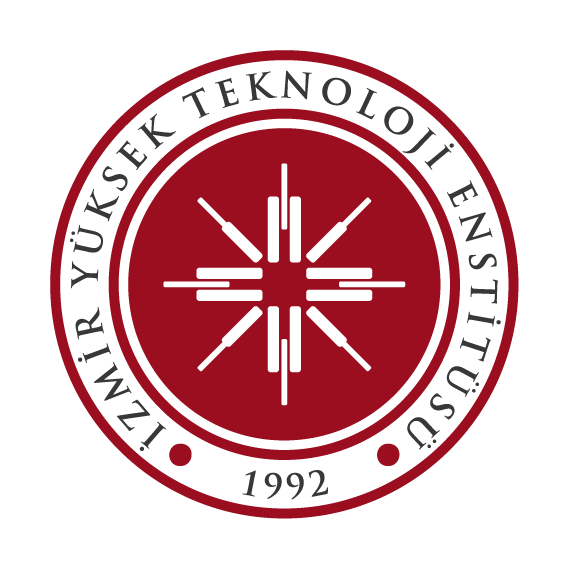 İZMİR YÜKSEK TEKNOLOJİ ENSTİTÜSÜPerformans Programı İzleme 2022 Yılı III.Dönem Raporu		İÇİNDEKİLERI.GENEL BİLGİLER	3-6II.GÖSTERGE GERÇEKLEŞME DURUMU	6-28III.GÖSTERGE GERÇEKLEŞMELERİNE İLİŞKİN DEĞERLENDİRME	29-31IV.SONUÇ VE ÖNERİLER	31-32Yıl: 2022İdare Adı: İzmir Yüksek Teknoloji Enstitüsüİlgili/Sunulacak Merci: İzmir Yüksek Teknoloji Enstitüsü Rektörlüğüİzleme/Raporlama Dönemi: III. DönemI.TespitlerGenel BilgilerAraştırma AltyapılarıÜlkemizin bilim, teknoloji ve yenilik kapasitesinin geliştirilmesine verilen önem doğrultusunda Onuncu Kalkınma Planının (2014-2018) ana eksenlerinden biri “Yenilikçi Üretim, İstikrarlı Yüksek Büyüme” olarak belirlenmiştir. Bu kapsamda, Ar-Ge ve yenilik politikalarının temel amacı, teknoloji ve yenilik faaliyetlerinin özel sektör odaklı artırılarak faydaya dönüştürülmesi, yeniliğe dayalı bir ekosistem oluşturularak araştırma sonuçlarının ticarileştirilmesi ve markalaşmış teknoloji yoğun ürünlerle ülkemizin küresel ölçekte yüksek rekabet gücüne erişmesine katkıda bulunulması olarak tespit edilmiştir. Özel sektörün yenilik yapma yeteneğinin artırılması, araştırmacı insan gücünün geliştirilmesi, araştırma sonuçlarının ticarileştirilmesi, araştırma desteklerinin etkinliğinin artırılması ile araştırma altyapılarının etkin kullanımının sağlanması bu kapsamda öne çıkan politika alanlarını teşkil etmektedir.Gelişmiş ve gelişmekte olan ülkelerin çoğunluğunda kamunun Ar-Ge ve yenilik ekosistemini desteklemek amacıyla odaklandığı en önemli politika araçlarından biri araştırma altyapılarının kurulması ve geliştirilmesidir. “Araştırma altyapısı” terimi genel olarak bilim topluluklarının faaliyet alanlarındaki ileri düzey çalışmaları için kullandıkları makine-teçhizat ve bunların içinde bulunduğu binalar için kullanılmaktadır. Bu tanım makine ve cihazların yanı sıra bilgi ve iletişim teknolojisi imkânlarını ve araştırmacılar, teknisyenler, çalışma usulleri gibi insan ve bilgi temelli sermayeyi de kapsamaktadır. Büyük ölçekli araştırma birimleri (teleskoplar, parçacık hızlandırıcılar, araştırma gemileri gibi) yanında fiziksel olarak değişik yerlerde kurulan ve/veya sanal bir yapıya sahip araştırma imkânları da (yüksek başarımlı hesaplama ve bilgi ağları gibi) araştırma altyapıları tanımı kapsamında değerlendirilmektedir.Kamu tarafından kurulan veya kurulmasına katkıda bulunulan araştırma altyapılarının bilgi üretimi ve teknoloji geliştirilmesi kapsamında oynadığı rol giderek artmaktadır. Değişik kesimlerden paydaşları bir araya getirerek toplumun karşılaştığı sorunlara çözüm bulma ve yeni fırsatları değerlendirme hususunda önemli bir araç olan araştırma altyapıları bilim topluluklarının şekillenmesi ve işbirlikleri kurulmasının yanı sıra nitelikli insan gücünün çekilmesi ve üretilen bilginin özel sektörle paylaşılmasına da önemli katkılar sağlamaktadır.Bilimsel ve teknolojik gelişmeler ile araştırmaların sınırlarının genişlemesi, araştırma altyapılarının daha karmaşık sistemler içermesine ve daha pahalı yatırımlar haline gelmesine neden olmaktadır. Bu durum, söz konusu yatırımların daha verimli ve etkin kullanılması ihtiyacını doğurmakta ve ortak kullanımın mümkün olduğu yapılar kurulmasının önemini artırmaktadır. Bu kapsamda ülkeler, bölgesel ve küresel ortaklıkların geliştirilmesi yönünde çalışmalar yürütmektedir.Türkiye’de Araştırma AltyapılarıBilimsel ve teknolojik gelişmede oynadığı rolün önemi göz önüne alınarak,  2000’li yıllardan itibaren üniversiteler ile kamu kurum ve kuruluşları bünyesinde, ulusal ve bölgesel önceliklerle uyumlu, kamu ve özel sektörün ihtiyaçlarını göz önüne alan araştırma altyapılarının kurulması ve geliştirilmesi yatırım programları kapsamında desteklenmektedir. . Yatırım programları kapsamında “tematik araştırma laboratuvarları” ve “merkezi araştırma laboratuvarları” olmak üzere iki tür araştırma altyapısı desteği verilmektedir:Tematik araştırma laboratuvarları, belli bir bilimsel alanda uzmanlaşmış ve bu alanda ulusal ve bölgesel düzeyde araştırma faaliyeti yürütme kapasitesine sahip araştırma birimleridir. Bu altyapılar aracılığıyla ileri düzeyde araştırma yapma imkânı oluşturulması, araştırmacı insan kaynağının nicelik ve nitelik yönünden geliştirilmesi ve üniversite-sanayi işbirliğine katkı sağlanması amaçlanmaktadır. Bu araştırma altyapıları ağırlıklı olarak sağlık, havacılık ve uzay, bilgi ve iletişim, makine-imalat, savunma ve nanoteknoloji alanlarında faaliyet göstermektedir.Merkezi araştırma laboratuvarı destekleriyle ise devlet üniversitelerinin farklı birimlerinin araştırma altyapısı ihtiyacının ortak olarak karşılandığı laboratuvarlar oluşturulmaktadır. Bu laboratuvarlar kişilerin veya bölümlerin kontrolü altında olmayan ve bütün araştırmacıların kullanımına açık nitelikte tasarlanmış, amacı daha fazla sayıda nitelikli personel çekerek araştırma kültürünü yaygınlaştırmak ve üniversite-özel sektör işbirliğinde somut projeler geliştirilmesine katkıda bulunmaktır.Türkiye’de Yükseköğretim Kurumları Sürekli Eğitim FaaliyetleriÇağımız bilim ve teknolojisinde değişmeyen tek şey değişimdir. Bilim ve teknolojideki bu hızlı değişim; meslekler, iş tanımları, gereksinim duyulan beceriler gibi toplumsal yaşamın birçok alanında ihtiyaç duyulan insan niteliklerinin, sürekli olarak değişmesini zorunlu kılmıştır. Yani toplumlar artık, "kendini geliştiren" ve "yaşam boyu öğrenme" becerilerine sahip bireylere gereksinim duymaktadır.

“Yaşam Boyu Öğrenme” Avrupa Birliği’nin de 1990’lı yıllardan sonra komisyon kararlarıyla ve projeler yoluyla eğitim konusunda üzerinde önemle durduğu konulardan biridir.

Son yıllarda Türkiye’deki yaşam boyu öğrenme faaliyetleri, Avrupa Birliği’ne üyelik girişimlerinin etkisiyle de hareketlenme göstermiş ve Ülkemizin bu birliğe entegrasyon sürecini çabuklaştırmak adına önem kazanmıştır.
Toplumdaki bireylere yaşam boyu öğrenme becerilerinin kazandırılmasında üniversitelere de büyük görevler düşmektedir. Üniversitelerin geleneksel işlevleri olan "araştırma" ve "öğretim" işlevlerine 1950`lerden sonra "toplum hizmetleri" işlevi de eklenmiştir. Öte yandan, üniversiteler için dönüm noktası olan "Bologna Süreci"nde (Prag-2001), yaşam boyu öğrenmeyi hayata geçirmek için, yüksek öğretimin önemli katkısı olduğunun altı çizilmektedir.
Üniversitelerde genellikle yaşam boyu öğrenme hizmetlerini, SEM veya Yaşam Boyu Öğrenme Merkezleri aracılığıyla gerçekleştirmeye çalışmaktadır. Türkiye`de üniversitelerde SEM`lerin çoğunlukta olduğu göze çarpmaktadır. Bu doğrultuda, Türkiye’deki üniversiteler, bünyelerinde barındırdıkları SEM`ler ile bu misyonları yerine getirmeye çalışmaktadır.

Bu araştırma, Sürekli Eğitim Merkezlerinin (SEM) mevcut durumunu ortaya çıkarmayı, olası sorunları ve çözüm önerileri tespit etmeyi amaçlayan betimsel modelde bir tarama çalışmasıdır.

Araştırmaya Türkiye’deki üniversitelerde hizmet veren sürekli eğitim merkezleri katılmıştır. Ülkemizde bulunan tüm SEM`ler (60) araştırmanın evrenini oluşturmaktadır. Anketler tüm SEM`lere gönderilmiştir. Toplam 31 SEM`den veriler toplanabilmiştir.

Araştırmada, veri toplama araçlarından biri olan ve uzman görüşü alınarak hazırlanan anket kullanılmıştır. Anketler e-posta aracılığıyla tüm SEM`lere gönderilmiştir. Aynı zamanda telefon aracılığıyla tüm SEM`lerin yöneticileriyle görüşülmüştür. Anket sorularının analizi SPSS programı ile çözümlenmiştir. Ankette toplanan veriler üzerinde frekans ve yüzde analizleri yapılmıştır. Anketteki açık uçlu sorularla elde edilen verilerin analizinde “Nitel İçerik Çözümlemesi” kullanılmıştır. Açık uçlu soruların analizi konusunda uzmanlar arasındaki güvenirlik Miles ve Huberman’ın (1994) güvenirlik formülü kullanılarak hesaplanmıştır (Güvenirlik: 0.83).
Araştırmada elde edilen bulgular;

1. Sürekli eğitim merkezleri yaptıkları faaliyetlerle, katılımcılar için, meslek gelişimine yardımcı olmak, kişisel gelişime yardımcı olmak, işe hazırlamak, meslek edinmelerine yardım etmek ve yeni kariyer fırsatları sağlamayı amaçlamaktadırlar.

2. Sürekli eğitim merkezlerinin faaliyetleri, çoğunlukla sertifika, yabancı dil, kişisel gelişim programları, sanatsal faaliyetler ve IT programları alanlarında gerçekleştirmektedirler.

3. Sürekli eğitim merkezlerinin programlarını hafta sonu, hafta içi akşam ve hafta içi gündüz zamanlarında gerçekleştirmektedirler.

4. Sürekli eğitim merkezleri, eğiticilerini, uzmanlık alanı, akademik unvan, gönüllülük ve tecrübe kriterlerine göre seçtiklerini belirtmişlerdir.

5. Sürekli eğitim merkezleri, kurum olarak güçlü yönlerini, çoğunlukla eğitim verenlerin kalitesi, uygulama faaliyetleri, fiziki alt yapı ve eğitim saatlerinin uygunluğu olarak ifade etmiştir.

6. Sürekli eğitim merkezleri, kurum olarak zayıf yönlerini, çoğunlukla döner sermaye, eğitim uygulama imkânlarının olmaması, ödeneklerin yetersizliği ve eğitim verecek kaliteli eğitimci bulamama olarak ifade etmişlerdir.

7. Sürekli eğitim merkezleri, faaliyetlerini gerçekleştirirken, genel olarak üniversite ile işbirliği ve eğitim alacak kişilerin fazlalığı gibi kurum dışı faktörlerden yararlandıklarını ifade etmişlerdir.

8. Sürekli eğitim merkezleri, genel olarak eğitim alacak kişilerin ekonomik yetersizlikleri ve zaman problemi yaşaması gibi kurum dışı faktörlerin faaliyetlerini olumsuz etkilediğini ifade etmişlerdir.

9. Sürekli eğitim merkezlerinin, katılımcılardan bekledikleri bütçe çoğunlukla 100-250 TL arasında değişmektedir.

10. Sürekli eğitim merkezleri, son üç yıl içerisinde, lisans mezunlarına, özel sektör çalışanlarına, lise mezunlarına, ön lisans mezunlarına, kamu çalışanlarına ve kendi çalışanlarına hizmet verdiklerini belirtmişlerdir.

11. Sürekli eğitim merkezlerinde verilen eğitimlerin çoğunlukla mesleki ve kişisel gelişimine katkıda bulunduğu sonucu elde edilmiştir.

12. Sürekli eğitim merkezleri, eğitimler sonunda, çoğunlukla katılım belgesi, başarı belgesi ve sertifika gibi belgeler verdiklerini ifade etmişlerdir.

13. Sürekli eğitim merkezleri, açılan programların yürütülebilmesi için gerekli olan bütçeyi, büyük çoğunlukla katılımcılardan sağladıklarını belirtmişlerdir.

14. Sürekli eğitim merkezleri, eğitimlerini planlarken, genellikle devlet kurumları ve özel kurumlarla işbirliği yaptıklarını ifade etmişlerdir.

15. Sürekli eğitim merkezlerinin, bu faaliyetlerini yerine getirirken en sık karşılaştıkları problemler olarak; döner sermaye esasları, eğitim alacak kişinin ekonomik yetersizlikleri ve zaman sıkıntısı olduğunu belirtmişlerdir.

16. Sürekli eğitim merkezleri, bu sorunların çözümüne ilişkin, genellikle döner sermaye kesintilerinin düzeltilmesi, Türkiye SEM birliğinin kurulması, programların daha etkili tanıtılması ve reklamı, duyuru ağının kurulması, eğitim mekanlarının tanzim edilmesi, idari personel eksikliğinin giderilmesi ve bütçe iyileştirilmesini önermişlerdir.
Araştırma sonuçları doğrultusunda SEM’lerin sorunlarının çözümüne ve gelişimine yönelik döner sermaye kanununun yeniden düzenlenmesi, kurumsallaştırılması ve koordinasyon sağlanması açısından SEM birliğinin kurulması, fiziki alt yapı eksikliğinin giderilmesi, etkin duyuru ağının oluşturulması için kaynak sağlanması önerilmiştir.Gösterge Gerçekleşme DurumuPerformans Programı ilgili dönem gerçekleşmelerin yansıtıldığı aylık ve dönemsel faaliyet gerçekleşmelerimiz şu şekildedir;Gösterge Gerçekleşmelerine İlişkin DeğerlendirmeEnstitümüz, kuruluş misyonu gereğince yürütmekte olduğu öğrenci odaklı, lisansüstü eğitime öncelik veren, araştırma ağırlıklı eğitim modeli ile yetkin bir araştırma üniversitesi kimliği kazanmıştır. Araştırma üniversitesi misyonuyla evrensel düzeyde bilgi üretmekte ve üretilen bilgi ve teknolojinin topluma ve sanayiye transferi konusunda çaba sarfetmektedir. Bu kapsamda araştırma altyapısına büyük önem veren kurumumuzda 6.250 m2 alana sahip Tümleşik Araştırma Merkezi oluşturulmuştur. Merkezin Enstitüye sağladığı 3.dönem gelir katkısı 150.601.-TL'dir. Ayrıca; 3. dönem sonu itibarıyla, 139 adet BAP projesi desteklenmiş, 4 adet patent faydalı model başvurusu gerçekleşmiştir.Enstitümüzde inovasyon faaliyetlerine yönelik altyapının oluşturulması amacı kapsamında akademik yükseltme kriterlerinde patent alma faaliyetinin ağırlığının artırılması amacına yönelik olarak kurumsal düzenleme yapmıştır.İzmir Yüksek Teknoloji Enstitüsü Fikri ve Sınai Mülkiyet Hakları Politikası ve Entelektüel Varlıklar Yönetimine İlişkin Yönerge 12.01.2016 tarih ve 3 sayılı Enstitü Senato Kararı ile kabul edilmiş, 3 yıl süre ile görevlendirilen İYTE-FSHM Değerlendirme ve Destekleme Kurulu çalışmalarına başlamıştır. Bu kapsamda, 1.Dönem için 1 adet Ar-ge sonucu ortaya çıkan ürünlere ilişkin alınan patent sayısı bulunmaktadır.Enstitümüzde bulunan İnovasyon Merkezi, İzmir Kalkınma Ajansı ve Teknopark İzmir güdümlü proje desteği ile Mayıs 2016’da hizmete girmiştir. Türkiye’nin en büyük kuluçka merkezleri arasında yer alan ClassBoom 80 tekno girişimcinin çalışabileceği ücretsiz ofis ortamı, danışmanlık ve mentörlük desteği vermektedir.Enstitümüz 3. dönem itibarıyla; araştırmacılarımızın ve akademisyenlerimizin 149 adet Bilimsel Araştırma Projesini desteklemiştir. Öğretim üyesi başına düşen araştırma projesi sayısı %82 olarak gerçekleşmiştir.4 adet patent, faydalı model ve endüstriyel tasarım başvurusu olmuştur. 132 adet Ulusal ve uluslararası kuruluşlar tarafından desteklenen ar-ge projesi bulunmaktadır. 84 adet Uluslararası endekslerde yer alan bilimsel yayınımız vardır.İzmir Yüksek Teknoloji Enstitüsü Sürekli Eğitim Merkezi (İYTESEM) İYTE’nin sahip olduğu bilgi birikiminin transferi ve paylaşımını sağlamak adına proje ortaklıkları ve işbirlikleri geliştirmek için eğitim programları düzenlemektedir. Düzenlediği eğitim programlarını sosyal sorumluluk bilinciyle sunarak İYTE’nin toplumla bütünleşmesi için çalışmaktadır. Bu kapsamda İYTESEM, kamu, özel sektör, ulusal ve uluslararası kuruluş ve kişilere gereksinim duydukları alanlarda, ulusal ve uluslararası düzeyde eğitim programları, paket programlar, kurslar, seminerler, konferanslar düzenlemekte ve bu tür faaliyetlerin koordinasyonunu sağlamaktadır. Ayrıca bu alanlardaki Enstitü olanaklarının tanıtımını da yapmaktadır. Ayrıca çeşitli kuruluşlardan gelen taleplere uygun olarak sadece kuruluşun kendi elemanları için özgün programlar da düzenlemektedir.3. Dönem itibarıyla; 85 kişi İYTESEM eğitim programlarına katılmış olup, bu kişilere mesleki eğitime yönelik sertifika verilmiştir.Enstitümüz akademik kadrosunun, kuruluşundan itibaren yurt içinde ve yurt dışındaki seçkin üniversitelerde doktora ve/veya doktora sonrası çalışma yapmış genç akademisyenlerden oluşması, kuruluş amacı doğrultusunda  öğrenci merkezli, proje esaslı eğitim yöntemleri kullanarak dinamik, yenilikçi ve girişimci bir eğitim sistemi oluşturulmasını sağlamış ve ileri düzeyde bilimsel altyapı oluşturmuştur. Akademik kadromuz, İYTE’nin büyüme potansiyeline uygun olarak güçlenmektedir. Enstitümüzde faaliyette bulunan yönerge ile kurulmuş İYTE Rektörü tarafından görevlendirilen biri başkan olmak üzere en az 9 öğretim üyesi/elemanından oluşan "Eğitim Komisyonu" görev yapmaktadır. Komisyon eğiticilerin eğitimi kapsamındaki faaliyetlerin öğrencilerin öğrenim kazanımlarının sağlanması ile ilişkilendirilmesine katkı sağlamak adına  Enstitü genelinde alanında uzman eğiticilerin de konuşmacı olarak katıldığı etkili öğrenme yollarının öğrenme süreçlerinin ölçme ve değerlendirilmesinin anlatıldığı iki çalıştay ve üç seminer düzenlemiştir.  3. dönem itibarıyla;  SCI, SCI-Expanded, SSCI ve AHCI kapsamındaki dergilerde öğretim elemanı başına düşen yayın sayımız, 0,10 olarak gerçekleşmiştir.En değerli insan kaynağı olan öğrencilerin mesleki ve kişisel gelişimleri için akademik/idari birimler ve öğrenci toplulukları aracılığıyla bilim, sanat ve günceli içeren etkinlikler düzenlenmekte, öğrencilerimizin hür düşünceli ve yeniliklere açık iyi bilim insanları olmaları yanında, toplumsal duyarlılığa sahip iyi insanlar olmaları da hedeflenmektedir. Bu maksatla, Kariyer Ofisi, öğrencilerimizin öğrenimleri sırasında ve mezuniyetlerinden sonra kendilerine kariyer rehberliği ve kariyer danışmanlığı hizmeti vermek üzere İYTE Kariyer Ofisi olarak yapılandırılmıştır. Ofis , öğrenci toplulukları ile koordineli yürüttüğü çalışmalarla staj ve iş imkanlarının arttırılması amacıyla etkinlikler ve programlar yürütmekte, kurum içi veya kurum dışı uzman kişilerle iş birliği yapmaktadır. Kamu ve özel sektör kuruluşlarının ihtiyaç duyduğu nitelikli insan kaynağı ihtiyacının Enstitümüz mezun veya öğrencileri tarafından karşılanması amacıyla Teknoloji ve Kariyer Günü düzenlemektedir. Özgeçmiş, ön yazı oluşturma ve mülakat süreçleri hakkında bilgilenmelerini sağlamak amacıyla, öğrencilerimizi, bu hizmetleri veren firmalarla çeşitli etkinliklerde bir araya getirmektedir. Ayrıca, web tabanlı oluşturulan öğrenci özgeçmiş bankası ile özel sektörü buluşturarak kariyer desteğini kurumsal bir hizmete dönüştürmüştür.Enstitümüzde Kredi Yurtlar Kurumuna bağlı olarak brüt 15.136 m² lik kapalı, yaklaşık 20.000 m² (bahçe, yürüme ve araç yolları dâhil ) açık alan, 48 adet bina ile 1.032 kişilik kapasiteye sahip yurt alanı bulunmaktadır. Binalar iki katlı, banyo ve tuvaleti bulunan iki kişilik odalardan oluşmaktadır. Öğrencilerin barınma ve beslenme ihtiyacının yanı sıra her türlü sosyal ihtiyaçlarının karşılanmasına yönelik olarak tasarlanan yurt alanı “örnek yaşam köyü” yapısındadır. Yurtlarda 2.500 kişiye hizmet verebilen öğrenci yemekhanesi ve kafeterya, kantin, çamaşırhane, oyun salonu, çizim odası, bilardo salonu, internet kafe, bay-bayan kuaför, terzi, bankamatik ve posta ünitesi yer almaktadır. Kampüsümüzün şehre uzaklığı nedeniyle öğrencilerimize ve personelimize sosyal yaşam imkânları sunabilmek için, içinde restoran, banka, kırtasiye, kuaför, berber, kargo, market, fast food, oyun salonu, fotokopi, kreş, kafe, fitness ve 526 öğrenciye konaklama imkânı sağlayan 18.554 m² lik alana sahip İYTE Yaşam Merkezi hizmete girmiştir. Enstitümüz Kütüphanesi bilgi merkezi olmanın yanında sosyal yaşam merkezi olarak da hizmetvermektedir. Öğrencilere film izleme, toplantı ve seminer düzenleme imkânları sunulmakta, “Kütüphane Gösteri Merkezi”nde düzenlenen konferans, tiyatro, müzik, sergi ve sinema gösterimleri ile kentin sosyal yaşam olanaklarına uzak olan öğrencilerimizin sosyal hayattan izole olmamaları sağlanmakta ve sosyal hayatlarına renk katılmaktadır. Enstitümüzde 80 öğrenci topluluğu faaliyet göstermektedir. Şehirden uzaklığı nedeniyle kampüsyerleşkesinde sosyal yaşam olanakları kısıtlı olduğu için öğrencilerimizin kültürel, sportif, bilimsel etkinliklere katılımları özendirilmekte ve öğrenci topluluk faaliyetleri azami oranda desteklenmektedir. Enstitümüzün özellikle teknolojik alanlarda ileri düzeyde araştırma, eğitim, üretim, yayın ve danışmanlık yapma misyonuna uygun olarak; öğrencilerimizin yaratıcı, yenilikçi, girişimci, topluma veçevreye karşı duyarlı ve kendi ülkesinin teknolojisini üretebilecek, bilim adamı kimliğine sahip öğrenciler olarak yetiştirilmesi amaçlanmaktadır.3. Dönem itibarıyla; Kütüphanede bulunan öğrenci başına düşen basılı ve elektronik kaynak sayısı 87, Öğrenci başına düşen eğitim alanı 6.50, Öğrenci başına düşen kapalı alan 27.20, Öğrenci değişim programlarından yararlanan öğrencilerin oranı 1.74 olarak gerçekleşmiştir.II. SONUÇ VE ÖNERİLEREnstitümüz 2019-2023 Stratejik Plan ve yıllar itibarıyla hazırlanan Kurum Performans Programı strateji ve hedefleri doğrultusunda faaliyetlerini sürdürmekte, ilgili raporlarda yer alan hedefleri gerçekleştirmek adına üst yöneticimizden başlayarak en alt düzeye kadar şeffaf, açık ve kamu kaynaklarını etkili kullanarak kuruma en etkin faydayı sağlamak adına çaba sarfetmektedir. Enstitümüzde yönetime katılım çeşitli düzeylerde kurulan mekanizmalarla örgütlenmiştir. Odak grup yöntemiyle ilgili tüm anabilim dallarından araştırmacılar davet edilerek “konu odaklı” strateji toplantıları, Teknopark İzmir’deki ilgili firma ve araştırmacılarla araştırma potansiyelini değerlendirme amaçlı toplantı ve özel görüşmeler organize edilmekte, elde edilen veriler ve araştırma çıktıları üzerinden istatistiksel analizler ve ileriye dönük projeksiyonlar yapılarak üst yönetime sunulmaktadır.Diğer bir temel katılım mekanizması olarak yıllık bazda anketler düzenlenmekte, personelin memnuniyeti ölçülmekte, anket sonuçları, izlenecek personel politikalarında da yönlendirici olmaktadır. Her eğitim- öğretim yarıyılı sonunda her ders ile ilgili değerlendirme anketi yapılmakta ve anket sonuçları dersi veren öğretim elemanı ile paylaşılmaktadır. Eğitim Direktörlüğünün kurulmasından sonra bu faaliyetlerin türü ve sayısının artması, elde edilecek verilerin değerlendirilmesiyle derslerin kalitesinin de artması beklenmektedir. Ayrıca, bağımsız kurumlar tarafından yapılan araştırmalar ve anket sonuçları da takip edilmektedir.Bölümlerde sunulan hizmetlerin/desteklerin kalitesi bölüm içerisinde kurulan komisyon ve/veya bölüm kurullarıyla denetlenmektedir. Bu komisyon ve kurullar aracılığıyla iş birliği gerektiren konularda çalışma takımları oluşturularak görüş oluşturulmaktadır. Bölümlerin diğer ilgili bölümlerle iş birliği anlamında akreditasyon kurumları da faydalı olmaktadır. Örneğin, Mühendislik Fakültesi bünyesinde MÜDEK akreditasyonu olan Kimya, Makina ve Bilgisayar Mühendisliği bölümleri MÜDEK tarafından düzenli olarak değerlendirilmekte, burada üretilen deneyim paylaşılmaktadır. Kurumsal işleyişle ilgili bilgiler düzenli olarak kurum çalışanları ile paylaşılmaktadır. İYTE’de personel, akademik, lisans, lisansüstü öğrencilere göre oluşturulmuş e-posta hizmetleri sağlanmaktadır. Örneğin, Enstitü birimlerinin elektrik tüketimleri her ay düzenli olarak ölçülmekte ve kurumsal e-posta hesapları üzerinden duyurulmaktadır. Ayrıca bu gruplardaki aktif tartışmalar üzerinden işleyişe yönelik güncel değerlendirmeler yapılmaktadır. Genel Sekreterlik ve Halkla İlişkiler Birimi tarafından kurum içi ve dışı güncel etkinlik, bilimsel konferans gibi faaliyetler kurum çalışanlarına duyurulmaktadır. Kurum içi karar süreçlerini etkin olarak destekleyebilmek için gerekli görülen tema ve konularda çeşitli düzeylerde danışma toplantıları yapılmaktadır. Enstitü danışma kurulu toplantıları yıllık bazda düzenli olarak gerçekleştirilmektedir.İYTE’nin 30 yılda oluşturduğu kurumsal yönetim politikalarında, çalışanların verimliliğini ve mesleki yeterliliğini artırarak iş ve işlem süreçlerinde hatayı azaltmak, etkin zaman kullanımını ve hizmet sürekliliği oluşturmak, çalışan ve hizmet alan memnuniyetini sağlamak amaçlanmaktadır. Bu yönde pek çok araştırma merkezi ve bölüm dönemlik bazda seminer programları düzenleyerek çalışanların bilgi ve becerilerini geliştirme ve yeni konu ve kişiler ile tanışmalarına imkan sağlayacak ortamları sağlamaktadır. Örneğin, İYTE Tasarım Mimarlık ve Kent Araştırmaları Merkezi “Yanıbaşımızdaki Tarih, Yanıbaşımızdaki Araştırmalar ve Yanıbaşımızdaki Portreler” başlıklarıyla Enstitü’nün bulunduğu coğrafya ile ilişkilerini geliştirmesine öncülük eden bir dizi semineri organize etmiştir. Ayrıca Mühendislik İşletmeciliği Anabilim Dalı ve İYTE Sürekli Eğitim Merkezinin düzenlediği seminerler yönetici deneyimleri ve becerileri üzerine odaklanmıştır.İnsan kaynakları yönetimi açısından “Akademik İnsan Kaynakları İlk İşlemler Birimi” (AİKİB) ile İYTE Kariyer Ofisi kurumsal sürekli iyileştirmenin yönetiminde faaliyet göstermektedir.Birebir iletişim için, bizzat Rektörümüzün değerlendirmesine sunulan elektronik Rektör-Talep Formları gibi iletişim kanalları oluşturulmuştur. Enstitümüz çalışanlarının yönetimle olan iletişimi birebir iletişimin yanı sıra, geleneksel olarak düzenlenen Rektör-Personel ve Rektör-Öğrenci Buluşmaları ile düzenli olarak yürütülmektedir. İYTE’ye yeni başlayan öğrenciler için ise üst yönetim ve idari birimlerin katılımı ile Oryantasyon Programı yapılmaktadır.Kurum kültürünün bir parçası olarak iş birliği içinde olunan kurumlarla düzenli toplantılar düzenlenerek temel stratejiler ve yönelimler belirlenmektedir. İYTE faaliyet gösterdiği temel stratejik eksenlerde iç ve dış paydaşlar ile sürekli etkileşim içinde kararlarını üretmektedir. Örneğin, İYTE araştırma stratejisi belirlenirken tüm birimlerinin katıldığı strateji toplantıları, İYTE-AD yön belirleme toplantıları, TÜBİTAK 1000 Strateji Belgesi hazırlık toplantıları, YÖK 100/2000 alan belirleme toplantıları, Teknopark İzmir firmalarıyla konu odaklı toplantılar ve özel görüşmeler, Enstitü Danışma Kurulu ile durum değerlendirme toplantıları, sanayicilerle iş birliği toplantıları, Üst Yönetim İstişare toplantıları yapılmış ve yapılmaktadır. Enstitü’de oluşan bilgi birikimi, akademik çıktıların detayları, istatistiksel veriler İYTE-Araştırmalar Direktörlüğü ile Ölçme ve Değerlendirme Biriminde toplanmakta, analiz edilmekte, projeksiyon yapılmakta ve stratejiler belirlenmektedir.Form2: Performans Göstergesi Gerçekleşmeleri İzleme Formu (Aylık)Form2: Performans Göstergesi Gerçekleşmeleri İzleme Formu (Aylık)Form2: Performans Göstergesi Gerçekleşmeleri İzleme Formu (Aylık)Form2: Performans Göstergesi Gerçekleşmeleri İzleme Formu (Aylık)Form2: Performans Göstergesi Gerçekleşmeleri İzleme Formu (Aylık)Form2: Performans Göstergesi Gerçekleşmeleri İzleme Formu (Aylık)Form2: Performans Göstergesi Gerçekleşmeleri İzleme Formu (Aylık)Form2: Performans Göstergesi Gerçekleşmeleri İzleme Formu (Aylık)Form2: Performans Göstergesi Gerçekleşmeleri İzleme Formu (Aylık)Form2: Performans Göstergesi Gerçekleşmeleri İzleme Formu (Aylık)Form2: Performans Göstergesi Gerçekleşmeleri İzleme Formu (Aylık)Yıl:Yıl:202220222022202220222022202220222022Programın Adı:Programın Adı:ARAŞTIRMA, GELİŞTİRME VE YENİLİKARAŞTIRMA, GELİŞTİRME VE YENİLİKARAŞTIRMA, GELİŞTİRME VE YENİLİKARAŞTIRMA, GELİŞTİRME VE YENİLİKARAŞTIRMA, GELİŞTİRME VE YENİLİKARAŞTIRMA, GELİŞTİRME VE YENİLİKARAŞTIRMA, GELİŞTİRME VE YENİLİKARAŞTIRMA, GELİŞTİRME VE YENİLİKARAŞTIRMA, GELİŞTİRME VE YENİLİKAlt Programın Adı:Alt Programın Adı:ARAŞTIRMA ALTYAPILARIARAŞTIRMA ALTYAPILARIARAŞTIRMA ALTYAPILARIARAŞTIRMA ALTYAPILARIARAŞTIRMA ALTYAPILARIARAŞTIRMA ALTYAPILARIARAŞTIRMA ALTYAPILARIARAŞTIRMA ALTYAPILARIARAŞTIRMA ALTYAPILARIAlt Program Hedefi:Alt Program Hedefi:Ülkemizin bilgi birikiminin arttırılmasına ve teknolojik gelişimine katkıda bulunmak üzere yükseköğretim kurumlarında araştırma altyapılarının kurulması ve kapasitelerinin güçlendirilmesiÜlkemizin bilgi birikiminin arttırılmasına ve teknolojik gelişimine katkıda bulunmak üzere yükseköğretim kurumlarında araştırma altyapılarının kurulması ve kapasitelerinin güçlendirilmesiÜlkemizin bilgi birikiminin arttırılmasına ve teknolojik gelişimine katkıda bulunmak üzere yükseköğretim kurumlarında araştırma altyapılarının kurulması ve kapasitelerinin güçlendirilmesiÜlkemizin bilgi birikiminin arttırılmasına ve teknolojik gelişimine katkıda bulunmak üzere yükseköğretim kurumlarında araştırma altyapılarının kurulması ve kapasitelerinin güçlendirilmesiÜlkemizin bilgi birikiminin arttırılmasına ve teknolojik gelişimine katkıda bulunmak üzere yükseköğretim kurumlarında araştırma altyapılarının kurulması ve kapasitelerinin güçlendirilmesiÜlkemizin bilgi birikiminin arttırılmasına ve teknolojik gelişimine katkıda bulunmak üzere yükseköğretim kurumlarında araştırma altyapılarının kurulması ve kapasitelerinin güçlendirilmesiÜlkemizin bilgi birikiminin arttırılmasına ve teknolojik gelişimine katkıda bulunmak üzere yükseköğretim kurumlarında araştırma altyapılarının kurulması ve kapasitelerinin güçlendirilmesiÜlkemizin bilgi birikiminin arttırılmasına ve teknolojik gelişimine katkıda bulunmak üzere yükseköğretim kurumlarında araştırma altyapılarının kurulması ve kapasitelerinin güçlendirilmesiÜlkemizin bilgi birikiminin arttırılmasına ve teknolojik gelişimine katkıda bulunmak üzere yükseköğretim kurumlarında araştırma altyapılarının kurulması ve kapasitelerinin güçlendirilmesiSıraGösterge AdıÖlçü BirimiÖnceki Dönem GrçÖnceki Dönem GrçHedeflenen Gösterge DeğeriYılsonu Gerçekleşme TahminiSıraGösterge AdıÖlçü BirimiYılıDeğeriHedeflenen Gösterge DeğeriYılsonu Gerçekleşme TahminiTemmuzAğustosEylülYılsonu Değeri1Araştırma altyapısı projesi tamamlanma oranıOran202042,65000,46000,4500000,47000,4700Enstitümüz, kuruluş misyonu gereğince yürütmekte olduğu öğrenci odaklı, lisansüstü eğitime öncelik veren, araştırma ağırlıklı eğitim modeli ile yetkin bir araştırma üniversitesi kimliği kazanmıştır. Araştırma üniversitesi misyonuyla evrensel düzeyde bilgi üretmekte ve üretilen bilgi ve teknolojinin topluma ve sanayiye transferi konusunda çaba sarfetmektedir. Bu kapsamda araştırma altyapısına büyük önem veren kurumumuzda 6.250 m2 alana sahip Tümleşik Araştırma Merkezi oluşturulmuştur. Merkezin Enstitüye sağladığı 3.dönem gelir katkısı 150.601.-TL'dir. Ayrıca; 3. dönem sonu itibarıyla, 139 adet BAP projesi desteklenmiş, 4 adet patent faydalı model başvurusu gerçekleşmiştir.Enstitümüz, kuruluş misyonu gereğince yürütmekte olduğu öğrenci odaklı, lisansüstü eğitime öncelik veren, araştırma ağırlıklı eğitim modeli ile yetkin bir araştırma üniversitesi kimliği kazanmıştır. Araştırma üniversitesi misyonuyla evrensel düzeyde bilgi üretmekte ve üretilen bilgi ve teknolojinin topluma ve sanayiye transferi konusunda çaba sarfetmektedir. Bu kapsamda araştırma altyapısına büyük önem veren kurumumuzda 6.250 m2 alana sahip Tümleşik Araştırma Merkezi oluşturulmuştur. Merkezin Enstitüye sağladığı 3.dönem gelir katkısı 150.601.-TL'dir. Ayrıca; 3. dönem sonu itibarıyla, 139 adet BAP projesi desteklenmiş, 4 adet patent faydalı model başvurusu gerçekleşmiştir.Enstitümüz, kuruluş misyonu gereğince yürütmekte olduğu öğrenci odaklı, lisansüstü eğitime öncelik veren, araştırma ağırlıklı eğitim modeli ile yetkin bir araştırma üniversitesi kimliği kazanmıştır. Araştırma üniversitesi misyonuyla evrensel düzeyde bilgi üretmekte ve üretilen bilgi ve teknolojinin topluma ve sanayiye transferi konusunda çaba sarfetmektedir. Bu kapsamda araştırma altyapısına büyük önem veren kurumumuzda 6.250 m2 alana sahip Tümleşik Araştırma Merkezi oluşturulmuştur. Merkezin Enstitüye sağladığı 3.dönem gelir katkısı 150.601.-TL'dir. Ayrıca; 3. dönem sonu itibarıyla, 139 adet BAP projesi desteklenmiş, 4 adet patent faydalı model başvurusu gerçekleşmiştir.Enstitümüz, kuruluş misyonu gereğince yürütmekte olduğu öğrenci odaklı, lisansüstü eğitime öncelik veren, araştırma ağırlıklı eğitim modeli ile yetkin bir araştırma üniversitesi kimliği kazanmıştır. Araştırma üniversitesi misyonuyla evrensel düzeyde bilgi üretmekte ve üretilen bilgi ve teknolojinin topluma ve sanayiye transferi konusunda çaba sarfetmektedir. Bu kapsamda araştırma altyapısına büyük önem veren kurumumuzda 6.250 m2 alana sahip Tümleşik Araştırma Merkezi oluşturulmuştur. Merkezin Enstitüye sağladığı 3.dönem gelir katkısı 150.601.-TL'dir. Ayrıca; 3. dönem sonu itibarıyla, 139 adet BAP projesi desteklenmiş, 4 adet patent faydalı model başvurusu gerçekleşmiştir.Enstitümüz, kuruluş misyonu gereğince yürütmekte olduğu öğrenci odaklı, lisansüstü eğitime öncelik veren, araştırma ağırlıklı eğitim modeli ile yetkin bir araştırma üniversitesi kimliği kazanmıştır. Araştırma üniversitesi misyonuyla evrensel düzeyde bilgi üretmekte ve üretilen bilgi ve teknolojinin topluma ve sanayiye transferi konusunda çaba sarfetmektedir. Bu kapsamda araştırma altyapısına büyük önem veren kurumumuzda 6.250 m2 alana sahip Tümleşik Araştırma Merkezi oluşturulmuştur. Merkezin Enstitüye sağladığı 3.dönem gelir katkısı 150.601.-TL'dir. Ayrıca; 3. dönem sonu itibarıyla, 139 adet BAP projesi desteklenmiş, 4 adet patent faydalı model başvurusu gerçekleşmiştir.Enstitümüz, kuruluş misyonu gereğince yürütmekte olduğu öğrenci odaklı, lisansüstü eğitime öncelik veren, araştırma ağırlıklı eğitim modeli ile yetkin bir araştırma üniversitesi kimliği kazanmıştır. Araştırma üniversitesi misyonuyla evrensel düzeyde bilgi üretmekte ve üretilen bilgi ve teknolojinin topluma ve sanayiye transferi konusunda çaba sarfetmektedir. Bu kapsamda araştırma altyapısına büyük önem veren kurumumuzda 6.250 m2 alana sahip Tümleşik Araştırma Merkezi oluşturulmuştur. Merkezin Enstitüye sağladığı 3.dönem gelir katkısı 150.601.-TL'dir. Ayrıca; 3. dönem sonu itibarıyla, 139 adet BAP projesi desteklenmiş, 4 adet patent faydalı model başvurusu gerçekleşmiştir.Enstitümüz, kuruluş misyonu gereğince yürütmekte olduğu öğrenci odaklı, lisansüstü eğitime öncelik veren, araştırma ağırlıklı eğitim modeli ile yetkin bir araştırma üniversitesi kimliği kazanmıştır. Araştırma üniversitesi misyonuyla evrensel düzeyde bilgi üretmekte ve üretilen bilgi ve teknolojinin topluma ve sanayiye transferi konusunda çaba sarfetmektedir. Bu kapsamda araştırma altyapısına büyük önem veren kurumumuzda 6.250 m2 alana sahip Tümleşik Araştırma Merkezi oluşturulmuştur. Merkezin Enstitüye sağladığı 3.dönem gelir katkısı 150.601.-TL'dir. Ayrıca; 3. dönem sonu itibarıyla, 139 adet BAP projesi desteklenmiş, 4 adet patent faydalı model başvurusu gerçekleşmiştir.Enstitümüz, kuruluş misyonu gereğince yürütmekte olduğu öğrenci odaklı, lisansüstü eğitime öncelik veren, araştırma ağırlıklı eğitim modeli ile yetkin bir araştırma üniversitesi kimliği kazanmıştır. Araştırma üniversitesi misyonuyla evrensel düzeyde bilgi üretmekte ve üretilen bilgi ve teknolojinin topluma ve sanayiye transferi konusunda çaba sarfetmektedir. Bu kapsamda araştırma altyapısına büyük önem veren kurumumuzda 6.250 m2 alana sahip Tümleşik Araştırma Merkezi oluşturulmuştur. Merkezin Enstitüye sağladığı 3.dönem gelir katkısı 150.601.-TL'dir. Ayrıca; 3. dönem sonu itibarıyla, 139 adet BAP projesi desteklenmiş, 4 adet patent faydalı model başvurusu gerçekleşmiştir.Enstitümüz, kuruluş misyonu gereğince yürütmekte olduğu öğrenci odaklı, lisansüstü eğitime öncelik veren, araştırma ağırlıklı eğitim modeli ile yetkin bir araştırma üniversitesi kimliği kazanmıştır. Araştırma üniversitesi misyonuyla evrensel düzeyde bilgi üretmekte ve üretilen bilgi ve teknolojinin topluma ve sanayiye transferi konusunda çaba sarfetmektedir. Bu kapsamda araştırma altyapısına büyük önem veren kurumumuzda 6.250 m2 alana sahip Tümleşik Araştırma Merkezi oluşturulmuştur. Merkezin Enstitüye sağladığı 3.dönem gelir katkısı 150.601.-TL'dir. Ayrıca; 3. dönem sonu itibarıyla, 139 adet BAP projesi desteklenmiş, 4 adet patent faydalı model başvurusu gerçekleşmiştir.Yıl:Yıl:202220222022202220222022202220222022Programın Adı:Programın Adı:ARAŞTIRMA, GELİŞTİRME VE YENİLİKARAŞTIRMA, GELİŞTİRME VE YENİLİKARAŞTIRMA, GELİŞTİRME VE YENİLİKARAŞTIRMA, GELİŞTİRME VE YENİLİKARAŞTIRMA, GELİŞTİRME VE YENİLİKARAŞTIRMA, GELİŞTİRME VE YENİLİKARAŞTIRMA, GELİŞTİRME VE YENİLİKARAŞTIRMA, GELİŞTİRME VE YENİLİKARAŞTIRMA, GELİŞTİRME VE YENİLİKAlt Programın Adı:Alt Programın Adı:YÜKSEKÖĞRETİMDE BİLİMSEL ARAŞTIRMA VE GELİŞTİRMEYÜKSEKÖĞRETİMDE BİLİMSEL ARAŞTIRMA VE GELİŞTİRMEYÜKSEKÖĞRETİMDE BİLİMSEL ARAŞTIRMA VE GELİŞTİRMEYÜKSEKÖĞRETİMDE BİLİMSEL ARAŞTIRMA VE GELİŞTİRMEYÜKSEKÖĞRETİMDE BİLİMSEL ARAŞTIRMA VE GELİŞTİRMEYÜKSEKÖĞRETİMDE BİLİMSEL ARAŞTIRMA VE GELİŞTİRMEYÜKSEKÖĞRETİMDE BİLİMSEL ARAŞTIRMA VE GELİŞTİRMEYÜKSEKÖĞRETİMDE BİLİMSEL ARAŞTIRMA VE GELİŞTİRMEYÜKSEKÖĞRETİMDE BİLİMSEL ARAŞTIRMA VE GELİŞTİRMEAlt Program Hedefi:Alt Program Hedefi:Yükseköğretim kurumlarında inovasyon amaçlı bilimsel çalışmaların arttırılmasıYükseköğretim kurumlarında inovasyon amaçlı bilimsel çalışmaların arttırılmasıYükseköğretim kurumlarında inovasyon amaçlı bilimsel çalışmaların arttırılmasıYükseköğretim kurumlarında inovasyon amaçlı bilimsel çalışmaların arttırılmasıYükseköğretim kurumlarında inovasyon amaçlı bilimsel çalışmaların arttırılmasıYükseköğretim kurumlarında inovasyon amaçlı bilimsel çalışmaların arttırılmasıYükseköğretim kurumlarında inovasyon amaçlı bilimsel çalışmaların arttırılmasıYükseköğretim kurumlarında inovasyon amaçlı bilimsel çalışmaların arttırılmasıYükseköğretim kurumlarında inovasyon amaçlı bilimsel çalışmaların arttırılmasıSıraGösterge AdıÖlçü BirimiÖnceki Dönem GrçÖnceki Dönem GrçHedeflenen Gösterge DeğeriYılsonu Gerçekleşme TahminiSıraGösterge AdıÖlçü BirimiYılıDeğeriHedeflenen Gösterge DeğeriYılsonu Gerçekleşme TahminiTemmuzAğustosEylülYılsonu Değeri1Ar-ge'ye harcanan bütçenin toplam bütçeye oranıOran20200,70000,09000,0900000,70000,70002Ar-ge sonucu ortaya çıkan ürünlere ilişkin alınan patent sayısıSayı2020222211153Ar-ge sonucu ticarileştirilen ürün sayısıSayı202011100004Araştırma merkezleri gelir miktarıTL202015.98865.00065.00038.78264.91946.900524.7735Araştırma merkezlerinin sanayi ile yaptığı proje sayısıSayı201911100006BAP kapsamında desteklenen araştırma projeleri sayısıSayı20208990901391391391397Öğretim elemanı başına düşen ar-ge proje sayısıSayı20200,76000,75000,75000,82000,82000,80000,80008Patent, faydalı model ve endüstriyel tasarım başvuru sayısıSayı2020131518425139Ulusal ve uluslararası kuruluşlar tarafından desteklenen ar-ge projesi sayısıSayı20209510010013213213213210Uluslararası endekslerde yer alan bilimsel yayın sayısıSayı2020152525272334304Enstitümüzde inovasyon faaliyetlerine yönelik altyapının oluşturulması amacı kapsamında akademik yükseltme kriterlerinde patent alma faaliyetinin ağırlığının artırılması amacına yönelik olarak kurumsal düzenleme yapmıştır.
İzmir Yüksek Teknoloji Enstitüsü Fikri ve Sınai Mülkiyet Hakları Politikası ve Entelektüel Varlıklar Yönetimine İlişkin Yönerge 12.01.2016 tarih ve 3 sayılı Enstitü Senato Kararı ile kabul edilmiş, 3 yıl süre ile görevlendirilen İYTE-FSHM Değerlendirme ve Destekleme Kurulu çalışmalarına başlamıştır. Bu kapsamda, 1.Dönem için 1 adet Ar-ge sonucu ortaya çıkan ürünlere ilişkin alınan patent sayısı bulunmaktadır.
Enstitümüzde bulunan İnovasyon Merkezi, İzmir Kalkınma Ajansı ve Teknopark İzmir güdümlü proje desteği ile Mayıs 2016’da hizmete girmiştir. Türkiye’nin en büyük kuluçka merkezleri arasında yer alan ClassBoom 80 tekno girişimcinin çalışabileceği ücretsiz ofis ortamı, danışmanlık ve mentörlük desteği vermektedir.
Enstitümüz 3. dönem itibarıyla; araştırmacılarımızın ve akademisyenlerimizin 149 adet Bilimsel Araştırma Projesini desteklemiştir. Öğretim üyesi başına düşen araştırma projesi sayısı %82 olarak gerçekleşmiştir.
4 adet patent, faydalı model ve endüstriyel tasarım başvurusu olmuştur. 132 adet Ulusal ve uluslararası kuruluşlar tarafından desteklenen ar-ge projesi bulunmaktadır. 84 adet Uluslararası endekslerde yer alan bilimsel yayınımız vardır.Enstitümüzde inovasyon faaliyetlerine yönelik altyapının oluşturulması amacı kapsamında akademik yükseltme kriterlerinde patent alma faaliyetinin ağırlığının artırılması amacına yönelik olarak kurumsal düzenleme yapmıştır.
İzmir Yüksek Teknoloji Enstitüsü Fikri ve Sınai Mülkiyet Hakları Politikası ve Entelektüel Varlıklar Yönetimine İlişkin Yönerge 12.01.2016 tarih ve 3 sayılı Enstitü Senato Kararı ile kabul edilmiş, 3 yıl süre ile görevlendirilen İYTE-FSHM Değerlendirme ve Destekleme Kurulu çalışmalarına başlamıştır. Bu kapsamda, 1.Dönem için 1 adet Ar-ge sonucu ortaya çıkan ürünlere ilişkin alınan patent sayısı bulunmaktadır.
Enstitümüzde bulunan İnovasyon Merkezi, İzmir Kalkınma Ajansı ve Teknopark İzmir güdümlü proje desteği ile Mayıs 2016’da hizmete girmiştir. Türkiye’nin en büyük kuluçka merkezleri arasında yer alan ClassBoom 80 tekno girişimcinin çalışabileceği ücretsiz ofis ortamı, danışmanlık ve mentörlük desteği vermektedir.
Enstitümüz 3. dönem itibarıyla; araştırmacılarımızın ve akademisyenlerimizin 149 adet Bilimsel Araştırma Projesini desteklemiştir. Öğretim üyesi başına düşen araştırma projesi sayısı %82 olarak gerçekleşmiştir.
4 adet patent, faydalı model ve endüstriyel tasarım başvurusu olmuştur. 132 adet Ulusal ve uluslararası kuruluşlar tarafından desteklenen ar-ge projesi bulunmaktadır. 84 adet Uluslararası endekslerde yer alan bilimsel yayınımız vardır.Enstitümüzde inovasyon faaliyetlerine yönelik altyapının oluşturulması amacı kapsamında akademik yükseltme kriterlerinde patent alma faaliyetinin ağırlığının artırılması amacına yönelik olarak kurumsal düzenleme yapmıştır.
İzmir Yüksek Teknoloji Enstitüsü Fikri ve Sınai Mülkiyet Hakları Politikası ve Entelektüel Varlıklar Yönetimine İlişkin Yönerge 12.01.2016 tarih ve 3 sayılı Enstitü Senato Kararı ile kabul edilmiş, 3 yıl süre ile görevlendirilen İYTE-FSHM Değerlendirme ve Destekleme Kurulu çalışmalarına başlamıştır. Bu kapsamda, 1.Dönem için 1 adet Ar-ge sonucu ortaya çıkan ürünlere ilişkin alınan patent sayısı bulunmaktadır.
Enstitümüzde bulunan İnovasyon Merkezi, İzmir Kalkınma Ajansı ve Teknopark İzmir güdümlü proje desteği ile Mayıs 2016’da hizmete girmiştir. Türkiye’nin en büyük kuluçka merkezleri arasında yer alan ClassBoom 80 tekno girişimcinin çalışabileceği ücretsiz ofis ortamı, danışmanlık ve mentörlük desteği vermektedir.
Enstitümüz 3. dönem itibarıyla; araştırmacılarımızın ve akademisyenlerimizin 149 adet Bilimsel Araştırma Projesini desteklemiştir. Öğretim üyesi başına düşen araştırma projesi sayısı %82 olarak gerçekleşmiştir.
4 adet patent, faydalı model ve endüstriyel tasarım başvurusu olmuştur. 132 adet Ulusal ve uluslararası kuruluşlar tarafından desteklenen ar-ge projesi bulunmaktadır. 84 adet Uluslararası endekslerde yer alan bilimsel yayınımız vardır.Enstitümüzde inovasyon faaliyetlerine yönelik altyapının oluşturulması amacı kapsamında akademik yükseltme kriterlerinde patent alma faaliyetinin ağırlığının artırılması amacına yönelik olarak kurumsal düzenleme yapmıştır.
İzmir Yüksek Teknoloji Enstitüsü Fikri ve Sınai Mülkiyet Hakları Politikası ve Entelektüel Varlıklar Yönetimine İlişkin Yönerge 12.01.2016 tarih ve 3 sayılı Enstitü Senato Kararı ile kabul edilmiş, 3 yıl süre ile görevlendirilen İYTE-FSHM Değerlendirme ve Destekleme Kurulu çalışmalarına başlamıştır. Bu kapsamda, 1.Dönem için 1 adet Ar-ge sonucu ortaya çıkan ürünlere ilişkin alınan patent sayısı bulunmaktadır.
Enstitümüzde bulunan İnovasyon Merkezi, İzmir Kalkınma Ajansı ve Teknopark İzmir güdümlü proje desteği ile Mayıs 2016’da hizmete girmiştir. Türkiye’nin en büyük kuluçka merkezleri arasında yer alan ClassBoom 80 tekno girişimcinin çalışabileceği ücretsiz ofis ortamı, danışmanlık ve mentörlük desteği vermektedir.
Enstitümüz 3. dönem itibarıyla; araştırmacılarımızın ve akademisyenlerimizin 149 adet Bilimsel Araştırma Projesini desteklemiştir. Öğretim üyesi başına düşen araştırma projesi sayısı %82 olarak gerçekleşmiştir.
4 adet patent, faydalı model ve endüstriyel tasarım başvurusu olmuştur. 132 adet Ulusal ve uluslararası kuruluşlar tarafından desteklenen ar-ge projesi bulunmaktadır. 84 adet Uluslararası endekslerde yer alan bilimsel yayınımız vardır.Enstitümüzde inovasyon faaliyetlerine yönelik altyapının oluşturulması amacı kapsamında akademik yükseltme kriterlerinde patent alma faaliyetinin ağırlığının artırılması amacına yönelik olarak kurumsal düzenleme yapmıştır.
İzmir Yüksek Teknoloji Enstitüsü Fikri ve Sınai Mülkiyet Hakları Politikası ve Entelektüel Varlıklar Yönetimine İlişkin Yönerge 12.01.2016 tarih ve 3 sayılı Enstitü Senato Kararı ile kabul edilmiş, 3 yıl süre ile görevlendirilen İYTE-FSHM Değerlendirme ve Destekleme Kurulu çalışmalarına başlamıştır. Bu kapsamda, 1.Dönem için 1 adet Ar-ge sonucu ortaya çıkan ürünlere ilişkin alınan patent sayısı bulunmaktadır.
Enstitümüzde bulunan İnovasyon Merkezi, İzmir Kalkınma Ajansı ve Teknopark İzmir güdümlü proje desteği ile Mayıs 2016’da hizmete girmiştir. Türkiye’nin en büyük kuluçka merkezleri arasında yer alan ClassBoom 80 tekno girişimcinin çalışabileceği ücretsiz ofis ortamı, danışmanlık ve mentörlük desteği vermektedir.
Enstitümüz 3. dönem itibarıyla; araştırmacılarımızın ve akademisyenlerimizin 149 adet Bilimsel Araştırma Projesini desteklemiştir. Öğretim üyesi başına düşen araştırma projesi sayısı %82 olarak gerçekleşmiştir.
4 adet patent, faydalı model ve endüstriyel tasarım başvurusu olmuştur. 132 adet Ulusal ve uluslararası kuruluşlar tarafından desteklenen ar-ge projesi bulunmaktadır. 84 adet Uluslararası endekslerde yer alan bilimsel yayınımız vardır.Enstitümüzde inovasyon faaliyetlerine yönelik altyapının oluşturulması amacı kapsamında akademik yükseltme kriterlerinde patent alma faaliyetinin ağırlığının artırılması amacına yönelik olarak kurumsal düzenleme yapmıştır.
İzmir Yüksek Teknoloji Enstitüsü Fikri ve Sınai Mülkiyet Hakları Politikası ve Entelektüel Varlıklar Yönetimine İlişkin Yönerge 12.01.2016 tarih ve 3 sayılı Enstitü Senato Kararı ile kabul edilmiş, 3 yıl süre ile görevlendirilen İYTE-FSHM Değerlendirme ve Destekleme Kurulu çalışmalarına başlamıştır. Bu kapsamda, 1.Dönem için 1 adet Ar-ge sonucu ortaya çıkan ürünlere ilişkin alınan patent sayısı bulunmaktadır.
Enstitümüzde bulunan İnovasyon Merkezi, İzmir Kalkınma Ajansı ve Teknopark İzmir güdümlü proje desteği ile Mayıs 2016’da hizmete girmiştir. Türkiye’nin en büyük kuluçka merkezleri arasında yer alan ClassBoom 80 tekno girişimcinin çalışabileceği ücretsiz ofis ortamı, danışmanlık ve mentörlük desteği vermektedir.
Enstitümüz 3. dönem itibarıyla; araştırmacılarımızın ve akademisyenlerimizin 149 adet Bilimsel Araştırma Projesini desteklemiştir. Öğretim üyesi başına düşen araştırma projesi sayısı %82 olarak gerçekleşmiştir.
4 adet patent, faydalı model ve endüstriyel tasarım başvurusu olmuştur. 132 adet Ulusal ve uluslararası kuruluşlar tarafından desteklenen ar-ge projesi bulunmaktadır. 84 adet Uluslararası endekslerde yer alan bilimsel yayınımız vardır.Enstitümüzde inovasyon faaliyetlerine yönelik altyapının oluşturulması amacı kapsamında akademik yükseltme kriterlerinde patent alma faaliyetinin ağırlığının artırılması amacına yönelik olarak kurumsal düzenleme yapmıştır.
İzmir Yüksek Teknoloji Enstitüsü Fikri ve Sınai Mülkiyet Hakları Politikası ve Entelektüel Varlıklar Yönetimine İlişkin Yönerge 12.01.2016 tarih ve 3 sayılı Enstitü Senato Kararı ile kabul edilmiş, 3 yıl süre ile görevlendirilen İYTE-FSHM Değerlendirme ve Destekleme Kurulu çalışmalarına başlamıştır. Bu kapsamda, 1.Dönem için 1 adet Ar-ge sonucu ortaya çıkan ürünlere ilişkin alınan patent sayısı bulunmaktadır.
Enstitümüzde bulunan İnovasyon Merkezi, İzmir Kalkınma Ajansı ve Teknopark İzmir güdümlü proje desteği ile Mayıs 2016’da hizmete girmiştir. Türkiye’nin en büyük kuluçka merkezleri arasında yer alan ClassBoom 80 tekno girişimcinin çalışabileceği ücretsiz ofis ortamı, danışmanlık ve mentörlük desteği vermektedir.
Enstitümüz 3. dönem itibarıyla; araştırmacılarımızın ve akademisyenlerimizin 149 adet Bilimsel Araştırma Projesini desteklemiştir. Öğretim üyesi başına düşen araştırma projesi sayısı %82 olarak gerçekleşmiştir.
4 adet patent, faydalı model ve endüstriyel tasarım başvurusu olmuştur. 132 adet Ulusal ve uluslararası kuruluşlar tarafından desteklenen ar-ge projesi bulunmaktadır. 84 adet Uluslararası endekslerde yer alan bilimsel yayınımız vardır.Enstitümüzde inovasyon faaliyetlerine yönelik altyapının oluşturulması amacı kapsamında akademik yükseltme kriterlerinde patent alma faaliyetinin ağırlığının artırılması amacına yönelik olarak kurumsal düzenleme yapmıştır.
İzmir Yüksek Teknoloji Enstitüsü Fikri ve Sınai Mülkiyet Hakları Politikası ve Entelektüel Varlıklar Yönetimine İlişkin Yönerge 12.01.2016 tarih ve 3 sayılı Enstitü Senato Kararı ile kabul edilmiş, 3 yıl süre ile görevlendirilen İYTE-FSHM Değerlendirme ve Destekleme Kurulu çalışmalarına başlamıştır. Bu kapsamda, 1.Dönem için 1 adet Ar-ge sonucu ortaya çıkan ürünlere ilişkin alınan patent sayısı bulunmaktadır.
Enstitümüzde bulunan İnovasyon Merkezi, İzmir Kalkınma Ajansı ve Teknopark İzmir güdümlü proje desteği ile Mayıs 2016’da hizmete girmiştir. Türkiye’nin en büyük kuluçka merkezleri arasında yer alan ClassBoom 80 tekno girişimcinin çalışabileceği ücretsiz ofis ortamı, danışmanlık ve mentörlük desteği vermektedir.
Enstitümüz 3. dönem itibarıyla; araştırmacılarımızın ve akademisyenlerimizin 149 adet Bilimsel Araştırma Projesini desteklemiştir. Öğretim üyesi başına düşen araştırma projesi sayısı %82 olarak gerçekleşmiştir.
4 adet patent, faydalı model ve endüstriyel tasarım başvurusu olmuştur. 132 adet Ulusal ve uluslararası kuruluşlar tarafından desteklenen ar-ge projesi bulunmaktadır. 84 adet Uluslararası endekslerde yer alan bilimsel yayınımız vardır.Enstitümüzde inovasyon faaliyetlerine yönelik altyapının oluşturulması amacı kapsamında akademik yükseltme kriterlerinde patent alma faaliyetinin ağırlığının artırılması amacına yönelik olarak kurumsal düzenleme yapmıştır.
İzmir Yüksek Teknoloji Enstitüsü Fikri ve Sınai Mülkiyet Hakları Politikası ve Entelektüel Varlıklar Yönetimine İlişkin Yönerge 12.01.2016 tarih ve 3 sayılı Enstitü Senato Kararı ile kabul edilmiş, 3 yıl süre ile görevlendirilen İYTE-FSHM Değerlendirme ve Destekleme Kurulu çalışmalarına başlamıştır. Bu kapsamda, 1.Dönem için 1 adet Ar-ge sonucu ortaya çıkan ürünlere ilişkin alınan patent sayısı bulunmaktadır.
Enstitümüzde bulunan İnovasyon Merkezi, İzmir Kalkınma Ajansı ve Teknopark İzmir güdümlü proje desteği ile Mayıs 2016’da hizmete girmiştir. Türkiye’nin en büyük kuluçka merkezleri arasında yer alan ClassBoom 80 tekno girişimcinin çalışabileceği ücretsiz ofis ortamı, danışmanlık ve mentörlük desteği vermektedir.
Enstitümüz 3. dönem itibarıyla; araştırmacılarımızın ve akademisyenlerimizin 149 adet Bilimsel Araştırma Projesini desteklemiştir. Öğretim üyesi başına düşen araştırma projesi sayısı %82 olarak gerçekleşmiştir.
4 adet patent, faydalı model ve endüstriyel tasarım başvurusu olmuştur. 132 adet Ulusal ve uluslararası kuruluşlar tarafından desteklenen ar-ge projesi bulunmaktadır. 84 adet Uluslararası endekslerde yer alan bilimsel yayınımız vardır.Yıl:Yıl:202220222022202220222022202220222022Programın Adı:Programın Adı:HAYAT BOYU ÖĞRENMEHAYAT BOYU ÖĞRENMEHAYAT BOYU ÖĞRENMEHAYAT BOYU ÖĞRENMEHAYAT BOYU ÖĞRENMEHAYAT BOYU ÖĞRENMEHAYAT BOYU ÖĞRENMEHAYAT BOYU ÖĞRENMEHAYAT BOYU ÖĞRENMEAlt Programın Adı:Alt Programın Adı:YÜKSEKÖĞRETİM KURUMLARI SÜREKLİ EĞİTİM FAALİYETLERİYÜKSEKÖĞRETİM KURUMLARI SÜREKLİ EĞİTİM FAALİYETLERİYÜKSEKÖĞRETİM KURUMLARI SÜREKLİ EĞİTİM FAALİYETLERİYÜKSEKÖĞRETİM KURUMLARI SÜREKLİ EĞİTİM FAALİYETLERİYÜKSEKÖĞRETİM KURUMLARI SÜREKLİ EĞİTİM FAALİYETLERİYÜKSEKÖĞRETİM KURUMLARI SÜREKLİ EĞİTİM FAALİYETLERİYÜKSEKÖĞRETİM KURUMLARI SÜREKLİ EĞİTİM FAALİYETLERİYÜKSEKÖĞRETİM KURUMLARI SÜREKLİ EĞİTİM FAALİYETLERİYÜKSEKÖĞRETİM KURUMLARI SÜREKLİ EĞİTİM FAALİYETLERİAlt Program Hedefi:Alt Program Hedefi:Toplumun tüm kesimlerine ihtiyaç duyduğu alanlarda eğitimler verilmesi, kamu kurum ve kuruluşları, özel sektör ve uluslararası kuruluşlarla işbirliğinin gelişmesine katkıda bulunulmasıToplumun tüm kesimlerine ihtiyaç duyduğu alanlarda eğitimler verilmesi, kamu kurum ve kuruluşları, özel sektör ve uluslararası kuruluşlarla işbirliğinin gelişmesine katkıda bulunulmasıToplumun tüm kesimlerine ihtiyaç duyduğu alanlarda eğitimler verilmesi, kamu kurum ve kuruluşları, özel sektör ve uluslararası kuruluşlarla işbirliğinin gelişmesine katkıda bulunulmasıToplumun tüm kesimlerine ihtiyaç duyduğu alanlarda eğitimler verilmesi, kamu kurum ve kuruluşları, özel sektör ve uluslararası kuruluşlarla işbirliğinin gelişmesine katkıda bulunulmasıToplumun tüm kesimlerine ihtiyaç duyduğu alanlarda eğitimler verilmesi, kamu kurum ve kuruluşları, özel sektör ve uluslararası kuruluşlarla işbirliğinin gelişmesine katkıda bulunulmasıToplumun tüm kesimlerine ihtiyaç duyduğu alanlarda eğitimler verilmesi, kamu kurum ve kuruluşları, özel sektör ve uluslararası kuruluşlarla işbirliğinin gelişmesine katkıda bulunulmasıToplumun tüm kesimlerine ihtiyaç duyduğu alanlarda eğitimler verilmesi, kamu kurum ve kuruluşları, özel sektör ve uluslararası kuruluşlarla işbirliğinin gelişmesine katkıda bulunulmasıToplumun tüm kesimlerine ihtiyaç duyduğu alanlarda eğitimler verilmesi, kamu kurum ve kuruluşları, özel sektör ve uluslararası kuruluşlarla işbirliğinin gelişmesine katkıda bulunulmasıToplumun tüm kesimlerine ihtiyaç duyduğu alanlarda eğitimler verilmesi, kamu kurum ve kuruluşları, özel sektör ve uluslararası kuruluşlarla işbirliğinin gelişmesine katkıda bulunulmasıSıraGösterge AdıÖlçü BirimiÖnceki Dönem GrçÖnceki Dönem GrçHedeflenen Gösterge DeğeriYılsonu Gerçekleşme TahminiSıraGösterge AdıÖlçü BirimiYılıDeğeriHedeflenen Gösterge DeğeriYılsonu Gerçekleşme TahminiTemmuzAğustosEylülYılsonu Değeri1Dezavantajlı gruplara yönelik sosyal entegrasyon ve kapsayıcılığa ilişkin yapılan faaliyet sayısıSayı201911110242Eğitim programlarına başvuran kişi sayısıSayı2020351601553430212943Mezunlara yönelik gerçekleştirilen faaliyet sayısıSayı2020310810084Sürekli Eğitim Merkezi (SEM) ve Dil Merkezi (DİLMER) tarafından mesleki eğitime yönelik verilen sertifika sayısıSayı2020351001003130213385Tamamlanan sosyal sorumluluk projeleri sayısıSayı202055500056Üniversitenin çevrecilik alanlarında aldığı ödül sayısıSayı00000000İzmir Yüksek Teknoloji Enstitüsü Sürekli Eğitim Merkezi (İYTESEM) İYTE’nin sahip olduğu bilgi birikiminin transferi ve paylaşımını sağlamak adına proje ortaklıkları ve işbirlikleri geliştirmek için eğitim programları düzenlemektedir. Düzenlediği eğitim programlarını sosyal sorumluluk bilinciyle sunarak İYTE’nin toplumla bütünleşmesi için çalışmaktadır. Bu kapsamda İYTESEM, kamu, özel sektör, ulusal ve uluslararası kuruluş ve kişilere gereksinim duydukları alanlarda, ulusal ve uluslararası düzeyde eğitim programları, paket programlar, kurslar, seminerler, konferanslar düzenlemekte ve bu tür faaliyetlerin koordinasyonunu sağlamaktadır. Ayrıca bu alanlardaki Enstitü olanaklarının tanıtımını da yapmaktadır. Ayrıca çeşitli kuruluşlardan gelen taleplere uygun olarak sadece kuruluşun kendi elemanları için özgün programlar da düzenlemektedir.
3. Dönem itibarıyla; 85 kişi İYTESEM eğitim programlarına katılmış olup, bu kişilere mesleki eğitime yönelik sertifika verilmiştir.İzmir Yüksek Teknoloji Enstitüsü Sürekli Eğitim Merkezi (İYTESEM) İYTE’nin sahip olduğu bilgi birikiminin transferi ve paylaşımını sağlamak adına proje ortaklıkları ve işbirlikleri geliştirmek için eğitim programları düzenlemektedir. Düzenlediği eğitim programlarını sosyal sorumluluk bilinciyle sunarak İYTE’nin toplumla bütünleşmesi için çalışmaktadır. Bu kapsamda İYTESEM, kamu, özel sektör, ulusal ve uluslararası kuruluş ve kişilere gereksinim duydukları alanlarda, ulusal ve uluslararası düzeyde eğitim programları, paket programlar, kurslar, seminerler, konferanslar düzenlemekte ve bu tür faaliyetlerin koordinasyonunu sağlamaktadır. Ayrıca bu alanlardaki Enstitü olanaklarının tanıtımını da yapmaktadır. Ayrıca çeşitli kuruluşlardan gelen taleplere uygun olarak sadece kuruluşun kendi elemanları için özgün programlar da düzenlemektedir.
3. Dönem itibarıyla; 85 kişi İYTESEM eğitim programlarına katılmış olup, bu kişilere mesleki eğitime yönelik sertifika verilmiştir.İzmir Yüksek Teknoloji Enstitüsü Sürekli Eğitim Merkezi (İYTESEM) İYTE’nin sahip olduğu bilgi birikiminin transferi ve paylaşımını sağlamak adına proje ortaklıkları ve işbirlikleri geliştirmek için eğitim programları düzenlemektedir. Düzenlediği eğitim programlarını sosyal sorumluluk bilinciyle sunarak İYTE’nin toplumla bütünleşmesi için çalışmaktadır. Bu kapsamda İYTESEM, kamu, özel sektör, ulusal ve uluslararası kuruluş ve kişilere gereksinim duydukları alanlarda, ulusal ve uluslararası düzeyde eğitim programları, paket programlar, kurslar, seminerler, konferanslar düzenlemekte ve bu tür faaliyetlerin koordinasyonunu sağlamaktadır. Ayrıca bu alanlardaki Enstitü olanaklarının tanıtımını da yapmaktadır. Ayrıca çeşitli kuruluşlardan gelen taleplere uygun olarak sadece kuruluşun kendi elemanları için özgün programlar da düzenlemektedir.
3. Dönem itibarıyla; 85 kişi İYTESEM eğitim programlarına katılmış olup, bu kişilere mesleki eğitime yönelik sertifika verilmiştir.İzmir Yüksek Teknoloji Enstitüsü Sürekli Eğitim Merkezi (İYTESEM) İYTE’nin sahip olduğu bilgi birikiminin transferi ve paylaşımını sağlamak adına proje ortaklıkları ve işbirlikleri geliştirmek için eğitim programları düzenlemektedir. Düzenlediği eğitim programlarını sosyal sorumluluk bilinciyle sunarak İYTE’nin toplumla bütünleşmesi için çalışmaktadır. Bu kapsamda İYTESEM, kamu, özel sektör, ulusal ve uluslararası kuruluş ve kişilere gereksinim duydukları alanlarda, ulusal ve uluslararası düzeyde eğitim programları, paket programlar, kurslar, seminerler, konferanslar düzenlemekte ve bu tür faaliyetlerin koordinasyonunu sağlamaktadır. Ayrıca bu alanlardaki Enstitü olanaklarının tanıtımını da yapmaktadır. Ayrıca çeşitli kuruluşlardan gelen taleplere uygun olarak sadece kuruluşun kendi elemanları için özgün programlar da düzenlemektedir.
3. Dönem itibarıyla; 85 kişi İYTESEM eğitim programlarına katılmış olup, bu kişilere mesleki eğitime yönelik sertifika verilmiştir.İzmir Yüksek Teknoloji Enstitüsü Sürekli Eğitim Merkezi (İYTESEM) İYTE’nin sahip olduğu bilgi birikiminin transferi ve paylaşımını sağlamak adına proje ortaklıkları ve işbirlikleri geliştirmek için eğitim programları düzenlemektedir. Düzenlediği eğitim programlarını sosyal sorumluluk bilinciyle sunarak İYTE’nin toplumla bütünleşmesi için çalışmaktadır. Bu kapsamda İYTESEM, kamu, özel sektör, ulusal ve uluslararası kuruluş ve kişilere gereksinim duydukları alanlarda, ulusal ve uluslararası düzeyde eğitim programları, paket programlar, kurslar, seminerler, konferanslar düzenlemekte ve bu tür faaliyetlerin koordinasyonunu sağlamaktadır. Ayrıca bu alanlardaki Enstitü olanaklarının tanıtımını da yapmaktadır. Ayrıca çeşitli kuruluşlardan gelen taleplere uygun olarak sadece kuruluşun kendi elemanları için özgün programlar da düzenlemektedir.
3. Dönem itibarıyla; 85 kişi İYTESEM eğitim programlarına katılmış olup, bu kişilere mesleki eğitime yönelik sertifika verilmiştir.İzmir Yüksek Teknoloji Enstitüsü Sürekli Eğitim Merkezi (İYTESEM) İYTE’nin sahip olduğu bilgi birikiminin transferi ve paylaşımını sağlamak adına proje ortaklıkları ve işbirlikleri geliştirmek için eğitim programları düzenlemektedir. Düzenlediği eğitim programlarını sosyal sorumluluk bilinciyle sunarak İYTE’nin toplumla bütünleşmesi için çalışmaktadır. Bu kapsamda İYTESEM, kamu, özel sektör, ulusal ve uluslararası kuruluş ve kişilere gereksinim duydukları alanlarda, ulusal ve uluslararası düzeyde eğitim programları, paket programlar, kurslar, seminerler, konferanslar düzenlemekte ve bu tür faaliyetlerin koordinasyonunu sağlamaktadır. Ayrıca bu alanlardaki Enstitü olanaklarının tanıtımını da yapmaktadır. Ayrıca çeşitli kuruluşlardan gelen taleplere uygun olarak sadece kuruluşun kendi elemanları için özgün programlar da düzenlemektedir.
3. Dönem itibarıyla; 85 kişi İYTESEM eğitim programlarına katılmış olup, bu kişilere mesleki eğitime yönelik sertifika verilmiştir.İzmir Yüksek Teknoloji Enstitüsü Sürekli Eğitim Merkezi (İYTESEM) İYTE’nin sahip olduğu bilgi birikiminin transferi ve paylaşımını sağlamak adına proje ortaklıkları ve işbirlikleri geliştirmek için eğitim programları düzenlemektedir. Düzenlediği eğitim programlarını sosyal sorumluluk bilinciyle sunarak İYTE’nin toplumla bütünleşmesi için çalışmaktadır. Bu kapsamda İYTESEM, kamu, özel sektör, ulusal ve uluslararası kuruluş ve kişilere gereksinim duydukları alanlarda, ulusal ve uluslararası düzeyde eğitim programları, paket programlar, kurslar, seminerler, konferanslar düzenlemekte ve bu tür faaliyetlerin koordinasyonunu sağlamaktadır. Ayrıca bu alanlardaki Enstitü olanaklarının tanıtımını da yapmaktadır. Ayrıca çeşitli kuruluşlardan gelen taleplere uygun olarak sadece kuruluşun kendi elemanları için özgün programlar da düzenlemektedir.
3. Dönem itibarıyla; 85 kişi İYTESEM eğitim programlarına katılmış olup, bu kişilere mesleki eğitime yönelik sertifika verilmiştir.İzmir Yüksek Teknoloji Enstitüsü Sürekli Eğitim Merkezi (İYTESEM) İYTE’nin sahip olduğu bilgi birikiminin transferi ve paylaşımını sağlamak adına proje ortaklıkları ve işbirlikleri geliştirmek için eğitim programları düzenlemektedir. Düzenlediği eğitim programlarını sosyal sorumluluk bilinciyle sunarak İYTE’nin toplumla bütünleşmesi için çalışmaktadır. Bu kapsamda İYTESEM, kamu, özel sektör, ulusal ve uluslararası kuruluş ve kişilere gereksinim duydukları alanlarda, ulusal ve uluslararası düzeyde eğitim programları, paket programlar, kurslar, seminerler, konferanslar düzenlemekte ve bu tür faaliyetlerin koordinasyonunu sağlamaktadır. Ayrıca bu alanlardaki Enstitü olanaklarının tanıtımını da yapmaktadır. Ayrıca çeşitli kuruluşlardan gelen taleplere uygun olarak sadece kuruluşun kendi elemanları için özgün programlar da düzenlemektedir.
3. Dönem itibarıyla; 85 kişi İYTESEM eğitim programlarına katılmış olup, bu kişilere mesleki eğitime yönelik sertifika verilmiştir.İzmir Yüksek Teknoloji Enstitüsü Sürekli Eğitim Merkezi (İYTESEM) İYTE’nin sahip olduğu bilgi birikiminin transferi ve paylaşımını sağlamak adına proje ortaklıkları ve işbirlikleri geliştirmek için eğitim programları düzenlemektedir. Düzenlediği eğitim programlarını sosyal sorumluluk bilinciyle sunarak İYTE’nin toplumla bütünleşmesi için çalışmaktadır. Bu kapsamda İYTESEM, kamu, özel sektör, ulusal ve uluslararası kuruluş ve kişilere gereksinim duydukları alanlarda, ulusal ve uluslararası düzeyde eğitim programları, paket programlar, kurslar, seminerler, konferanslar düzenlemekte ve bu tür faaliyetlerin koordinasyonunu sağlamaktadır. Ayrıca bu alanlardaki Enstitü olanaklarının tanıtımını da yapmaktadır. Ayrıca çeşitli kuruluşlardan gelen taleplere uygun olarak sadece kuruluşun kendi elemanları için özgün programlar da düzenlemektedir.
3. Dönem itibarıyla; 85 kişi İYTESEM eğitim programlarına katılmış olup, bu kişilere mesleki eğitime yönelik sertifika verilmiştir.Yıl:Yıl:202220222022202220222022202220222022Programın Adı:Programın Adı:YÜKSEKÖĞRETİMYÜKSEKÖĞRETİMYÜKSEKÖĞRETİMYÜKSEKÖĞRETİMYÜKSEKÖĞRETİMYÜKSEKÖĞRETİMYÜKSEKÖĞRETİMYÜKSEKÖĞRETİMYÜKSEKÖĞRETİMAlt Programın Adı:Alt Programın Adı:ÖĞRETİM ELEMANLARINA SAĞLANAN BURS VE DESTEKLERÖĞRETİM ELEMANLARINA SAĞLANAN BURS VE DESTEKLERÖĞRETİM ELEMANLARINA SAĞLANAN BURS VE DESTEKLERÖĞRETİM ELEMANLARINA SAĞLANAN BURS VE DESTEKLERÖĞRETİM ELEMANLARINA SAĞLANAN BURS VE DESTEKLERÖĞRETİM ELEMANLARINA SAĞLANAN BURS VE DESTEKLERÖĞRETİM ELEMANLARINA SAĞLANAN BURS VE DESTEKLERÖĞRETİM ELEMANLARINA SAĞLANAN BURS VE DESTEKLERÖĞRETİM ELEMANLARINA SAĞLANAN BURS VE DESTEKLERAlt Program Hedefi:Alt Program Hedefi:Alanında yetkin, araştırmacı, bilgi üreten ve aktaran akademisyenler yetiştirilmesiAlanında yetkin, araştırmacı, bilgi üreten ve aktaran akademisyenler yetiştirilmesiAlanında yetkin, araştırmacı, bilgi üreten ve aktaran akademisyenler yetiştirilmesiAlanında yetkin, araştırmacı, bilgi üreten ve aktaran akademisyenler yetiştirilmesiAlanında yetkin, araştırmacı, bilgi üreten ve aktaran akademisyenler yetiştirilmesiAlanında yetkin, araştırmacı, bilgi üreten ve aktaran akademisyenler yetiştirilmesiAlanında yetkin, araştırmacı, bilgi üreten ve aktaran akademisyenler yetiştirilmesiAlanında yetkin, araştırmacı, bilgi üreten ve aktaran akademisyenler yetiştirilmesiAlanında yetkin, araştırmacı, bilgi üreten ve aktaran akademisyenler yetiştirilmesiSıraGösterge AdıÖlçü BirimiÖnceki Dönem GrçÖnceki Dönem GrçHedeflenen Gösterge DeğeriYılsonu Gerçekleşme TahminiSıraGösterge AdıÖlçü BirimiYılıDeğeriHedeflenen Gösterge DeğeriYılsonu Gerçekleşme TahminiTemmuzAğustosEylülYılsonu Değeri1 SCI, SCI-Expanded, SSCI ve AHCI kapsamındaki dergilerde öğretim elemanı başına düşen yayın sayısıSayı20200,30001,97001,97000,25000,27000,29000,29002Yükseköğretim Kurulu tarafından belirlenecek öncelikli alanlarda sağlanan burslardan yararlanan doktora öğrenci sayısıSayı2020737070565544443Yükseköğretim Kurulu tarafından sağlanan araştırma desteklerinden yararlananların sayısı         Sayı2020148120110198208004Yükseköğretim Kurulu, Türkiye Bilimler Akademisi ve TÜBİTAK bilim, teşvik ve sanat ödülleri sayısıSayı20203660003Enstitümüz akademik kadrosunun, kuruluşundan itibaren yurt içinde ve yurt dışındaki seçkin üniversitelerde doktora ve/veya doktora sonrası çalışma yapmış genç akademisyenlerden oluşması, kuruluş amacı doğrultusunda  öğrenci merkezli, proje esaslı eğitim yöntemleri kullanarak dinamik, yenilikçi ve girişimci bir eğitim sistemi oluşturulmasını sağlamış ve ileri düzeyde bilimsel altyapı oluşturmuştur. Akademik kadromuz, İYTE’nin büyüme potansiyeline uygun olarak güçlenmektedir. 
Enstitümüzde faaliyette bulunan yönerge ile kurulmuş İYTE Rektörü tarafından görevlendirilen biri başkan olmak üzere en az 9 öğretim üyesi/elemanından oluşan "Eğitim Komisyonu" görev yapmaktadır. Komisyon eğiticilerin eğitimi kapsamındaki faaliyetlerin öğrencilerin öğrenim kazanımlarının sağlanması ile ilişkilendirilmesine katkı sağlamak adına  Enstitü genelinde alanında uzman eğiticilerin de konuşmacı olarak katıldığı etkili öğrenme yollarının öğrenme süreçlerinin ölçme ve değerlendirilmesinin anlatıldığı iki çalıştay ve üç seminer düzenlemiştir. 
 3. dönem itibarıyla;  SCI, SCI-Expanded, SSCI ve AHCI kapsamındaki dergilerde öğretim elemanı başına düşen yayın sayımız, 0,10 olarak gerçekleşmiştir. Enstitümüz akademik kadrosunun, kuruluşundan itibaren yurt içinde ve yurt dışındaki seçkin üniversitelerde doktora ve/veya doktora sonrası çalışma yapmış genç akademisyenlerden oluşması, kuruluş amacı doğrultusunda  öğrenci merkezli, proje esaslı eğitim yöntemleri kullanarak dinamik, yenilikçi ve girişimci bir eğitim sistemi oluşturulmasını sağlamış ve ileri düzeyde bilimsel altyapı oluşturmuştur. Akademik kadromuz, İYTE’nin büyüme potansiyeline uygun olarak güçlenmektedir. 
Enstitümüzde faaliyette bulunan yönerge ile kurulmuş İYTE Rektörü tarafından görevlendirilen biri başkan olmak üzere en az 9 öğretim üyesi/elemanından oluşan "Eğitim Komisyonu" görev yapmaktadır. Komisyon eğiticilerin eğitimi kapsamındaki faaliyetlerin öğrencilerin öğrenim kazanımlarının sağlanması ile ilişkilendirilmesine katkı sağlamak adına  Enstitü genelinde alanında uzman eğiticilerin de konuşmacı olarak katıldığı etkili öğrenme yollarının öğrenme süreçlerinin ölçme ve değerlendirilmesinin anlatıldığı iki çalıştay ve üç seminer düzenlemiştir. 
 3. dönem itibarıyla;  SCI, SCI-Expanded, SSCI ve AHCI kapsamındaki dergilerde öğretim elemanı başına düşen yayın sayımız, 0,10 olarak gerçekleşmiştir. Enstitümüz akademik kadrosunun, kuruluşundan itibaren yurt içinde ve yurt dışındaki seçkin üniversitelerde doktora ve/veya doktora sonrası çalışma yapmış genç akademisyenlerden oluşması, kuruluş amacı doğrultusunda  öğrenci merkezli, proje esaslı eğitim yöntemleri kullanarak dinamik, yenilikçi ve girişimci bir eğitim sistemi oluşturulmasını sağlamış ve ileri düzeyde bilimsel altyapı oluşturmuştur. Akademik kadromuz, İYTE’nin büyüme potansiyeline uygun olarak güçlenmektedir. 
Enstitümüzde faaliyette bulunan yönerge ile kurulmuş İYTE Rektörü tarafından görevlendirilen biri başkan olmak üzere en az 9 öğretim üyesi/elemanından oluşan "Eğitim Komisyonu" görev yapmaktadır. Komisyon eğiticilerin eğitimi kapsamındaki faaliyetlerin öğrencilerin öğrenim kazanımlarının sağlanması ile ilişkilendirilmesine katkı sağlamak adına  Enstitü genelinde alanında uzman eğiticilerin de konuşmacı olarak katıldığı etkili öğrenme yollarının öğrenme süreçlerinin ölçme ve değerlendirilmesinin anlatıldığı iki çalıştay ve üç seminer düzenlemiştir. 
 3. dönem itibarıyla;  SCI, SCI-Expanded, SSCI ve AHCI kapsamındaki dergilerde öğretim elemanı başına düşen yayın sayımız, 0,10 olarak gerçekleşmiştir. Enstitümüz akademik kadrosunun, kuruluşundan itibaren yurt içinde ve yurt dışındaki seçkin üniversitelerde doktora ve/veya doktora sonrası çalışma yapmış genç akademisyenlerden oluşması, kuruluş amacı doğrultusunda  öğrenci merkezli, proje esaslı eğitim yöntemleri kullanarak dinamik, yenilikçi ve girişimci bir eğitim sistemi oluşturulmasını sağlamış ve ileri düzeyde bilimsel altyapı oluşturmuştur. Akademik kadromuz, İYTE’nin büyüme potansiyeline uygun olarak güçlenmektedir. 
Enstitümüzde faaliyette bulunan yönerge ile kurulmuş İYTE Rektörü tarafından görevlendirilen biri başkan olmak üzere en az 9 öğretim üyesi/elemanından oluşan "Eğitim Komisyonu" görev yapmaktadır. Komisyon eğiticilerin eğitimi kapsamındaki faaliyetlerin öğrencilerin öğrenim kazanımlarının sağlanması ile ilişkilendirilmesine katkı sağlamak adına  Enstitü genelinde alanında uzman eğiticilerin de konuşmacı olarak katıldığı etkili öğrenme yollarının öğrenme süreçlerinin ölçme ve değerlendirilmesinin anlatıldığı iki çalıştay ve üç seminer düzenlemiştir. 
 3. dönem itibarıyla;  SCI, SCI-Expanded, SSCI ve AHCI kapsamındaki dergilerde öğretim elemanı başına düşen yayın sayımız, 0,10 olarak gerçekleşmiştir. Enstitümüz akademik kadrosunun, kuruluşundan itibaren yurt içinde ve yurt dışındaki seçkin üniversitelerde doktora ve/veya doktora sonrası çalışma yapmış genç akademisyenlerden oluşması, kuruluş amacı doğrultusunda  öğrenci merkezli, proje esaslı eğitim yöntemleri kullanarak dinamik, yenilikçi ve girişimci bir eğitim sistemi oluşturulmasını sağlamış ve ileri düzeyde bilimsel altyapı oluşturmuştur. Akademik kadromuz, İYTE’nin büyüme potansiyeline uygun olarak güçlenmektedir. 
Enstitümüzde faaliyette bulunan yönerge ile kurulmuş İYTE Rektörü tarafından görevlendirilen biri başkan olmak üzere en az 9 öğretim üyesi/elemanından oluşan "Eğitim Komisyonu" görev yapmaktadır. Komisyon eğiticilerin eğitimi kapsamındaki faaliyetlerin öğrencilerin öğrenim kazanımlarının sağlanması ile ilişkilendirilmesine katkı sağlamak adına  Enstitü genelinde alanında uzman eğiticilerin de konuşmacı olarak katıldığı etkili öğrenme yollarının öğrenme süreçlerinin ölçme ve değerlendirilmesinin anlatıldığı iki çalıştay ve üç seminer düzenlemiştir. 
 3. dönem itibarıyla;  SCI, SCI-Expanded, SSCI ve AHCI kapsamındaki dergilerde öğretim elemanı başına düşen yayın sayımız, 0,10 olarak gerçekleşmiştir. Enstitümüz akademik kadrosunun, kuruluşundan itibaren yurt içinde ve yurt dışındaki seçkin üniversitelerde doktora ve/veya doktora sonrası çalışma yapmış genç akademisyenlerden oluşması, kuruluş amacı doğrultusunda  öğrenci merkezli, proje esaslı eğitim yöntemleri kullanarak dinamik, yenilikçi ve girişimci bir eğitim sistemi oluşturulmasını sağlamış ve ileri düzeyde bilimsel altyapı oluşturmuştur. Akademik kadromuz, İYTE’nin büyüme potansiyeline uygun olarak güçlenmektedir. 
Enstitümüzde faaliyette bulunan yönerge ile kurulmuş İYTE Rektörü tarafından görevlendirilen biri başkan olmak üzere en az 9 öğretim üyesi/elemanından oluşan "Eğitim Komisyonu" görev yapmaktadır. Komisyon eğiticilerin eğitimi kapsamındaki faaliyetlerin öğrencilerin öğrenim kazanımlarının sağlanması ile ilişkilendirilmesine katkı sağlamak adına  Enstitü genelinde alanında uzman eğiticilerin de konuşmacı olarak katıldığı etkili öğrenme yollarının öğrenme süreçlerinin ölçme ve değerlendirilmesinin anlatıldığı iki çalıştay ve üç seminer düzenlemiştir. 
 3. dönem itibarıyla;  SCI, SCI-Expanded, SSCI ve AHCI kapsamındaki dergilerde öğretim elemanı başına düşen yayın sayımız, 0,10 olarak gerçekleşmiştir. Enstitümüz akademik kadrosunun, kuruluşundan itibaren yurt içinde ve yurt dışındaki seçkin üniversitelerde doktora ve/veya doktora sonrası çalışma yapmış genç akademisyenlerden oluşması, kuruluş amacı doğrultusunda  öğrenci merkezli, proje esaslı eğitim yöntemleri kullanarak dinamik, yenilikçi ve girişimci bir eğitim sistemi oluşturulmasını sağlamış ve ileri düzeyde bilimsel altyapı oluşturmuştur. Akademik kadromuz, İYTE’nin büyüme potansiyeline uygun olarak güçlenmektedir. 
Enstitümüzde faaliyette bulunan yönerge ile kurulmuş İYTE Rektörü tarafından görevlendirilen biri başkan olmak üzere en az 9 öğretim üyesi/elemanından oluşan "Eğitim Komisyonu" görev yapmaktadır. Komisyon eğiticilerin eğitimi kapsamındaki faaliyetlerin öğrencilerin öğrenim kazanımlarının sağlanması ile ilişkilendirilmesine katkı sağlamak adına  Enstitü genelinde alanında uzman eğiticilerin de konuşmacı olarak katıldığı etkili öğrenme yollarının öğrenme süreçlerinin ölçme ve değerlendirilmesinin anlatıldığı iki çalıştay ve üç seminer düzenlemiştir. 
 3. dönem itibarıyla;  SCI, SCI-Expanded, SSCI ve AHCI kapsamındaki dergilerde öğretim elemanı başına düşen yayın sayımız, 0,10 olarak gerçekleşmiştir. Enstitümüz akademik kadrosunun, kuruluşundan itibaren yurt içinde ve yurt dışındaki seçkin üniversitelerde doktora ve/veya doktora sonrası çalışma yapmış genç akademisyenlerden oluşması, kuruluş amacı doğrultusunda  öğrenci merkezli, proje esaslı eğitim yöntemleri kullanarak dinamik, yenilikçi ve girişimci bir eğitim sistemi oluşturulmasını sağlamış ve ileri düzeyde bilimsel altyapı oluşturmuştur. Akademik kadromuz, İYTE’nin büyüme potansiyeline uygun olarak güçlenmektedir. 
Enstitümüzde faaliyette bulunan yönerge ile kurulmuş İYTE Rektörü tarafından görevlendirilen biri başkan olmak üzere en az 9 öğretim üyesi/elemanından oluşan "Eğitim Komisyonu" görev yapmaktadır. Komisyon eğiticilerin eğitimi kapsamındaki faaliyetlerin öğrencilerin öğrenim kazanımlarının sağlanması ile ilişkilendirilmesine katkı sağlamak adına  Enstitü genelinde alanında uzman eğiticilerin de konuşmacı olarak katıldığı etkili öğrenme yollarının öğrenme süreçlerinin ölçme ve değerlendirilmesinin anlatıldığı iki çalıştay ve üç seminer düzenlemiştir. 
 3. dönem itibarıyla;  SCI, SCI-Expanded, SSCI ve AHCI kapsamındaki dergilerde öğretim elemanı başına düşen yayın sayımız, 0,10 olarak gerçekleşmiştir. Enstitümüz akademik kadrosunun, kuruluşundan itibaren yurt içinde ve yurt dışındaki seçkin üniversitelerde doktora ve/veya doktora sonrası çalışma yapmış genç akademisyenlerden oluşması, kuruluş amacı doğrultusunda  öğrenci merkezli, proje esaslı eğitim yöntemleri kullanarak dinamik, yenilikçi ve girişimci bir eğitim sistemi oluşturulmasını sağlamış ve ileri düzeyde bilimsel altyapı oluşturmuştur. Akademik kadromuz, İYTE’nin büyüme potansiyeline uygun olarak güçlenmektedir. 
Enstitümüzde faaliyette bulunan yönerge ile kurulmuş İYTE Rektörü tarafından görevlendirilen biri başkan olmak üzere en az 9 öğretim üyesi/elemanından oluşan "Eğitim Komisyonu" görev yapmaktadır. Komisyon eğiticilerin eğitimi kapsamındaki faaliyetlerin öğrencilerin öğrenim kazanımlarının sağlanması ile ilişkilendirilmesine katkı sağlamak adına  Enstitü genelinde alanında uzman eğiticilerin de konuşmacı olarak katıldığı etkili öğrenme yollarının öğrenme süreçlerinin ölçme ve değerlendirilmesinin anlatıldığı iki çalıştay ve üç seminer düzenlemiştir. 
 3. dönem itibarıyla;  SCI, SCI-Expanded, SSCI ve AHCI kapsamındaki dergilerde öğretim elemanı başına düşen yayın sayımız, 0,10 olarak gerçekleşmiştir. Yıl:Yıl:202220222022202220222022202220222022Programın Adı:Programın Adı:YÜKSEKÖĞRETİMYÜKSEKÖĞRETİMYÜKSEKÖĞRETİMYÜKSEKÖĞRETİMYÜKSEKÖĞRETİMYÜKSEKÖĞRETİMYÜKSEKÖĞRETİMYÜKSEKÖĞRETİMYÜKSEKÖĞRETİMAlt Programın Adı:Alt Programın Adı:ÖN LİSANS EĞİTİMİ, LİSANS EĞİTİMİ VE LİSANSÜSTÜ EĞİTİMÖN LİSANS EĞİTİMİ, LİSANS EĞİTİMİ VE LİSANSÜSTÜ EĞİTİMÖN LİSANS EĞİTİMİ, LİSANS EĞİTİMİ VE LİSANSÜSTÜ EĞİTİMÖN LİSANS EĞİTİMİ, LİSANS EĞİTİMİ VE LİSANSÜSTÜ EĞİTİMÖN LİSANS EĞİTİMİ, LİSANS EĞİTİMİ VE LİSANSÜSTÜ EĞİTİMÖN LİSANS EĞİTİMİ, LİSANS EĞİTİMİ VE LİSANSÜSTÜ EĞİTİMÖN LİSANS EĞİTİMİ, LİSANS EĞİTİMİ VE LİSANSÜSTÜ EĞİTİMÖN LİSANS EĞİTİMİ, LİSANS EĞİTİMİ VE LİSANSÜSTÜ EĞİTİMÖN LİSANS EĞİTİMİ, LİSANS EĞİTİMİ VE LİSANSÜSTÜ EĞİTİMAlt Program Hedefi:Alt Program Hedefi:Mesleki yeterlilik sahibi ve gelişime açık mezunlar yetiştirilmesiMesleki yeterlilik sahibi ve gelişime açık mezunlar yetiştirilmesiMesleki yeterlilik sahibi ve gelişime açık mezunlar yetiştirilmesiMesleki yeterlilik sahibi ve gelişime açık mezunlar yetiştirilmesiMesleki yeterlilik sahibi ve gelişime açık mezunlar yetiştirilmesiMesleki yeterlilik sahibi ve gelişime açık mezunlar yetiştirilmesiMesleki yeterlilik sahibi ve gelişime açık mezunlar yetiştirilmesiMesleki yeterlilik sahibi ve gelişime açık mezunlar yetiştirilmesiMesleki yeterlilik sahibi ve gelişime açık mezunlar yetiştirilmesiSıraGösterge AdıÖlçü BirimiÖnceki Dönem GrçÖnceki Dönem GrçHedeflenen Gösterge DeğeriYılsonu Gerçekleşme TahminiSıraGösterge AdıÖlçü BirimiYılıDeğeriHedeflenen Gösterge DeğeriYılsonu Gerçekleşme TahminiTemmuzAğustosEylülYılsonu Değeri1Doktora eğitimini tamamlayanların sayısıSayı20193340404152312Eğitim bilimleri kontenjan doluluk oranıOran202000000003Eğitimin program süresinde bitirilme oranıOran20190,76000,84000,8200000,85000,85004Fen bilimleri kontenjan doluluk oranıOran2020100100100001001005Kütüphanede bulunan basılı ve elektronik kaynak sayısıSayı2020523.445560.000560.00000575.352575.3526Kütüphanede bulunan öğrenci başına düşen basılı ve elektronik kaynak sayısıSayı202075,320092920087,320087,32007Kütüphaneden yararlanan kişi sayısıSayı20207.6757.0006.7507.3297.3328.84271.0358Lisansüstü öğrencilerin toplam öğrenciler içindeki payıOran202022,550028280021,040021,04009Öğrenci başına düşen eğitim alanıMetrekare20206,16006,16006,1600006,18006,180010Öğrenci başına düşen kapalı alanMetrekare202026,270026,270026,27000027,200027,200011Öğrenci değişim programlarından yararlanan öğrencilerin oranıOran202010,02500,0200000,03000,030012Öğretim üyesi başına düşen öğrenci sayısıSayı202030,320030283030303013Sağlık bilimleri kontenjan doluluk oranıOran0000000014Sosyal bilimler kontenjan doluluk oranıOran0000000015Teknokent veya Teknoloji Transfer Ofisi (TTO) projelerine katılan öğrenci sayısıSayı0025252828292916Uluslararası kuruluşlarla ortak uygulanan eğitim programı sayısıSayı201997100107000017Yabancı dilde eğitim veren program sayısıSayı20206666636666666618Yabancı uyruklu akademisyen sayısıSayı20201010101010101019Yabancı uyruklu öğrenci sayısıSayı202016416019013112815915920Yan dal ve çift ana dal programından mezun olanların toplam mezun sayısına oranıOran2020044,3500000,10000,1000En değerli insan kaynağı olan öğrencilerin mesleki ve kişisel gelişimleri için akademik/idari birimler ve öğrenci toplulukları aracılığıyla bilim, sanat ve günceli içeren etkinlikler düzenlenmekte, öğrencilerimizin hür düşünceli ve yeniliklere açık iyi bilim insanları olmaları yanında, toplumsal duyarlılığa sahip iyi insanlar olmaları da hedeflenmektedir. Bu maksatla, Kariyer Ofisi, öğrencilerimizin öğrenimleri sırasında ve mezuniyetlerinden sonra kendilerine kariyer rehberliği ve kariyer danışmanlığı hizmeti vermek üzere İYTE Kariyer Ofisi olarak yapılandırılmıştır. Ofis , öğrenci toplulukları ile koordineli yürüttüğü çalışmalarla staj ve iş imkanlarının arttırılması amacıyla etkinlikler ve programlar yürütmekte, kurum içi veya kurum dışı uzman kişilerle iş birliği yapmaktadır. Kamu ve özel sektör kuruluşlarının ihtiyaç duyduğu nitelikli insan kaynağı ihtiyacının Enstitümüz mezun veya öğrencileri tarafından karşılanması amacıyla Teknoloji ve Kariyer Günü düzenlemektedir. Özgeçmiş, ön yazı oluşturma ve mülakat süreçleri hakkında bilgilenmelerini sağlamak amacıyla, öğrencilerimizi, bu hizmetleri veren firmalarla çeşitli etkinliklerde bir araya getirmektedir. Ayrıca, web tabanlı oluşturulan öğrenci özgeçmiş bankası ile özel sektörü buluşturarak kariyer desteğini kurumsal bir hizmete dönüştürmüştür.En değerli insan kaynağı olan öğrencilerin mesleki ve kişisel gelişimleri için akademik/idari birimler ve öğrenci toplulukları aracılığıyla bilim, sanat ve günceli içeren etkinlikler düzenlenmekte, öğrencilerimizin hür düşünceli ve yeniliklere açık iyi bilim insanları olmaları yanında, toplumsal duyarlılığa sahip iyi insanlar olmaları da hedeflenmektedir. Bu maksatla, Kariyer Ofisi, öğrencilerimizin öğrenimleri sırasında ve mezuniyetlerinden sonra kendilerine kariyer rehberliği ve kariyer danışmanlığı hizmeti vermek üzere İYTE Kariyer Ofisi olarak yapılandırılmıştır. Ofis , öğrenci toplulukları ile koordineli yürüttüğü çalışmalarla staj ve iş imkanlarının arttırılması amacıyla etkinlikler ve programlar yürütmekte, kurum içi veya kurum dışı uzman kişilerle iş birliği yapmaktadır. Kamu ve özel sektör kuruluşlarının ihtiyaç duyduğu nitelikli insan kaynağı ihtiyacının Enstitümüz mezun veya öğrencileri tarafından karşılanması amacıyla Teknoloji ve Kariyer Günü düzenlemektedir. Özgeçmiş, ön yazı oluşturma ve mülakat süreçleri hakkında bilgilenmelerini sağlamak amacıyla, öğrencilerimizi, bu hizmetleri veren firmalarla çeşitli etkinliklerde bir araya getirmektedir. Ayrıca, web tabanlı oluşturulan öğrenci özgeçmiş bankası ile özel sektörü buluşturarak kariyer desteğini kurumsal bir hizmete dönüştürmüştür.En değerli insan kaynağı olan öğrencilerin mesleki ve kişisel gelişimleri için akademik/idari birimler ve öğrenci toplulukları aracılığıyla bilim, sanat ve günceli içeren etkinlikler düzenlenmekte, öğrencilerimizin hür düşünceli ve yeniliklere açık iyi bilim insanları olmaları yanında, toplumsal duyarlılığa sahip iyi insanlar olmaları da hedeflenmektedir. Bu maksatla, Kariyer Ofisi, öğrencilerimizin öğrenimleri sırasında ve mezuniyetlerinden sonra kendilerine kariyer rehberliği ve kariyer danışmanlığı hizmeti vermek üzere İYTE Kariyer Ofisi olarak yapılandırılmıştır. Ofis , öğrenci toplulukları ile koordineli yürüttüğü çalışmalarla staj ve iş imkanlarının arttırılması amacıyla etkinlikler ve programlar yürütmekte, kurum içi veya kurum dışı uzman kişilerle iş birliği yapmaktadır. Kamu ve özel sektör kuruluşlarının ihtiyaç duyduğu nitelikli insan kaynağı ihtiyacının Enstitümüz mezun veya öğrencileri tarafından karşılanması amacıyla Teknoloji ve Kariyer Günü düzenlemektedir. Özgeçmiş, ön yazı oluşturma ve mülakat süreçleri hakkında bilgilenmelerini sağlamak amacıyla, öğrencilerimizi, bu hizmetleri veren firmalarla çeşitli etkinliklerde bir araya getirmektedir. Ayrıca, web tabanlı oluşturulan öğrenci özgeçmiş bankası ile özel sektörü buluşturarak kariyer desteğini kurumsal bir hizmete dönüştürmüştür.En değerli insan kaynağı olan öğrencilerin mesleki ve kişisel gelişimleri için akademik/idari birimler ve öğrenci toplulukları aracılığıyla bilim, sanat ve günceli içeren etkinlikler düzenlenmekte, öğrencilerimizin hür düşünceli ve yeniliklere açık iyi bilim insanları olmaları yanında, toplumsal duyarlılığa sahip iyi insanlar olmaları da hedeflenmektedir. Bu maksatla, Kariyer Ofisi, öğrencilerimizin öğrenimleri sırasında ve mezuniyetlerinden sonra kendilerine kariyer rehberliği ve kariyer danışmanlığı hizmeti vermek üzere İYTE Kariyer Ofisi olarak yapılandırılmıştır. Ofis , öğrenci toplulukları ile koordineli yürüttüğü çalışmalarla staj ve iş imkanlarının arttırılması amacıyla etkinlikler ve programlar yürütmekte, kurum içi veya kurum dışı uzman kişilerle iş birliği yapmaktadır. Kamu ve özel sektör kuruluşlarının ihtiyaç duyduğu nitelikli insan kaynağı ihtiyacının Enstitümüz mezun veya öğrencileri tarafından karşılanması amacıyla Teknoloji ve Kariyer Günü düzenlemektedir. Özgeçmiş, ön yazı oluşturma ve mülakat süreçleri hakkında bilgilenmelerini sağlamak amacıyla, öğrencilerimizi, bu hizmetleri veren firmalarla çeşitli etkinliklerde bir araya getirmektedir. Ayrıca, web tabanlı oluşturulan öğrenci özgeçmiş bankası ile özel sektörü buluşturarak kariyer desteğini kurumsal bir hizmete dönüştürmüştür.En değerli insan kaynağı olan öğrencilerin mesleki ve kişisel gelişimleri için akademik/idari birimler ve öğrenci toplulukları aracılığıyla bilim, sanat ve günceli içeren etkinlikler düzenlenmekte, öğrencilerimizin hür düşünceli ve yeniliklere açık iyi bilim insanları olmaları yanında, toplumsal duyarlılığa sahip iyi insanlar olmaları da hedeflenmektedir. Bu maksatla, Kariyer Ofisi, öğrencilerimizin öğrenimleri sırasında ve mezuniyetlerinden sonra kendilerine kariyer rehberliği ve kariyer danışmanlığı hizmeti vermek üzere İYTE Kariyer Ofisi olarak yapılandırılmıştır. Ofis , öğrenci toplulukları ile koordineli yürüttüğü çalışmalarla staj ve iş imkanlarının arttırılması amacıyla etkinlikler ve programlar yürütmekte, kurum içi veya kurum dışı uzman kişilerle iş birliği yapmaktadır. Kamu ve özel sektör kuruluşlarının ihtiyaç duyduğu nitelikli insan kaynağı ihtiyacının Enstitümüz mezun veya öğrencileri tarafından karşılanması amacıyla Teknoloji ve Kariyer Günü düzenlemektedir. Özgeçmiş, ön yazı oluşturma ve mülakat süreçleri hakkında bilgilenmelerini sağlamak amacıyla, öğrencilerimizi, bu hizmetleri veren firmalarla çeşitli etkinliklerde bir araya getirmektedir. Ayrıca, web tabanlı oluşturulan öğrenci özgeçmiş bankası ile özel sektörü buluşturarak kariyer desteğini kurumsal bir hizmete dönüştürmüştür.En değerli insan kaynağı olan öğrencilerin mesleki ve kişisel gelişimleri için akademik/idari birimler ve öğrenci toplulukları aracılığıyla bilim, sanat ve günceli içeren etkinlikler düzenlenmekte, öğrencilerimizin hür düşünceli ve yeniliklere açık iyi bilim insanları olmaları yanında, toplumsal duyarlılığa sahip iyi insanlar olmaları da hedeflenmektedir. Bu maksatla, Kariyer Ofisi, öğrencilerimizin öğrenimleri sırasında ve mezuniyetlerinden sonra kendilerine kariyer rehberliği ve kariyer danışmanlığı hizmeti vermek üzere İYTE Kariyer Ofisi olarak yapılandırılmıştır. Ofis , öğrenci toplulukları ile koordineli yürüttüğü çalışmalarla staj ve iş imkanlarının arttırılması amacıyla etkinlikler ve programlar yürütmekte, kurum içi veya kurum dışı uzman kişilerle iş birliği yapmaktadır. Kamu ve özel sektör kuruluşlarının ihtiyaç duyduğu nitelikli insan kaynağı ihtiyacının Enstitümüz mezun veya öğrencileri tarafından karşılanması amacıyla Teknoloji ve Kariyer Günü düzenlemektedir. Özgeçmiş, ön yazı oluşturma ve mülakat süreçleri hakkında bilgilenmelerini sağlamak amacıyla, öğrencilerimizi, bu hizmetleri veren firmalarla çeşitli etkinliklerde bir araya getirmektedir. Ayrıca, web tabanlı oluşturulan öğrenci özgeçmiş bankası ile özel sektörü buluşturarak kariyer desteğini kurumsal bir hizmete dönüştürmüştür.En değerli insan kaynağı olan öğrencilerin mesleki ve kişisel gelişimleri için akademik/idari birimler ve öğrenci toplulukları aracılığıyla bilim, sanat ve günceli içeren etkinlikler düzenlenmekte, öğrencilerimizin hür düşünceli ve yeniliklere açık iyi bilim insanları olmaları yanında, toplumsal duyarlılığa sahip iyi insanlar olmaları da hedeflenmektedir. Bu maksatla, Kariyer Ofisi, öğrencilerimizin öğrenimleri sırasında ve mezuniyetlerinden sonra kendilerine kariyer rehberliği ve kariyer danışmanlığı hizmeti vermek üzere İYTE Kariyer Ofisi olarak yapılandırılmıştır. Ofis , öğrenci toplulukları ile koordineli yürüttüğü çalışmalarla staj ve iş imkanlarının arttırılması amacıyla etkinlikler ve programlar yürütmekte, kurum içi veya kurum dışı uzman kişilerle iş birliği yapmaktadır. Kamu ve özel sektör kuruluşlarının ihtiyaç duyduğu nitelikli insan kaynağı ihtiyacının Enstitümüz mezun veya öğrencileri tarafından karşılanması amacıyla Teknoloji ve Kariyer Günü düzenlemektedir. Özgeçmiş, ön yazı oluşturma ve mülakat süreçleri hakkında bilgilenmelerini sağlamak amacıyla, öğrencilerimizi, bu hizmetleri veren firmalarla çeşitli etkinliklerde bir araya getirmektedir. Ayrıca, web tabanlı oluşturulan öğrenci özgeçmiş bankası ile özel sektörü buluşturarak kariyer desteğini kurumsal bir hizmete dönüştürmüştür.En değerli insan kaynağı olan öğrencilerin mesleki ve kişisel gelişimleri için akademik/idari birimler ve öğrenci toplulukları aracılığıyla bilim, sanat ve günceli içeren etkinlikler düzenlenmekte, öğrencilerimizin hür düşünceli ve yeniliklere açık iyi bilim insanları olmaları yanında, toplumsal duyarlılığa sahip iyi insanlar olmaları da hedeflenmektedir. Bu maksatla, Kariyer Ofisi, öğrencilerimizin öğrenimleri sırasında ve mezuniyetlerinden sonra kendilerine kariyer rehberliği ve kariyer danışmanlığı hizmeti vermek üzere İYTE Kariyer Ofisi olarak yapılandırılmıştır. Ofis , öğrenci toplulukları ile koordineli yürüttüğü çalışmalarla staj ve iş imkanlarının arttırılması amacıyla etkinlikler ve programlar yürütmekte, kurum içi veya kurum dışı uzman kişilerle iş birliği yapmaktadır. Kamu ve özel sektör kuruluşlarının ihtiyaç duyduğu nitelikli insan kaynağı ihtiyacının Enstitümüz mezun veya öğrencileri tarafından karşılanması amacıyla Teknoloji ve Kariyer Günü düzenlemektedir. Özgeçmiş, ön yazı oluşturma ve mülakat süreçleri hakkında bilgilenmelerini sağlamak amacıyla, öğrencilerimizi, bu hizmetleri veren firmalarla çeşitli etkinliklerde bir araya getirmektedir. Ayrıca, web tabanlı oluşturulan öğrenci özgeçmiş bankası ile özel sektörü buluşturarak kariyer desteğini kurumsal bir hizmete dönüştürmüştür.En değerli insan kaynağı olan öğrencilerin mesleki ve kişisel gelişimleri için akademik/idari birimler ve öğrenci toplulukları aracılığıyla bilim, sanat ve günceli içeren etkinlikler düzenlenmekte, öğrencilerimizin hür düşünceli ve yeniliklere açık iyi bilim insanları olmaları yanında, toplumsal duyarlılığa sahip iyi insanlar olmaları da hedeflenmektedir. Bu maksatla, Kariyer Ofisi, öğrencilerimizin öğrenimleri sırasında ve mezuniyetlerinden sonra kendilerine kariyer rehberliği ve kariyer danışmanlığı hizmeti vermek üzere İYTE Kariyer Ofisi olarak yapılandırılmıştır. Ofis , öğrenci toplulukları ile koordineli yürüttüğü çalışmalarla staj ve iş imkanlarının arttırılması amacıyla etkinlikler ve programlar yürütmekte, kurum içi veya kurum dışı uzman kişilerle iş birliği yapmaktadır. Kamu ve özel sektör kuruluşlarının ihtiyaç duyduğu nitelikli insan kaynağı ihtiyacının Enstitümüz mezun veya öğrencileri tarafından karşılanması amacıyla Teknoloji ve Kariyer Günü düzenlemektedir. Özgeçmiş, ön yazı oluşturma ve mülakat süreçleri hakkında bilgilenmelerini sağlamak amacıyla, öğrencilerimizi, bu hizmetleri veren firmalarla çeşitli etkinliklerde bir araya getirmektedir. Ayrıca, web tabanlı oluşturulan öğrenci özgeçmiş bankası ile özel sektörü buluşturarak kariyer desteğini kurumsal bir hizmete dönüştürmüştür.Yıl:Yıl:202220222022202220222022202220222022Programın Adı:Programın Adı:YÜKSEKÖĞRETİMYÜKSEKÖĞRETİMYÜKSEKÖĞRETİMYÜKSEKÖĞRETİMYÜKSEKÖĞRETİMYÜKSEKÖĞRETİMYÜKSEKÖĞRETİMYÜKSEKÖĞRETİMYÜKSEKÖĞRETİMAlt Programın Adı:Alt Programın Adı:YÜKSEKÖĞRETİMDE ÖĞRENCİ YAŞAMIYÜKSEKÖĞRETİMDE ÖĞRENCİ YAŞAMIYÜKSEKÖĞRETİMDE ÖĞRENCİ YAŞAMIYÜKSEKÖĞRETİMDE ÖĞRENCİ YAŞAMIYÜKSEKÖĞRETİMDE ÖĞRENCİ YAŞAMIYÜKSEKÖĞRETİMDE ÖĞRENCİ YAŞAMIYÜKSEKÖĞRETİMDE ÖĞRENCİ YAŞAMIYÜKSEKÖĞRETİMDE ÖĞRENCİ YAŞAMIYÜKSEKÖĞRETİMDE ÖĞRENCİ YAŞAMIAlt Program Hedefi:Alt Program Hedefi:Yükseköğretim öğrencilerine sunulan beslenme ve barınma hizmetlerinin kalitesinin artırılması; öğrencilerin kişisel ve sosyal gelişimi desteklenerek yaşam kalitesinin yükseltilmesiYükseköğretim öğrencilerine sunulan beslenme ve barınma hizmetlerinin kalitesinin artırılması; öğrencilerin kişisel ve sosyal gelişimi desteklenerek yaşam kalitesinin yükseltilmesiYükseköğretim öğrencilerine sunulan beslenme ve barınma hizmetlerinin kalitesinin artırılması; öğrencilerin kişisel ve sosyal gelişimi desteklenerek yaşam kalitesinin yükseltilmesiYükseköğretim öğrencilerine sunulan beslenme ve barınma hizmetlerinin kalitesinin artırılması; öğrencilerin kişisel ve sosyal gelişimi desteklenerek yaşam kalitesinin yükseltilmesiYükseköğretim öğrencilerine sunulan beslenme ve barınma hizmetlerinin kalitesinin artırılması; öğrencilerin kişisel ve sosyal gelişimi desteklenerek yaşam kalitesinin yükseltilmesiYükseköğretim öğrencilerine sunulan beslenme ve barınma hizmetlerinin kalitesinin artırılması; öğrencilerin kişisel ve sosyal gelişimi desteklenerek yaşam kalitesinin yükseltilmesiYükseköğretim öğrencilerine sunulan beslenme ve barınma hizmetlerinin kalitesinin artırılması; öğrencilerin kişisel ve sosyal gelişimi desteklenerek yaşam kalitesinin yükseltilmesiYükseköğretim öğrencilerine sunulan beslenme ve barınma hizmetlerinin kalitesinin artırılması; öğrencilerin kişisel ve sosyal gelişimi desteklenerek yaşam kalitesinin yükseltilmesiYükseköğretim öğrencilerine sunulan beslenme ve barınma hizmetlerinin kalitesinin artırılması; öğrencilerin kişisel ve sosyal gelişimi desteklenerek yaşam kalitesinin yükseltilmesiSıraGösterge AdıÖlçü BirimiÖnceki Dönem GrçÖnceki Dönem GrçHedeflenen Gösterge DeğeriYılsonu Gerçekleşme TahminiSıraGösterge AdıÖlçü BirimiYılıDeğeriHedeflenen Gösterge DeğeriYılsonu Gerçekleşme TahminiTemmuzAğustosEylülYılsonu Değeri1Barınma hizmetlerinden yararlanan öğrenci sayısı  Sayı20201.0321.0321.0321.0321.0321.0321.0322Beslenme hizmetlerinden yararlanan öğrenci sayısıSayı2020125245.0001.0009.1627.7005.7825.7823Öğrenci başına düşen sosyal donatı alanıMetrekare20206,40006,40006,4000006,50006,50004Öğrenci kulüp ve topluluk sayısıSayı2020838383929298985Sosyal, kültürel ve sportif faaliyet sayısıSayı20205100101172236Yükseköğretimde öğrenci başına barınma harcamasıTL000000007Yükseköğretimde öğrenci başına beslenme harcamasıTL20209,640014120029,700083,16008Yükseköğretimde öğrenci yaşamından memnuniyet oranıOran20200,76000,85000,8500000,85000,85009Yükseköğretimde öğrencilere sunulan sağlık hizmetinden yararlanan öğrenci sayısının toplam öğrenci sayısına oranıOran20200,52000,40000,4000000,51000,5100Enstitümüzde Kredi Yurtlar Kurumuna bağlı olarak brüt 15.136 m² lik kapalı, yaklaşık 20.000 m² (bahçe, yürüme ve araç yolları dâhil ) açık alan, 48 adet bina ile 1.032 kişilik kapasiteye sahip yurt alanı bulunmaktadır. Binalar iki katlı, banyo ve tuvaleti bulunan iki kişilik odalardan oluşmaktadır. Öğrencilerin barınma ve beslenme ihtiyacının yanı sıra her türlü sosyal ihtiyaçlarının karşılanmasına yönelik olarak tasarlanan yurt alanı “örnek yaşam köyü” yapısındadır. Yurtlarda 2.500 kişiye hizmet verebilen öğrenci yemekhanesi ve kafeterya, kantin, çamaşırhane, oyun salonu, çizim odası, bilardo salonu, internet kafe, bay-bayan kuaför, terzi, bankamatik ve posta ünitesi yer almaktadır. Kampüsümüzün şehre uzaklığı nedeniyle öğrencilerimize ve personelimize sosyal yaşam imkânları sunabilmek için, içinde restoran, banka, kırtasiye, kuaför, berber, kargo, market, fast food, oyun salonu, fotokopi, kreş, kafe, fitness ve 526 öğrenciye konaklama imkânı sağlayan 18.554 m² lik alana sahip İYTE Yaşam Merkezi hizmete girmiştir. Enstitümüz Kütüphanesi bilgi merkezi olmanın yanında sosyal yaşam merkezi olarak da hizmet
vermektedir. Öğrencilere film izleme, toplantı ve seminer düzenleme imkânları sunulmakta, “Kütüphane Gösteri Merkezi”nde düzenlenen konferans, tiyatro, müzik, sergi ve sinema gösterimleri ile kentin sosyal yaşam olanaklarına uzak olan öğrencilerimizin sosyal hayattan izole olmamaları sağlanmakta ve sosyal hayatlarına renk katılmaktadır. Enstitümüzde 80 öğrenci topluluğu faaliyet göstermektedir. Şehirden uzaklığı nedeniyle kampüs
yerleşkesinde sosyal yaşam olanakları kısıtlı olduğu için öğrencilerimizin kültürel, sportif, bilimsel etkinliklere katılımları özendirilmekte ve öğrenci topluluk faaliyetleri azami oranda desteklenmektedir. Enstitümüzün özellikle teknolojik alanlarda ileri düzeyde araştırma, eğitim, üretim, yayın ve danışmanlık yapma misyonuna uygun olarak; öğrencilerimizin yaratıcı, yenilikçi, girişimci, topluma ve
çevreye karşı duyarlı ve kendi ülkesinin teknolojisini üretebilecek, bilim adamı kimliğine sahip öğrenciler olarak yetiştirilmesi amaçlanmaktadır.
3. Dönem itibarıyla; Kütüphanede bulunan öğrenci başına düşen basılı ve elektronik kaynak sayısı 87, Öğrenci başına düşen eğitim alanı 6.50, Öğrenci başına düşen kapalı alan 27.20, Öğrenci değişim programlarından yararlanan öğrencilerin oranı 1.74 olarak gerçekleşmiştir.Enstitümüzde Kredi Yurtlar Kurumuna bağlı olarak brüt 15.136 m² lik kapalı, yaklaşık 20.000 m² (bahçe, yürüme ve araç yolları dâhil ) açık alan, 48 adet bina ile 1.032 kişilik kapasiteye sahip yurt alanı bulunmaktadır. Binalar iki katlı, banyo ve tuvaleti bulunan iki kişilik odalardan oluşmaktadır. Öğrencilerin barınma ve beslenme ihtiyacının yanı sıra her türlü sosyal ihtiyaçlarının karşılanmasına yönelik olarak tasarlanan yurt alanı “örnek yaşam köyü” yapısındadır. Yurtlarda 2.500 kişiye hizmet verebilen öğrenci yemekhanesi ve kafeterya, kantin, çamaşırhane, oyun salonu, çizim odası, bilardo salonu, internet kafe, bay-bayan kuaför, terzi, bankamatik ve posta ünitesi yer almaktadır. Kampüsümüzün şehre uzaklığı nedeniyle öğrencilerimize ve personelimize sosyal yaşam imkânları sunabilmek için, içinde restoran, banka, kırtasiye, kuaför, berber, kargo, market, fast food, oyun salonu, fotokopi, kreş, kafe, fitness ve 526 öğrenciye konaklama imkânı sağlayan 18.554 m² lik alana sahip İYTE Yaşam Merkezi hizmete girmiştir. Enstitümüz Kütüphanesi bilgi merkezi olmanın yanında sosyal yaşam merkezi olarak da hizmet
vermektedir. Öğrencilere film izleme, toplantı ve seminer düzenleme imkânları sunulmakta, “Kütüphane Gösteri Merkezi”nde düzenlenen konferans, tiyatro, müzik, sergi ve sinema gösterimleri ile kentin sosyal yaşam olanaklarına uzak olan öğrencilerimizin sosyal hayattan izole olmamaları sağlanmakta ve sosyal hayatlarına renk katılmaktadır. Enstitümüzde 80 öğrenci topluluğu faaliyet göstermektedir. Şehirden uzaklığı nedeniyle kampüs
yerleşkesinde sosyal yaşam olanakları kısıtlı olduğu için öğrencilerimizin kültürel, sportif, bilimsel etkinliklere katılımları özendirilmekte ve öğrenci topluluk faaliyetleri azami oranda desteklenmektedir. Enstitümüzün özellikle teknolojik alanlarda ileri düzeyde araştırma, eğitim, üretim, yayın ve danışmanlık yapma misyonuna uygun olarak; öğrencilerimizin yaratıcı, yenilikçi, girişimci, topluma ve
çevreye karşı duyarlı ve kendi ülkesinin teknolojisini üretebilecek, bilim adamı kimliğine sahip öğrenciler olarak yetiştirilmesi amaçlanmaktadır.
3. Dönem itibarıyla; Kütüphanede bulunan öğrenci başına düşen basılı ve elektronik kaynak sayısı 87, Öğrenci başına düşen eğitim alanı 6.50, Öğrenci başına düşen kapalı alan 27.20, Öğrenci değişim programlarından yararlanan öğrencilerin oranı 1.74 olarak gerçekleşmiştir.Enstitümüzde Kredi Yurtlar Kurumuna bağlı olarak brüt 15.136 m² lik kapalı, yaklaşık 20.000 m² (bahçe, yürüme ve araç yolları dâhil ) açık alan, 48 adet bina ile 1.032 kişilik kapasiteye sahip yurt alanı bulunmaktadır. Binalar iki katlı, banyo ve tuvaleti bulunan iki kişilik odalardan oluşmaktadır. Öğrencilerin barınma ve beslenme ihtiyacının yanı sıra her türlü sosyal ihtiyaçlarının karşılanmasına yönelik olarak tasarlanan yurt alanı “örnek yaşam köyü” yapısındadır. Yurtlarda 2.500 kişiye hizmet verebilen öğrenci yemekhanesi ve kafeterya, kantin, çamaşırhane, oyun salonu, çizim odası, bilardo salonu, internet kafe, bay-bayan kuaför, terzi, bankamatik ve posta ünitesi yer almaktadır. Kampüsümüzün şehre uzaklığı nedeniyle öğrencilerimize ve personelimize sosyal yaşam imkânları sunabilmek için, içinde restoran, banka, kırtasiye, kuaför, berber, kargo, market, fast food, oyun salonu, fotokopi, kreş, kafe, fitness ve 526 öğrenciye konaklama imkânı sağlayan 18.554 m² lik alana sahip İYTE Yaşam Merkezi hizmete girmiştir. Enstitümüz Kütüphanesi bilgi merkezi olmanın yanında sosyal yaşam merkezi olarak da hizmet
vermektedir. Öğrencilere film izleme, toplantı ve seminer düzenleme imkânları sunulmakta, “Kütüphane Gösteri Merkezi”nde düzenlenen konferans, tiyatro, müzik, sergi ve sinema gösterimleri ile kentin sosyal yaşam olanaklarına uzak olan öğrencilerimizin sosyal hayattan izole olmamaları sağlanmakta ve sosyal hayatlarına renk katılmaktadır. Enstitümüzde 80 öğrenci topluluğu faaliyet göstermektedir. Şehirden uzaklığı nedeniyle kampüs
yerleşkesinde sosyal yaşam olanakları kısıtlı olduğu için öğrencilerimizin kültürel, sportif, bilimsel etkinliklere katılımları özendirilmekte ve öğrenci topluluk faaliyetleri azami oranda desteklenmektedir. Enstitümüzün özellikle teknolojik alanlarda ileri düzeyde araştırma, eğitim, üretim, yayın ve danışmanlık yapma misyonuna uygun olarak; öğrencilerimizin yaratıcı, yenilikçi, girişimci, topluma ve
çevreye karşı duyarlı ve kendi ülkesinin teknolojisini üretebilecek, bilim adamı kimliğine sahip öğrenciler olarak yetiştirilmesi amaçlanmaktadır.
3. Dönem itibarıyla; Kütüphanede bulunan öğrenci başına düşen basılı ve elektronik kaynak sayısı 87, Öğrenci başına düşen eğitim alanı 6.50, Öğrenci başına düşen kapalı alan 27.20, Öğrenci değişim programlarından yararlanan öğrencilerin oranı 1.74 olarak gerçekleşmiştir.Enstitümüzde Kredi Yurtlar Kurumuna bağlı olarak brüt 15.136 m² lik kapalı, yaklaşık 20.000 m² (bahçe, yürüme ve araç yolları dâhil ) açık alan, 48 adet bina ile 1.032 kişilik kapasiteye sahip yurt alanı bulunmaktadır. Binalar iki katlı, banyo ve tuvaleti bulunan iki kişilik odalardan oluşmaktadır. Öğrencilerin barınma ve beslenme ihtiyacının yanı sıra her türlü sosyal ihtiyaçlarının karşılanmasına yönelik olarak tasarlanan yurt alanı “örnek yaşam köyü” yapısındadır. Yurtlarda 2.500 kişiye hizmet verebilen öğrenci yemekhanesi ve kafeterya, kantin, çamaşırhane, oyun salonu, çizim odası, bilardo salonu, internet kafe, bay-bayan kuaför, terzi, bankamatik ve posta ünitesi yer almaktadır. Kampüsümüzün şehre uzaklığı nedeniyle öğrencilerimize ve personelimize sosyal yaşam imkânları sunabilmek için, içinde restoran, banka, kırtasiye, kuaför, berber, kargo, market, fast food, oyun salonu, fotokopi, kreş, kafe, fitness ve 526 öğrenciye konaklama imkânı sağlayan 18.554 m² lik alana sahip İYTE Yaşam Merkezi hizmete girmiştir. Enstitümüz Kütüphanesi bilgi merkezi olmanın yanında sosyal yaşam merkezi olarak da hizmet
vermektedir. Öğrencilere film izleme, toplantı ve seminer düzenleme imkânları sunulmakta, “Kütüphane Gösteri Merkezi”nde düzenlenen konferans, tiyatro, müzik, sergi ve sinema gösterimleri ile kentin sosyal yaşam olanaklarına uzak olan öğrencilerimizin sosyal hayattan izole olmamaları sağlanmakta ve sosyal hayatlarına renk katılmaktadır. Enstitümüzde 80 öğrenci topluluğu faaliyet göstermektedir. Şehirden uzaklığı nedeniyle kampüs
yerleşkesinde sosyal yaşam olanakları kısıtlı olduğu için öğrencilerimizin kültürel, sportif, bilimsel etkinliklere katılımları özendirilmekte ve öğrenci topluluk faaliyetleri azami oranda desteklenmektedir. Enstitümüzün özellikle teknolojik alanlarda ileri düzeyde araştırma, eğitim, üretim, yayın ve danışmanlık yapma misyonuna uygun olarak; öğrencilerimizin yaratıcı, yenilikçi, girişimci, topluma ve
çevreye karşı duyarlı ve kendi ülkesinin teknolojisini üretebilecek, bilim adamı kimliğine sahip öğrenciler olarak yetiştirilmesi amaçlanmaktadır.
3. Dönem itibarıyla; Kütüphanede bulunan öğrenci başına düşen basılı ve elektronik kaynak sayısı 87, Öğrenci başına düşen eğitim alanı 6.50, Öğrenci başına düşen kapalı alan 27.20, Öğrenci değişim programlarından yararlanan öğrencilerin oranı 1.74 olarak gerçekleşmiştir.Enstitümüzde Kredi Yurtlar Kurumuna bağlı olarak brüt 15.136 m² lik kapalı, yaklaşık 20.000 m² (bahçe, yürüme ve araç yolları dâhil ) açık alan, 48 adet bina ile 1.032 kişilik kapasiteye sahip yurt alanı bulunmaktadır. Binalar iki katlı, banyo ve tuvaleti bulunan iki kişilik odalardan oluşmaktadır. Öğrencilerin barınma ve beslenme ihtiyacının yanı sıra her türlü sosyal ihtiyaçlarının karşılanmasına yönelik olarak tasarlanan yurt alanı “örnek yaşam köyü” yapısındadır. Yurtlarda 2.500 kişiye hizmet verebilen öğrenci yemekhanesi ve kafeterya, kantin, çamaşırhane, oyun salonu, çizim odası, bilardo salonu, internet kafe, bay-bayan kuaför, terzi, bankamatik ve posta ünitesi yer almaktadır. Kampüsümüzün şehre uzaklığı nedeniyle öğrencilerimize ve personelimize sosyal yaşam imkânları sunabilmek için, içinde restoran, banka, kırtasiye, kuaför, berber, kargo, market, fast food, oyun salonu, fotokopi, kreş, kafe, fitness ve 526 öğrenciye konaklama imkânı sağlayan 18.554 m² lik alana sahip İYTE Yaşam Merkezi hizmete girmiştir. Enstitümüz Kütüphanesi bilgi merkezi olmanın yanında sosyal yaşam merkezi olarak da hizmet
vermektedir. Öğrencilere film izleme, toplantı ve seminer düzenleme imkânları sunulmakta, “Kütüphane Gösteri Merkezi”nde düzenlenen konferans, tiyatro, müzik, sergi ve sinema gösterimleri ile kentin sosyal yaşam olanaklarına uzak olan öğrencilerimizin sosyal hayattan izole olmamaları sağlanmakta ve sosyal hayatlarına renk katılmaktadır. Enstitümüzde 80 öğrenci topluluğu faaliyet göstermektedir. Şehirden uzaklığı nedeniyle kampüs
yerleşkesinde sosyal yaşam olanakları kısıtlı olduğu için öğrencilerimizin kültürel, sportif, bilimsel etkinliklere katılımları özendirilmekte ve öğrenci topluluk faaliyetleri azami oranda desteklenmektedir. Enstitümüzün özellikle teknolojik alanlarda ileri düzeyde araştırma, eğitim, üretim, yayın ve danışmanlık yapma misyonuna uygun olarak; öğrencilerimizin yaratıcı, yenilikçi, girişimci, topluma ve
çevreye karşı duyarlı ve kendi ülkesinin teknolojisini üretebilecek, bilim adamı kimliğine sahip öğrenciler olarak yetiştirilmesi amaçlanmaktadır.
3. Dönem itibarıyla; Kütüphanede bulunan öğrenci başına düşen basılı ve elektronik kaynak sayısı 87, Öğrenci başına düşen eğitim alanı 6.50, Öğrenci başına düşen kapalı alan 27.20, Öğrenci değişim programlarından yararlanan öğrencilerin oranı 1.74 olarak gerçekleşmiştir.Enstitümüzde Kredi Yurtlar Kurumuna bağlı olarak brüt 15.136 m² lik kapalı, yaklaşık 20.000 m² (bahçe, yürüme ve araç yolları dâhil ) açık alan, 48 adet bina ile 1.032 kişilik kapasiteye sahip yurt alanı bulunmaktadır. Binalar iki katlı, banyo ve tuvaleti bulunan iki kişilik odalardan oluşmaktadır. Öğrencilerin barınma ve beslenme ihtiyacının yanı sıra her türlü sosyal ihtiyaçlarının karşılanmasına yönelik olarak tasarlanan yurt alanı “örnek yaşam köyü” yapısındadır. Yurtlarda 2.500 kişiye hizmet verebilen öğrenci yemekhanesi ve kafeterya, kantin, çamaşırhane, oyun salonu, çizim odası, bilardo salonu, internet kafe, bay-bayan kuaför, terzi, bankamatik ve posta ünitesi yer almaktadır. Kampüsümüzün şehre uzaklığı nedeniyle öğrencilerimize ve personelimize sosyal yaşam imkânları sunabilmek için, içinde restoran, banka, kırtasiye, kuaför, berber, kargo, market, fast food, oyun salonu, fotokopi, kreş, kafe, fitness ve 526 öğrenciye konaklama imkânı sağlayan 18.554 m² lik alana sahip İYTE Yaşam Merkezi hizmete girmiştir. Enstitümüz Kütüphanesi bilgi merkezi olmanın yanında sosyal yaşam merkezi olarak da hizmet
vermektedir. Öğrencilere film izleme, toplantı ve seminer düzenleme imkânları sunulmakta, “Kütüphane Gösteri Merkezi”nde düzenlenen konferans, tiyatro, müzik, sergi ve sinema gösterimleri ile kentin sosyal yaşam olanaklarına uzak olan öğrencilerimizin sosyal hayattan izole olmamaları sağlanmakta ve sosyal hayatlarına renk katılmaktadır. Enstitümüzde 80 öğrenci topluluğu faaliyet göstermektedir. Şehirden uzaklığı nedeniyle kampüs
yerleşkesinde sosyal yaşam olanakları kısıtlı olduğu için öğrencilerimizin kültürel, sportif, bilimsel etkinliklere katılımları özendirilmekte ve öğrenci topluluk faaliyetleri azami oranda desteklenmektedir. Enstitümüzün özellikle teknolojik alanlarda ileri düzeyde araştırma, eğitim, üretim, yayın ve danışmanlık yapma misyonuna uygun olarak; öğrencilerimizin yaratıcı, yenilikçi, girişimci, topluma ve
çevreye karşı duyarlı ve kendi ülkesinin teknolojisini üretebilecek, bilim adamı kimliğine sahip öğrenciler olarak yetiştirilmesi amaçlanmaktadır.
3. Dönem itibarıyla; Kütüphanede bulunan öğrenci başına düşen basılı ve elektronik kaynak sayısı 87, Öğrenci başına düşen eğitim alanı 6.50, Öğrenci başına düşen kapalı alan 27.20, Öğrenci değişim programlarından yararlanan öğrencilerin oranı 1.74 olarak gerçekleşmiştir.Enstitümüzde Kredi Yurtlar Kurumuna bağlı olarak brüt 15.136 m² lik kapalı, yaklaşık 20.000 m² (bahçe, yürüme ve araç yolları dâhil ) açık alan, 48 adet bina ile 1.032 kişilik kapasiteye sahip yurt alanı bulunmaktadır. Binalar iki katlı, banyo ve tuvaleti bulunan iki kişilik odalardan oluşmaktadır. Öğrencilerin barınma ve beslenme ihtiyacının yanı sıra her türlü sosyal ihtiyaçlarının karşılanmasına yönelik olarak tasarlanan yurt alanı “örnek yaşam köyü” yapısındadır. Yurtlarda 2.500 kişiye hizmet verebilen öğrenci yemekhanesi ve kafeterya, kantin, çamaşırhane, oyun salonu, çizim odası, bilardo salonu, internet kafe, bay-bayan kuaför, terzi, bankamatik ve posta ünitesi yer almaktadır. Kampüsümüzün şehre uzaklığı nedeniyle öğrencilerimize ve personelimize sosyal yaşam imkânları sunabilmek için, içinde restoran, banka, kırtasiye, kuaför, berber, kargo, market, fast food, oyun salonu, fotokopi, kreş, kafe, fitness ve 526 öğrenciye konaklama imkânı sağlayan 18.554 m² lik alana sahip İYTE Yaşam Merkezi hizmete girmiştir. Enstitümüz Kütüphanesi bilgi merkezi olmanın yanında sosyal yaşam merkezi olarak da hizmet
vermektedir. Öğrencilere film izleme, toplantı ve seminer düzenleme imkânları sunulmakta, “Kütüphane Gösteri Merkezi”nde düzenlenen konferans, tiyatro, müzik, sergi ve sinema gösterimleri ile kentin sosyal yaşam olanaklarına uzak olan öğrencilerimizin sosyal hayattan izole olmamaları sağlanmakta ve sosyal hayatlarına renk katılmaktadır. Enstitümüzde 80 öğrenci topluluğu faaliyet göstermektedir. Şehirden uzaklığı nedeniyle kampüs
yerleşkesinde sosyal yaşam olanakları kısıtlı olduğu için öğrencilerimizin kültürel, sportif, bilimsel etkinliklere katılımları özendirilmekte ve öğrenci topluluk faaliyetleri azami oranda desteklenmektedir. Enstitümüzün özellikle teknolojik alanlarda ileri düzeyde araştırma, eğitim, üretim, yayın ve danışmanlık yapma misyonuna uygun olarak; öğrencilerimizin yaratıcı, yenilikçi, girişimci, topluma ve
çevreye karşı duyarlı ve kendi ülkesinin teknolojisini üretebilecek, bilim adamı kimliğine sahip öğrenciler olarak yetiştirilmesi amaçlanmaktadır.
3. Dönem itibarıyla; Kütüphanede bulunan öğrenci başına düşen basılı ve elektronik kaynak sayısı 87, Öğrenci başına düşen eğitim alanı 6.50, Öğrenci başına düşen kapalı alan 27.20, Öğrenci değişim programlarından yararlanan öğrencilerin oranı 1.74 olarak gerçekleşmiştir.Enstitümüzde Kredi Yurtlar Kurumuna bağlı olarak brüt 15.136 m² lik kapalı, yaklaşık 20.000 m² (bahçe, yürüme ve araç yolları dâhil ) açık alan, 48 adet bina ile 1.032 kişilik kapasiteye sahip yurt alanı bulunmaktadır. Binalar iki katlı, banyo ve tuvaleti bulunan iki kişilik odalardan oluşmaktadır. Öğrencilerin barınma ve beslenme ihtiyacının yanı sıra her türlü sosyal ihtiyaçlarının karşılanmasına yönelik olarak tasarlanan yurt alanı “örnek yaşam köyü” yapısındadır. Yurtlarda 2.500 kişiye hizmet verebilen öğrenci yemekhanesi ve kafeterya, kantin, çamaşırhane, oyun salonu, çizim odası, bilardo salonu, internet kafe, bay-bayan kuaför, terzi, bankamatik ve posta ünitesi yer almaktadır. Kampüsümüzün şehre uzaklığı nedeniyle öğrencilerimize ve personelimize sosyal yaşam imkânları sunabilmek için, içinde restoran, banka, kırtasiye, kuaför, berber, kargo, market, fast food, oyun salonu, fotokopi, kreş, kafe, fitness ve 526 öğrenciye konaklama imkânı sağlayan 18.554 m² lik alana sahip İYTE Yaşam Merkezi hizmete girmiştir. Enstitümüz Kütüphanesi bilgi merkezi olmanın yanında sosyal yaşam merkezi olarak da hizmet
vermektedir. Öğrencilere film izleme, toplantı ve seminer düzenleme imkânları sunulmakta, “Kütüphane Gösteri Merkezi”nde düzenlenen konferans, tiyatro, müzik, sergi ve sinema gösterimleri ile kentin sosyal yaşam olanaklarına uzak olan öğrencilerimizin sosyal hayattan izole olmamaları sağlanmakta ve sosyal hayatlarına renk katılmaktadır. Enstitümüzde 80 öğrenci topluluğu faaliyet göstermektedir. Şehirden uzaklığı nedeniyle kampüs
yerleşkesinde sosyal yaşam olanakları kısıtlı olduğu için öğrencilerimizin kültürel, sportif, bilimsel etkinliklere katılımları özendirilmekte ve öğrenci topluluk faaliyetleri azami oranda desteklenmektedir. Enstitümüzün özellikle teknolojik alanlarda ileri düzeyde araştırma, eğitim, üretim, yayın ve danışmanlık yapma misyonuna uygun olarak; öğrencilerimizin yaratıcı, yenilikçi, girişimci, topluma ve
çevreye karşı duyarlı ve kendi ülkesinin teknolojisini üretebilecek, bilim adamı kimliğine sahip öğrenciler olarak yetiştirilmesi amaçlanmaktadır.
3. Dönem itibarıyla; Kütüphanede bulunan öğrenci başına düşen basılı ve elektronik kaynak sayısı 87, Öğrenci başına düşen eğitim alanı 6.50, Öğrenci başına düşen kapalı alan 27.20, Öğrenci değişim programlarından yararlanan öğrencilerin oranı 1.74 olarak gerçekleşmiştir.Enstitümüzde Kredi Yurtlar Kurumuna bağlı olarak brüt 15.136 m² lik kapalı, yaklaşık 20.000 m² (bahçe, yürüme ve araç yolları dâhil ) açık alan, 48 adet bina ile 1.032 kişilik kapasiteye sahip yurt alanı bulunmaktadır. Binalar iki katlı, banyo ve tuvaleti bulunan iki kişilik odalardan oluşmaktadır. Öğrencilerin barınma ve beslenme ihtiyacının yanı sıra her türlü sosyal ihtiyaçlarının karşılanmasına yönelik olarak tasarlanan yurt alanı “örnek yaşam köyü” yapısındadır. Yurtlarda 2.500 kişiye hizmet verebilen öğrenci yemekhanesi ve kafeterya, kantin, çamaşırhane, oyun salonu, çizim odası, bilardo salonu, internet kafe, bay-bayan kuaför, terzi, bankamatik ve posta ünitesi yer almaktadır. Kampüsümüzün şehre uzaklığı nedeniyle öğrencilerimize ve personelimize sosyal yaşam imkânları sunabilmek için, içinde restoran, banka, kırtasiye, kuaför, berber, kargo, market, fast food, oyun salonu, fotokopi, kreş, kafe, fitness ve 526 öğrenciye konaklama imkânı sağlayan 18.554 m² lik alana sahip İYTE Yaşam Merkezi hizmete girmiştir. Enstitümüz Kütüphanesi bilgi merkezi olmanın yanında sosyal yaşam merkezi olarak da hizmet
vermektedir. Öğrencilere film izleme, toplantı ve seminer düzenleme imkânları sunulmakta, “Kütüphane Gösteri Merkezi”nde düzenlenen konferans, tiyatro, müzik, sergi ve sinema gösterimleri ile kentin sosyal yaşam olanaklarına uzak olan öğrencilerimizin sosyal hayattan izole olmamaları sağlanmakta ve sosyal hayatlarına renk katılmaktadır. Enstitümüzde 80 öğrenci topluluğu faaliyet göstermektedir. Şehirden uzaklığı nedeniyle kampüs
yerleşkesinde sosyal yaşam olanakları kısıtlı olduğu için öğrencilerimizin kültürel, sportif, bilimsel etkinliklere katılımları özendirilmekte ve öğrenci topluluk faaliyetleri azami oranda desteklenmektedir. Enstitümüzün özellikle teknolojik alanlarda ileri düzeyde araştırma, eğitim, üretim, yayın ve danışmanlık yapma misyonuna uygun olarak; öğrencilerimizin yaratıcı, yenilikçi, girişimci, topluma ve
çevreye karşı duyarlı ve kendi ülkesinin teknolojisini üretebilecek, bilim adamı kimliğine sahip öğrenciler olarak yetiştirilmesi amaçlanmaktadır.
3. Dönem itibarıyla; Kütüphanede bulunan öğrenci başına düşen basılı ve elektronik kaynak sayısı 87, Öğrenci başına düşen eğitim alanı 6.50, Öğrenci başına düşen kapalı alan 27.20, Öğrenci değişim programlarından yararlanan öğrencilerin oranı 1.74 olarak gerçekleşmiştir.Form3: Performans Göstergesi Gerçekleşmeleri İzleme Formu (3 Aylık)Form3: Performans Göstergesi Gerçekleşmeleri İzleme Formu (3 Aylık)Form3: Performans Göstergesi Gerçekleşmeleri İzleme Formu (3 Aylık)Form3: Performans Göstergesi Gerçekleşmeleri İzleme Formu (3 Aylık)Form3: Performans Göstergesi Gerçekleşmeleri İzleme Formu (3 Aylık)Form3: Performans Göstergesi Gerçekleşmeleri İzleme Formu (3 Aylık)Form3: Performans Göstergesi Gerçekleşmeleri İzleme Formu (3 Aylık)Form3: Performans Göstergesi Gerçekleşmeleri İzleme Formu (3 Aylık)Form3: Performans Göstergesi Gerçekleşmeleri İzleme Formu (3 Aylık)Yıl:2022202220222022202220222022Programın Adı:ARAŞTIRMA, GELİŞTİRME VE YENİLİKARAŞTIRMA, GELİŞTİRME VE YENİLİKARAŞTIRMA, GELİŞTİRME VE YENİLİKARAŞTIRMA, GELİŞTİRME VE YENİLİKARAŞTIRMA, GELİŞTİRME VE YENİLİKARAŞTIRMA, GELİŞTİRME VE YENİLİKARAŞTIRMA, GELİŞTİRME VE YENİLİKAlt Programın Adı:ARAŞTIRMA ALTYAPILARIARAŞTIRMA ALTYAPILARIARAŞTIRMA ALTYAPILARIARAŞTIRMA ALTYAPILARIARAŞTIRMA ALTYAPILARIARAŞTIRMA ALTYAPILARIARAŞTIRMA ALTYAPILARIAlt Program Hedefi:Ülkemizin bilgi birikiminin arttırılmasına ve teknolojik gelişimine katkıda bulunmak üzere yükseköğretim kurumlarında araştırma altyapılarının kurulması ve kapasitelerinin güçlendirilmesiÜlkemizin bilgi birikiminin arttırılmasına ve teknolojik gelişimine katkıda bulunmak üzere yükseköğretim kurumlarında araştırma altyapılarının kurulması ve kapasitelerinin güçlendirilmesiÜlkemizin bilgi birikiminin arttırılmasına ve teknolojik gelişimine katkıda bulunmak üzere yükseköğretim kurumlarında araştırma altyapılarının kurulması ve kapasitelerinin güçlendirilmesiÜlkemizin bilgi birikiminin arttırılmasına ve teknolojik gelişimine katkıda bulunmak üzere yükseköğretim kurumlarında araştırma altyapılarının kurulması ve kapasitelerinin güçlendirilmesiÜlkemizin bilgi birikiminin arttırılmasına ve teknolojik gelişimine katkıda bulunmak üzere yükseköğretim kurumlarında araştırma altyapılarının kurulması ve kapasitelerinin güçlendirilmesiÜlkemizin bilgi birikiminin arttırılmasına ve teknolojik gelişimine katkıda bulunmak üzere yükseköğretim kurumlarında araştırma altyapılarının kurulması ve kapasitelerinin güçlendirilmesiÜlkemizin bilgi birikiminin arttırılmasına ve teknolojik gelişimine katkıda bulunmak üzere yükseköğretim kurumlarında araştırma altyapılarının kurulması ve kapasitelerinin güçlendirilmesiSıraGösterge AdıÖlçü BirimiÖnceki Dönem GrçÖnceki Dönem GrçHedeflenen Gösterge DeğeriYılsonu Gerçekleşme TahminiSıraGösterge AdıÖlçü BirimiYılıDeğeriHedeflenen Gösterge DeğeriYılsonu Gerçekleşme Tahmini3. Üç AylıkYılsonu Değeri1Araştırma altyapısı projesi tamamlanma oranıOran202042,65000,46000,45000,47000,4700Enstitümüz, kuruluş misyonu gereğince yürütmekte olduğu öğrenci odaklı, lisansüstü eğitime öncelik veren, araştırma ağırlıklı eğitim modeli ile yetkin bir araştırma üniversitesi kimliği kazanmıştır. Araştırma üniversitesi misyonuyla evrensel düzeyde bilgi üretmekte ve üretilen bilgi ve teknolojinin topluma ve sanayiye transferi konusunda çaba sarfetmektedir. Bu kapsamda araştırma altyapısına büyük önem veren kurumumuzda 6.250 m2 alana sahip Tümleşik Araştırma Merkezi oluşturulmuştur. Merkezin Enstitüye sağladığı 3.dönem gelir katkısı 150.601.-TL'dir. Ayrıca; 3. dönem sonu itibarıyla, 139 adet BAP projesi desteklenmiş, 4 adet patent faydalı model başvurusu gerçekleşmiştir.Enstitümüz, kuruluş misyonu gereğince yürütmekte olduğu öğrenci odaklı, lisansüstü eğitime öncelik veren, araştırma ağırlıklı eğitim modeli ile yetkin bir araştırma üniversitesi kimliği kazanmıştır. Araştırma üniversitesi misyonuyla evrensel düzeyde bilgi üretmekte ve üretilen bilgi ve teknolojinin topluma ve sanayiye transferi konusunda çaba sarfetmektedir. Bu kapsamda araştırma altyapısına büyük önem veren kurumumuzda 6.250 m2 alana sahip Tümleşik Araştırma Merkezi oluşturulmuştur. Merkezin Enstitüye sağladığı 3.dönem gelir katkısı 150.601.-TL'dir. Ayrıca; 3. dönem sonu itibarıyla, 139 adet BAP projesi desteklenmiş, 4 adet patent faydalı model başvurusu gerçekleşmiştir.Enstitümüz, kuruluş misyonu gereğince yürütmekte olduğu öğrenci odaklı, lisansüstü eğitime öncelik veren, araştırma ağırlıklı eğitim modeli ile yetkin bir araştırma üniversitesi kimliği kazanmıştır. Araştırma üniversitesi misyonuyla evrensel düzeyde bilgi üretmekte ve üretilen bilgi ve teknolojinin topluma ve sanayiye transferi konusunda çaba sarfetmektedir. Bu kapsamda araştırma altyapısına büyük önem veren kurumumuzda 6.250 m2 alana sahip Tümleşik Araştırma Merkezi oluşturulmuştur. Merkezin Enstitüye sağladığı 3.dönem gelir katkısı 150.601.-TL'dir. Ayrıca; 3. dönem sonu itibarıyla, 139 adet BAP projesi desteklenmiş, 4 adet patent faydalı model başvurusu gerçekleşmiştir.Enstitümüz, kuruluş misyonu gereğince yürütmekte olduğu öğrenci odaklı, lisansüstü eğitime öncelik veren, araştırma ağırlıklı eğitim modeli ile yetkin bir araştırma üniversitesi kimliği kazanmıştır. Araştırma üniversitesi misyonuyla evrensel düzeyde bilgi üretmekte ve üretilen bilgi ve teknolojinin topluma ve sanayiye transferi konusunda çaba sarfetmektedir. Bu kapsamda araştırma altyapısına büyük önem veren kurumumuzda 6.250 m2 alana sahip Tümleşik Araştırma Merkezi oluşturulmuştur. Merkezin Enstitüye sağladığı 3.dönem gelir katkısı 150.601.-TL'dir. Ayrıca; 3. dönem sonu itibarıyla, 139 adet BAP projesi desteklenmiş, 4 adet patent faydalı model başvurusu gerçekleşmiştir.Enstitümüz, kuruluş misyonu gereğince yürütmekte olduğu öğrenci odaklı, lisansüstü eğitime öncelik veren, araştırma ağırlıklı eğitim modeli ile yetkin bir araştırma üniversitesi kimliği kazanmıştır. Araştırma üniversitesi misyonuyla evrensel düzeyde bilgi üretmekte ve üretilen bilgi ve teknolojinin topluma ve sanayiye transferi konusunda çaba sarfetmektedir. Bu kapsamda araştırma altyapısına büyük önem veren kurumumuzda 6.250 m2 alana sahip Tümleşik Araştırma Merkezi oluşturulmuştur. Merkezin Enstitüye sağladığı 3.dönem gelir katkısı 150.601.-TL'dir. Ayrıca; 3. dönem sonu itibarıyla, 139 adet BAP projesi desteklenmiş, 4 adet patent faydalı model başvurusu gerçekleşmiştir.Enstitümüz, kuruluş misyonu gereğince yürütmekte olduğu öğrenci odaklı, lisansüstü eğitime öncelik veren, araştırma ağırlıklı eğitim modeli ile yetkin bir araştırma üniversitesi kimliği kazanmıştır. Araştırma üniversitesi misyonuyla evrensel düzeyde bilgi üretmekte ve üretilen bilgi ve teknolojinin topluma ve sanayiye transferi konusunda çaba sarfetmektedir. Bu kapsamda araştırma altyapısına büyük önem veren kurumumuzda 6.250 m2 alana sahip Tümleşik Araştırma Merkezi oluşturulmuştur. Merkezin Enstitüye sağladığı 3.dönem gelir katkısı 150.601.-TL'dir. Ayrıca; 3. dönem sonu itibarıyla, 139 adet BAP projesi desteklenmiş, 4 adet patent faydalı model başvurusu gerçekleşmiştir.Enstitümüz, kuruluş misyonu gereğince yürütmekte olduğu öğrenci odaklı, lisansüstü eğitime öncelik veren, araştırma ağırlıklı eğitim modeli ile yetkin bir araştırma üniversitesi kimliği kazanmıştır. Araştırma üniversitesi misyonuyla evrensel düzeyde bilgi üretmekte ve üretilen bilgi ve teknolojinin topluma ve sanayiye transferi konusunda çaba sarfetmektedir. Bu kapsamda araştırma altyapısına büyük önem veren kurumumuzda 6.250 m2 alana sahip Tümleşik Araştırma Merkezi oluşturulmuştur. Merkezin Enstitüye sağladığı 3.dönem gelir katkısı 150.601.-TL'dir. Ayrıca; 3. dönem sonu itibarıyla, 139 adet BAP projesi desteklenmiş, 4 adet patent faydalı model başvurusu gerçekleşmiştir.Yıl:2022202220222022202220222022Programın Adı:ARAŞTIRMA, GELİŞTİRME VE YENİLİKARAŞTIRMA, GELİŞTİRME VE YENİLİKARAŞTIRMA, GELİŞTİRME VE YENİLİKARAŞTIRMA, GELİŞTİRME VE YENİLİKARAŞTIRMA, GELİŞTİRME VE YENİLİKARAŞTIRMA, GELİŞTİRME VE YENİLİKARAŞTIRMA, GELİŞTİRME VE YENİLİKAlt Programın Adı:YÜKSEKÖĞRETİMDE BİLİMSEL ARAŞTIRMA VE GELİŞTİRMEYÜKSEKÖĞRETİMDE BİLİMSEL ARAŞTIRMA VE GELİŞTİRMEYÜKSEKÖĞRETİMDE BİLİMSEL ARAŞTIRMA VE GELİŞTİRMEYÜKSEKÖĞRETİMDE BİLİMSEL ARAŞTIRMA VE GELİŞTİRMEYÜKSEKÖĞRETİMDE BİLİMSEL ARAŞTIRMA VE GELİŞTİRMEYÜKSEKÖĞRETİMDE BİLİMSEL ARAŞTIRMA VE GELİŞTİRMEYÜKSEKÖĞRETİMDE BİLİMSEL ARAŞTIRMA VE GELİŞTİRMEAlt Program Hedefi:Yükseköğretim kurumlarında inovasyon amaçlı bilimsel çalışmaların arttırılmasıYükseköğretim kurumlarında inovasyon amaçlı bilimsel çalışmaların arttırılmasıYükseköğretim kurumlarında inovasyon amaçlı bilimsel çalışmaların arttırılmasıYükseköğretim kurumlarında inovasyon amaçlı bilimsel çalışmaların arttırılmasıYükseköğretim kurumlarında inovasyon amaçlı bilimsel çalışmaların arttırılmasıYükseköğretim kurumlarında inovasyon amaçlı bilimsel çalışmaların arttırılmasıYükseköğretim kurumlarında inovasyon amaçlı bilimsel çalışmaların arttırılmasıSıraGösterge AdıÖlçü BirimiÖnceki Dönem GrçÖnceki Dönem GrçHedeflenen Gösterge DeğeriYılsonu Gerçekleşme TahminiSıraGösterge AdıÖlçü BirimiYılıDeğeriHedeflenen Gösterge DeğeriYılsonu Gerçekleşme Tahmini3. Üç AylıkYılsonu Değeri1Ar-ge'ye harcanan bütçenin toplam bütçeye oranıOran20200,70000,09000,09000,70000,70002Ar-ge sonucu ortaya çıkan ürünlere ilişkin alınan patent sayısıSayı20202224153Ar-ge sonucu ticarileştirilen ürün sayısıSayı2020111004Araştırma merkezleri gelir miktarıTL202015.98865.00065.000150.601524.7735Araştırma merkezlerinin sanayi ile yaptığı proje sayısıSayı2019111006BAP kapsamında desteklenen araştırma projeleri sayısıSayı20208990901391397Öğretim elemanı başına düşen ar-ge proje sayısıSayı20200,76000,75000,75000,80000,80008Patent, faydalı model ve endüstriyel tasarım başvuru sayısıSayı202013151811139Ulusal ve uluslararası kuruluşlar tarafından desteklenen ar-ge projesi sayısıSayı20209510010013213210Uluslararası endekslerde yer alan bilimsel yayın sayısıSayı202015252584304Enstitümüzde inovasyon faaliyetlerine yönelik altyapının oluşturulması amacı kapsamında akademik yükseltme kriterlerinde patent alma faaliyetinin ağırlığının artırılması amacına yönelik olarak kurumsal düzenleme yapmıştır.
İzmir Yüksek Teknoloji Enstitüsü Fikri ve Sınai Mülkiyet Hakları Politikası ve Entelektüel Varlıklar Yönetimine İlişkin Yönerge 12.01.2016 tarih ve 3 sayılı Enstitü Senato Kararı ile kabul edilmiş, 3 yıl süre ile görevlendirilen İYTE-FSHM Değerlendirme ve Destekleme Kurulu çalışmalarına başlamıştır. Bu kapsamda, 1.Dönem için 1 adet Ar-ge sonucu ortaya çıkan ürünlere ilişkin alınan patent sayısı bulunmaktadır.
Enstitümüzde bulunan İnovasyon Merkezi, İzmir Kalkınma Ajansı ve Teknopark İzmir güdümlü proje desteği ile Mayıs 2016’da hizmete girmiştir. Türkiye’nin en büyük kuluçka merkezleri arasında yer alan ClassBoom 80 tekno girişimcinin çalışabileceği ücretsiz ofis ortamı, danışmanlık ve mentörlük desteği vermektedir.
Enstitümüz 3. dönem itibarıyla; araştırmacılarımızın ve akademisyenlerimizin 149 adet Bilimsel Araştırma Projesini desteklemiştir. Öğretim üyesi başına düşen araştırma projesi sayısı %82 olarak gerçekleşmiştir.
4 adet patent, faydalı model ve endüstriyel tasarım başvurusu olmuştur. 132 adet Ulusal ve uluslararası kuruluşlar tarafından desteklenen ar-ge projesi bulunmaktadır. 84 adet Uluslararası endekslerde yer alan bilimsel yayınımız vardır.Enstitümüzde inovasyon faaliyetlerine yönelik altyapının oluşturulması amacı kapsamında akademik yükseltme kriterlerinde patent alma faaliyetinin ağırlığının artırılması amacına yönelik olarak kurumsal düzenleme yapmıştır.
İzmir Yüksek Teknoloji Enstitüsü Fikri ve Sınai Mülkiyet Hakları Politikası ve Entelektüel Varlıklar Yönetimine İlişkin Yönerge 12.01.2016 tarih ve 3 sayılı Enstitü Senato Kararı ile kabul edilmiş, 3 yıl süre ile görevlendirilen İYTE-FSHM Değerlendirme ve Destekleme Kurulu çalışmalarına başlamıştır. Bu kapsamda, 1.Dönem için 1 adet Ar-ge sonucu ortaya çıkan ürünlere ilişkin alınan patent sayısı bulunmaktadır.
Enstitümüzde bulunan İnovasyon Merkezi, İzmir Kalkınma Ajansı ve Teknopark İzmir güdümlü proje desteği ile Mayıs 2016’da hizmete girmiştir. Türkiye’nin en büyük kuluçka merkezleri arasında yer alan ClassBoom 80 tekno girişimcinin çalışabileceği ücretsiz ofis ortamı, danışmanlık ve mentörlük desteği vermektedir.
Enstitümüz 3. dönem itibarıyla; araştırmacılarımızın ve akademisyenlerimizin 149 adet Bilimsel Araştırma Projesini desteklemiştir. Öğretim üyesi başına düşen araştırma projesi sayısı %82 olarak gerçekleşmiştir.
4 adet patent, faydalı model ve endüstriyel tasarım başvurusu olmuştur. 132 adet Ulusal ve uluslararası kuruluşlar tarafından desteklenen ar-ge projesi bulunmaktadır. 84 adet Uluslararası endekslerde yer alan bilimsel yayınımız vardır.Enstitümüzde inovasyon faaliyetlerine yönelik altyapının oluşturulması amacı kapsamında akademik yükseltme kriterlerinde patent alma faaliyetinin ağırlığının artırılması amacına yönelik olarak kurumsal düzenleme yapmıştır.
İzmir Yüksek Teknoloji Enstitüsü Fikri ve Sınai Mülkiyet Hakları Politikası ve Entelektüel Varlıklar Yönetimine İlişkin Yönerge 12.01.2016 tarih ve 3 sayılı Enstitü Senato Kararı ile kabul edilmiş, 3 yıl süre ile görevlendirilen İYTE-FSHM Değerlendirme ve Destekleme Kurulu çalışmalarına başlamıştır. Bu kapsamda, 1.Dönem için 1 adet Ar-ge sonucu ortaya çıkan ürünlere ilişkin alınan patent sayısı bulunmaktadır.
Enstitümüzde bulunan İnovasyon Merkezi, İzmir Kalkınma Ajansı ve Teknopark İzmir güdümlü proje desteği ile Mayıs 2016’da hizmete girmiştir. Türkiye’nin en büyük kuluçka merkezleri arasında yer alan ClassBoom 80 tekno girişimcinin çalışabileceği ücretsiz ofis ortamı, danışmanlık ve mentörlük desteği vermektedir.
Enstitümüz 3. dönem itibarıyla; araştırmacılarımızın ve akademisyenlerimizin 149 adet Bilimsel Araştırma Projesini desteklemiştir. Öğretim üyesi başına düşen araştırma projesi sayısı %82 olarak gerçekleşmiştir.
4 adet patent, faydalı model ve endüstriyel tasarım başvurusu olmuştur. 132 adet Ulusal ve uluslararası kuruluşlar tarafından desteklenen ar-ge projesi bulunmaktadır. 84 adet Uluslararası endekslerde yer alan bilimsel yayınımız vardır.Enstitümüzde inovasyon faaliyetlerine yönelik altyapının oluşturulması amacı kapsamında akademik yükseltme kriterlerinde patent alma faaliyetinin ağırlığının artırılması amacına yönelik olarak kurumsal düzenleme yapmıştır.
İzmir Yüksek Teknoloji Enstitüsü Fikri ve Sınai Mülkiyet Hakları Politikası ve Entelektüel Varlıklar Yönetimine İlişkin Yönerge 12.01.2016 tarih ve 3 sayılı Enstitü Senato Kararı ile kabul edilmiş, 3 yıl süre ile görevlendirilen İYTE-FSHM Değerlendirme ve Destekleme Kurulu çalışmalarına başlamıştır. Bu kapsamda, 1.Dönem için 1 adet Ar-ge sonucu ortaya çıkan ürünlere ilişkin alınan patent sayısı bulunmaktadır.
Enstitümüzde bulunan İnovasyon Merkezi, İzmir Kalkınma Ajansı ve Teknopark İzmir güdümlü proje desteği ile Mayıs 2016’da hizmete girmiştir. Türkiye’nin en büyük kuluçka merkezleri arasında yer alan ClassBoom 80 tekno girişimcinin çalışabileceği ücretsiz ofis ortamı, danışmanlık ve mentörlük desteği vermektedir.
Enstitümüz 3. dönem itibarıyla; araştırmacılarımızın ve akademisyenlerimizin 149 adet Bilimsel Araştırma Projesini desteklemiştir. Öğretim üyesi başına düşen araştırma projesi sayısı %82 olarak gerçekleşmiştir.
4 adet patent, faydalı model ve endüstriyel tasarım başvurusu olmuştur. 132 adet Ulusal ve uluslararası kuruluşlar tarafından desteklenen ar-ge projesi bulunmaktadır. 84 adet Uluslararası endekslerde yer alan bilimsel yayınımız vardır.Enstitümüzde inovasyon faaliyetlerine yönelik altyapının oluşturulması amacı kapsamında akademik yükseltme kriterlerinde patent alma faaliyetinin ağırlığının artırılması amacına yönelik olarak kurumsal düzenleme yapmıştır.
İzmir Yüksek Teknoloji Enstitüsü Fikri ve Sınai Mülkiyet Hakları Politikası ve Entelektüel Varlıklar Yönetimine İlişkin Yönerge 12.01.2016 tarih ve 3 sayılı Enstitü Senato Kararı ile kabul edilmiş, 3 yıl süre ile görevlendirilen İYTE-FSHM Değerlendirme ve Destekleme Kurulu çalışmalarına başlamıştır. Bu kapsamda, 1.Dönem için 1 adet Ar-ge sonucu ortaya çıkan ürünlere ilişkin alınan patent sayısı bulunmaktadır.
Enstitümüzde bulunan İnovasyon Merkezi, İzmir Kalkınma Ajansı ve Teknopark İzmir güdümlü proje desteği ile Mayıs 2016’da hizmete girmiştir. Türkiye’nin en büyük kuluçka merkezleri arasında yer alan ClassBoom 80 tekno girişimcinin çalışabileceği ücretsiz ofis ortamı, danışmanlık ve mentörlük desteği vermektedir.
Enstitümüz 3. dönem itibarıyla; araştırmacılarımızın ve akademisyenlerimizin 149 adet Bilimsel Araştırma Projesini desteklemiştir. Öğretim üyesi başına düşen araştırma projesi sayısı %82 olarak gerçekleşmiştir.
4 adet patent, faydalı model ve endüstriyel tasarım başvurusu olmuştur. 132 adet Ulusal ve uluslararası kuruluşlar tarafından desteklenen ar-ge projesi bulunmaktadır. 84 adet Uluslararası endekslerde yer alan bilimsel yayınımız vardır.Enstitümüzde inovasyon faaliyetlerine yönelik altyapının oluşturulması amacı kapsamında akademik yükseltme kriterlerinde patent alma faaliyetinin ağırlığının artırılması amacına yönelik olarak kurumsal düzenleme yapmıştır.
İzmir Yüksek Teknoloji Enstitüsü Fikri ve Sınai Mülkiyet Hakları Politikası ve Entelektüel Varlıklar Yönetimine İlişkin Yönerge 12.01.2016 tarih ve 3 sayılı Enstitü Senato Kararı ile kabul edilmiş, 3 yıl süre ile görevlendirilen İYTE-FSHM Değerlendirme ve Destekleme Kurulu çalışmalarına başlamıştır. Bu kapsamda, 1.Dönem için 1 adet Ar-ge sonucu ortaya çıkan ürünlere ilişkin alınan patent sayısı bulunmaktadır.
Enstitümüzde bulunan İnovasyon Merkezi, İzmir Kalkınma Ajansı ve Teknopark İzmir güdümlü proje desteği ile Mayıs 2016’da hizmete girmiştir. Türkiye’nin en büyük kuluçka merkezleri arasında yer alan ClassBoom 80 tekno girişimcinin çalışabileceği ücretsiz ofis ortamı, danışmanlık ve mentörlük desteği vermektedir.
Enstitümüz 3. dönem itibarıyla; araştırmacılarımızın ve akademisyenlerimizin 149 adet Bilimsel Araştırma Projesini desteklemiştir. Öğretim üyesi başına düşen araştırma projesi sayısı %82 olarak gerçekleşmiştir.
4 adet patent, faydalı model ve endüstriyel tasarım başvurusu olmuştur. 132 adet Ulusal ve uluslararası kuruluşlar tarafından desteklenen ar-ge projesi bulunmaktadır. 84 adet Uluslararası endekslerde yer alan bilimsel yayınımız vardır.Enstitümüzde inovasyon faaliyetlerine yönelik altyapının oluşturulması amacı kapsamında akademik yükseltme kriterlerinde patent alma faaliyetinin ağırlığının artırılması amacına yönelik olarak kurumsal düzenleme yapmıştır.
İzmir Yüksek Teknoloji Enstitüsü Fikri ve Sınai Mülkiyet Hakları Politikası ve Entelektüel Varlıklar Yönetimine İlişkin Yönerge 12.01.2016 tarih ve 3 sayılı Enstitü Senato Kararı ile kabul edilmiş, 3 yıl süre ile görevlendirilen İYTE-FSHM Değerlendirme ve Destekleme Kurulu çalışmalarına başlamıştır. Bu kapsamda, 1.Dönem için 1 adet Ar-ge sonucu ortaya çıkan ürünlere ilişkin alınan patent sayısı bulunmaktadır.
Enstitümüzde bulunan İnovasyon Merkezi, İzmir Kalkınma Ajansı ve Teknopark İzmir güdümlü proje desteği ile Mayıs 2016’da hizmete girmiştir. Türkiye’nin en büyük kuluçka merkezleri arasında yer alan ClassBoom 80 tekno girişimcinin çalışabileceği ücretsiz ofis ortamı, danışmanlık ve mentörlük desteği vermektedir.
Enstitümüz 3. dönem itibarıyla; araştırmacılarımızın ve akademisyenlerimizin 149 adet Bilimsel Araştırma Projesini desteklemiştir. Öğretim üyesi başına düşen araştırma projesi sayısı %82 olarak gerçekleşmiştir.
4 adet patent, faydalı model ve endüstriyel tasarım başvurusu olmuştur. 132 adet Ulusal ve uluslararası kuruluşlar tarafından desteklenen ar-ge projesi bulunmaktadır. 84 adet Uluslararası endekslerde yer alan bilimsel yayınımız vardır.Yıl:2022202220222022202220222022Programın Adı:HAYAT BOYU ÖĞRENMEHAYAT BOYU ÖĞRENMEHAYAT BOYU ÖĞRENMEHAYAT BOYU ÖĞRENMEHAYAT BOYU ÖĞRENMEHAYAT BOYU ÖĞRENMEHAYAT BOYU ÖĞRENMEAlt Programın Adı:YÜKSEKÖĞRETİM KURUMLARI SÜREKLİ EĞİTİM FAALİYETLERİYÜKSEKÖĞRETİM KURUMLARI SÜREKLİ EĞİTİM FAALİYETLERİYÜKSEKÖĞRETİM KURUMLARI SÜREKLİ EĞİTİM FAALİYETLERİYÜKSEKÖĞRETİM KURUMLARI SÜREKLİ EĞİTİM FAALİYETLERİYÜKSEKÖĞRETİM KURUMLARI SÜREKLİ EĞİTİM FAALİYETLERİYÜKSEKÖĞRETİM KURUMLARI SÜREKLİ EĞİTİM FAALİYETLERİYÜKSEKÖĞRETİM KURUMLARI SÜREKLİ EĞİTİM FAALİYETLERİAlt Program Hedefi:Toplumun tüm kesimlerine ihtiyaç duyduğu alanlarda eğitimler verilmesi, kamu kurum ve kuruluşları, özel sektör ve uluslararası kuruluşlarla işbirliğinin gelişmesine katkıda bulunulmasıToplumun tüm kesimlerine ihtiyaç duyduğu alanlarda eğitimler verilmesi, kamu kurum ve kuruluşları, özel sektör ve uluslararası kuruluşlarla işbirliğinin gelişmesine katkıda bulunulmasıToplumun tüm kesimlerine ihtiyaç duyduğu alanlarda eğitimler verilmesi, kamu kurum ve kuruluşları, özel sektör ve uluslararası kuruluşlarla işbirliğinin gelişmesine katkıda bulunulmasıToplumun tüm kesimlerine ihtiyaç duyduğu alanlarda eğitimler verilmesi, kamu kurum ve kuruluşları, özel sektör ve uluslararası kuruluşlarla işbirliğinin gelişmesine katkıda bulunulmasıToplumun tüm kesimlerine ihtiyaç duyduğu alanlarda eğitimler verilmesi, kamu kurum ve kuruluşları, özel sektör ve uluslararası kuruluşlarla işbirliğinin gelişmesine katkıda bulunulmasıToplumun tüm kesimlerine ihtiyaç duyduğu alanlarda eğitimler verilmesi, kamu kurum ve kuruluşları, özel sektör ve uluslararası kuruluşlarla işbirliğinin gelişmesine katkıda bulunulmasıToplumun tüm kesimlerine ihtiyaç duyduğu alanlarda eğitimler verilmesi, kamu kurum ve kuruluşları, özel sektör ve uluslararası kuruluşlarla işbirliğinin gelişmesine katkıda bulunulmasıSıraGösterge AdıÖlçü BirimiÖnceki Dönem GrçÖnceki Dönem GrçHedeflenen Gösterge DeğeriYılsonu Gerçekleşme TahminiSıraGösterge AdıÖlçü BirimiYılıDeğeriHedeflenen Gösterge DeğeriYılsonu Gerçekleşme Tahmini3. Üç AylıkYılsonu Değeri1Dezavantajlı gruplara yönelik sosyal entegrasyon ve kapsayıcılığa ilişkin yapılan faaliyet sayısıSayı2019111342Eğitim programlarına başvuran kişi sayısıSayı202035160155852943Mezunlara yönelik gerçekleştirilen faaliyet sayısıSayı20203108184Sürekli Eğitim Merkezi (SEM) ve Dil Merkezi (DİLMER) tarafından mesleki eğitime yönelik verilen sertifika sayısıSayı202035100100823385Tamamlanan sosyal sorumluluk projeleri sayısıSayı2020555056Üniversitenin çevrecilik alanlarında aldığı ödül sayısıSayı000000İzmir Yüksek Teknoloji Enstitüsü Sürekli Eğitim Merkezi (İYTESEM) İYTE’nin sahip olduğu bilgi birikiminin transferi ve paylaşımını sağlamak adına proje ortaklıkları ve işbirlikleri geliştirmek için eğitim programları düzenlemektedir. Düzenlediği eğitim programlarını sosyal sorumluluk bilinciyle sunarak İYTE’nin toplumla bütünleşmesi için çalışmaktadır. Bu kapsamda İYTESEM, kamu, özel sektör, ulusal ve uluslararası kuruluş ve kişilere gereksinim duydukları alanlarda, ulusal ve uluslararası düzeyde eğitim programları, paket programlar, kurslar, seminerler, konferanslar düzenlemekte ve bu tür faaliyetlerin koordinasyonunu sağlamaktadır. Ayrıca bu alanlardaki Enstitü olanaklarının tanıtımını da yapmaktadır. Ayrıca çeşitli kuruluşlardan gelen taleplere uygun olarak sadece kuruluşun kendi elemanları için özgün programlar da düzenlemektedir.
3. Dönem itibarıyla; 85 kişi İYTESEM eğitim programlarına katılmış olup, bu kişilere mesleki eğitime yönelik sertifika verilmiştir.İzmir Yüksek Teknoloji Enstitüsü Sürekli Eğitim Merkezi (İYTESEM) İYTE’nin sahip olduğu bilgi birikiminin transferi ve paylaşımını sağlamak adına proje ortaklıkları ve işbirlikleri geliştirmek için eğitim programları düzenlemektedir. Düzenlediği eğitim programlarını sosyal sorumluluk bilinciyle sunarak İYTE’nin toplumla bütünleşmesi için çalışmaktadır. Bu kapsamda İYTESEM, kamu, özel sektör, ulusal ve uluslararası kuruluş ve kişilere gereksinim duydukları alanlarda, ulusal ve uluslararası düzeyde eğitim programları, paket programlar, kurslar, seminerler, konferanslar düzenlemekte ve bu tür faaliyetlerin koordinasyonunu sağlamaktadır. Ayrıca bu alanlardaki Enstitü olanaklarının tanıtımını da yapmaktadır. Ayrıca çeşitli kuruluşlardan gelen taleplere uygun olarak sadece kuruluşun kendi elemanları için özgün programlar da düzenlemektedir.
3. Dönem itibarıyla; 85 kişi İYTESEM eğitim programlarına katılmış olup, bu kişilere mesleki eğitime yönelik sertifika verilmiştir.İzmir Yüksek Teknoloji Enstitüsü Sürekli Eğitim Merkezi (İYTESEM) İYTE’nin sahip olduğu bilgi birikiminin transferi ve paylaşımını sağlamak adına proje ortaklıkları ve işbirlikleri geliştirmek için eğitim programları düzenlemektedir. Düzenlediği eğitim programlarını sosyal sorumluluk bilinciyle sunarak İYTE’nin toplumla bütünleşmesi için çalışmaktadır. Bu kapsamda İYTESEM, kamu, özel sektör, ulusal ve uluslararası kuruluş ve kişilere gereksinim duydukları alanlarda, ulusal ve uluslararası düzeyde eğitim programları, paket programlar, kurslar, seminerler, konferanslar düzenlemekte ve bu tür faaliyetlerin koordinasyonunu sağlamaktadır. Ayrıca bu alanlardaki Enstitü olanaklarının tanıtımını da yapmaktadır. Ayrıca çeşitli kuruluşlardan gelen taleplere uygun olarak sadece kuruluşun kendi elemanları için özgün programlar da düzenlemektedir.
3. Dönem itibarıyla; 85 kişi İYTESEM eğitim programlarına katılmış olup, bu kişilere mesleki eğitime yönelik sertifika verilmiştir.İzmir Yüksek Teknoloji Enstitüsü Sürekli Eğitim Merkezi (İYTESEM) İYTE’nin sahip olduğu bilgi birikiminin transferi ve paylaşımını sağlamak adına proje ortaklıkları ve işbirlikleri geliştirmek için eğitim programları düzenlemektedir. Düzenlediği eğitim programlarını sosyal sorumluluk bilinciyle sunarak İYTE’nin toplumla bütünleşmesi için çalışmaktadır. Bu kapsamda İYTESEM, kamu, özel sektör, ulusal ve uluslararası kuruluş ve kişilere gereksinim duydukları alanlarda, ulusal ve uluslararası düzeyde eğitim programları, paket programlar, kurslar, seminerler, konferanslar düzenlemekte ve bu tür faaliyetlerin koordinasyonunu sağlamaktadır. Ayrıca bu alanlardaki Enstitü olanaklarının tanıtımını da yapmaktadır. Ayrıca çeşitli kuruluşlardan gelen taleplere uygun olarak sadece kuruluşun kendi elemanları için özgün programlar da düzenlemektedir.
3. Dönem itibarıyla; 85 kişi İYTESEM eğitim programlarına katılmış olup, bu kişilere mesleki eğitime yönelik sertifika verilmiştir.İzmir Yüksek Teknoloji Enstitüsü Sürekli Eğitim Merkezi (İYTESEM) İYTE’nin sahip olduğu bilgi birikiminin transferi ve paylaşımını sağlamak adına proje ortaklıkları ve işbirlikleri geliştirmek için eğitim programları düzenlemektedir. Düzenlediği eğitim programlarını sosyal sorumluluk bilinciyle sunarak İYTE’nin toplumla bütünleşmesi için çalışmaktadır. Bu kapsamda İYTESEM, kamu, özel sektör, ulusal ve uluslararası kuruluş ve kişilere gereksinim duydukları alanlarda, ulusal ve uluslararası düzeyde eğitim programları, paket programlar, kurslar, seminerler, konferanslar düzenlemekte ve bu tür faaliyetlerin koordinasyonunu sağlamaktadır. Ayrıca bu alanlardaki Enstitü olanaklarının tanıtımını da yapmaktadır. Ayrıca çeşitli kuruluşlardan gelen taleplere uygun olarak sadece kuruluşun kendi elemanları için özgün programlar da düzenlemektedir.
3. Dönem itibarıyla; 85 kişi İYTESEM eğitim programlarına katılmış olup, bu kişilere mesleki eğitime yönelik sertifika verilmiştir.İzmir Yüksek Teknoloji Enstitüsü Sürekli Eğitim Merkezi (İYTESEM) İYTE’nin sahip olduğu bilgi birikiminin transferi ve paylaşımını sağlamak adına proje ortaklıkları ve işbirlikleri geliştirmek için eğitim programları düzenlemektedir. Düzenlediği eğitim programlarını sosyal sorumluluk bilinciyle sunarak İYTE’nin toplumla bütünleşmesi için çalışmaktadır. Bu kapsamda İYTESEM, kamu, özel sektör, ulusal ve uluslararası kuruluş ve kişilere gereksinim duydukları alanlarda, ulusal ve uluslararası düzeyde eğitim programları, paket programlar, kurslar, seminerler, konferanslar düzenlemekte ve bu tür faaliyetlerin koordinasyonunu sağlamaktadır. Ayrıca bu alanlardaki Enstitü olanaklarının tanıtımını da yapmaktadır. Ayrıca çeşitli kuruluşlardan gelen taleplere uygun olarak sadece kuruluşun kendi elemanları için özgün programlar da düzenlemektedir.
3. Dönem itibarıyla; 85 kişi İYTESEM eğitim programlarına katılmış olup, bu kişilere mesleki eğitime yönelik sertifika verilmiştir.İzmir Yüksek Teknoloji Enstitüsü Sürekli Eğitim Merkezi (İYTESEM) İYTE’nin sahip olduğu bilgi birikiminin transferi ve paylaşımını sağlamak adına proje ortaklıkları ve işbirlikleri geliştirmek için eğitim programları düzenlemektedir. Düzenlediği eğitim programlarını sosyal sorumluluk bilinciyle sunarak İYTE’nin toplumla bütünleşmesi için çalışmaktadır. Bu kapsamda İYTESEM, kamu, özel sektör, ulusal ve uluslararası kuruluş ve kişilere gereksinim duydukları alanlarda, ulusal ve uluslararası düzeyde eğitim programları, paket programlar, kurslar, seminerler, konferanslar düzenlemekte ve bu tür faaliyetlerin koordinasyonunu sağlamaktadır. Ayrıca bu alanlardaki Enstitü olanaklarının tanıtımını da yapmaktadır. Ayrıca çeşitli kuruluşlardan gelen taleplere uygun olarak sadece kuruluşun kendi elemanları için özgün programlar da düzenlemektedir.
3. Dönem itibarıyla; 85 kişi İYTESEM eğitim programlarına katılmış olup, bu kişilere mesleki eğitime yönelik sertifika verilmiştir.Yıl:2022202220222022202220222022Programın Adı:YÜKSEKÖĞRETİMYÜKSEKÖĞRETİMYÜKSEKÖĞRETİMYÜKSEKÖĞRETİMYÜKSEKÖĞRETİMYÜKSEKÖĞRETİMYÜKSEKÖĞRETİMAlt Programın Adı:ÖĞRETİM ELEMANLARINA SAĞLANAN BURS VE DESTEKLERÖĞRETİM ELEMANLARINA SAĞLANAN BURS VE DESTEKLERÖĞRETİM ELEMANLARINA SAĞLANAN BURS VE DESTEKLERÖĞRETİM ELEMANLARINA SAĞLANAN BURS VE DESTEKLERÖĞRETİM ELEMANLARINA SAĞLANAN BURS VE DESTEKLERÖĞRETİM ELEMANLARINA SAĞLANAN BURS VE DESTEKLERÖĞRETİM ELEMANLARINA SAĞLANAN BURS VE DESTEKLERAlt Program Hedefi:Alanında yetkin, araştırmacı, bilgi üreten ve aktaran akademisyenler yetiştirilmesiAlanında yetkin, araştırmacı, bilgi üreten ve aktaran akademisyenler yetiştirilmesiAlanında yetkin, araştırmacı, bilgi üreten ve aktaran akademisyenler yetiştirilmesiAlanında yetkin, araştırmacı, bilgi üreten ve aktaran akademisyenler yetiştirilmesiAlanında yetkin, araştırmacı, bilgi üreten ve aktaran akademisyenler yetiştirilmesiAlanında yetkin, araştırmacı, bilgi üreten ve aktaran akademisyenler yetiştirilmesiAlanında yetkin, araştırmacı, bilgi üreten ve aktaran akademisyenler yetiştirilmesiSıraGösterge AdıÖlçü BirimiÖnceki Dönem GrçÖnceki Dönem GrçHedeflenen Gösterge DeğeriYılsonu Gerçekleşme TahminiSıraGösterge AdıÖlçü BirimiYılıDeğeriHedeflenen Gösterge DeğeriYılsonu Gerçekleşme Tahmini3. Üç AylıkYılsonu Değeri1 SCI, SCI-Expanded, SSCI ve AHCI kapsamındaki dergilerde öğretim elemanı başına düşen yayın sayısıSayı20200,30001,97001,97000,29000,29002Yükseköğretim Kurulu tarafından belirlenecek öncelikli alanlarda sağlanan burslardan yararlanan doktora öğrenci sayısıSayı202073707044443Yükseköğretim Kurulu tarafından sağlanan araştırma desteklerinden yararlananların sayısı         Sayı2020148120110004Yükseköğretim Kurulu, Türkiye Bilimler Akademisi ve TÜBİTAK bilim, teşvik ve sanat ödülleri sayısıSayı202036603Enstitümüz akademik kadrosunun, kuruluşundan itibaren yurt içinde ve yurt dışındaki seçkin üniversitelerde doktora ve/veya doktora sonrası çalışma yapmış genç akademisyenlerden oluşması, kuruluş amacı doğrultusunda  öğrenci merkezli, proje esaslı eğitim yöntemleri kullanarak dinamik, yenilikçi ve girişimci bir eğitim sistemi oluşturulmasını sağlamış ve ileri düzeyde bilimsel altyapı oluşturmuştur. Akademik kadromuz, İYTE’nin büyüme potansiyeline uygun olarak güçlenmektedir. 
Enstitümüzde faaliyette bulunan yönerge ile kurulmuş İYTE Rektörü tarafından görevlendirilen biri başkan olmak üzere en az 9 öğretim üyesi/elemanından oluşan "Eğitim Komisyonu" görev yapmaktadır. Komisyon eğiticilerin eğitimi kapsamındaki faaliyetlerin öğrencilerin öğrenim kazanımlarının sağlanması ile ilişkilendirilmesine katkı sağlamak adına  Enstitü genelinde alanında uzman eğiticilerin de konuşmacı olarak katıldığı etkili öğrenme yollarının öğrenme süreçlerinin ölçme ve değerlendirilmesinin anlatıldığı iki çalıştay ve üç seminer düzenlemiştir. 
 3. dönem itibarıyla;  SCI, SCI-Expanded, SSCI ve AHCI kapsamındaki dergilerde öğretim elemanı başına düşen yayın sayımız, 0,10 olarak gerçekleşmiştir. Enstitümüz akademik kadrosunun, kuruluşundan itibaren yurt içinde ve yurt dışındaki seçkin üniversitelerde doktora ve/veya doktora sonrası çalışma yapmış genç akademisyenlerden oluşması, kuruluş amacı doğrultusunda  öğrenci merkezli, proje esaslı eğitim yöntemleri kullanarak dinamik, yenilikçi ve girişimci bir eğitim sistemi oluşturulmasını sağlamış ve ileri düzeyde bilimsel altyapı oluşturmuştur. Akademik kadromuz, İYTE’nin büyüme potansiyeline uygun olarak güçlenmektedir. 
Enstitümüzde faaliyette bulunan yönerge ile kurulmuş İYTE Rektörü tarafından görevlendirilen biri başkan olmak üzere en az 9 öğretim üyesi/elemanından oluşan "Eğitim Komisyonu" görev yapmaktadır. Komisyon eğiticilerin eğitimi kapsamındaki faaliyetlerin öğrencilerin öğrenim kazanımlarının sağlanması ile ilişkilendirilmesine katkı sağlamak adına  Enstitü genelinde alanında uzman eğiticilerin de konuşmacı olarak katıldığı etkili öğrenme yollarının öğrenme süreçlerinin ölçme ve değerlendirilmesinin anlatıldığı iki çalıştay ve üç seminer düzenlemiştir. 
 3. dönem itibarıyla;  SCI, SCI-Expanded, SSCI ve AHCI kapsamındaki dergilerde öğretim elemanı başına düşen yayın sayımız, 0,10 olarak gerçekleşmiştir. Enstitümüz akademik kadrosunun, kuruluşundan itibaren yurt içinde ve yurt dışındaki seçkin üniversitelerde doktora ve/veya doktora sonrası çalışma yapmış genç akademisyenlerden oluşması, kuruluş amacı doğrultusunda  öğrenci merkezli, proje esaslı eğitim yöntemleri kullanarak dinamik, yenilikçi ve girişimci bir eğitim sistemi oluşturulmasını sağlamış ve ileri düzeyde bilimsel altyapı oluşturmuştur. Akademik kadromuz, İYTE’nin büyüme potansiyeline uygun olarak güçlenmektedir. 
Enstitümüzde faaliyette bulunan yönerge ile kurulmuş İYTE Rektörü tarafından görevlendirilen biri başkan olmak üzere en az 9 öğretim üyesi/elemanından oluşan "Eğitim Komisyonu" görev yapmaktadır. Komisyon eğiticilerin eğitimi kapsamındaki faaliyetlerin öğrencilerin öğrenim kazanımlarının sağlanması ile ilişkilendirilmesine katkı sağlamak adına  Enstitü genelinde alanında uzman eğiticilerin de konuşmacı olarak katıldığı etkili öğrenme yollarının öğrenme süreçlerinin ölçme ve değerlendirilmesinin anlatıldığı iki çalıştay ve üç seminer düzenlemiştir. 
 3. dönem itibarıyla;  SCI, SCI-Expanded, SSCI ve AHCI kapsamındaki dergilerde öğretim elemanı başına düşen yayın sayımız, 0,10 olarak gerçekleşmiştir. Enstitümüz akademik kadrosunun, kuruluşundan itibaren yurt içinde ve yurt dışındaki seçkin üniversitelerde doktora ve/veya doktora sonrası çalışma yapmış genç akademisyenlerden oluşması, kuruluş amacı doğrultusunda  öğrenci merkezli, proje esaslı eğitim yöntemleri kullanarak dinamik, yenilikçi ve girişimci bir eğitim sistemi oluşturulmasını sağlamış ve ileri düzeyde bilimsel altyapı oluşturmuştur. Akademik kadromuz, İYTE’nin büyüme potansiyeline uygun olarak güçlenmektedir. 
Enstitümüzde faaliyette bulunan yönerge ile kurulmuş İYTE Rektörü tarafından görevlendirilen biri başkan olmak üzere en az 9 öğretim üyesi/elemanından oluşan "Eğitim Komisyonu" görev yapmaktadır. Komisyon eğiticilerin eğitimi kapsamındaki faaliyetlerin öğrencilerin öğrenim kazanımlarının sağlanması ile ilişkilendirilmesine katkı sağlamak adına  Enstitü genelinde alanında uzman eğiticilerin de konuşmacı olarak katıldığı etkili öğrenme yollarının öğrenme süreçlerinin ölçme ve değerlendirilmesinin anlatıldığı iki çalıştay ve üç seminer düzenlemiştir. 
 3. dönem itibarıyla;  SCI, SCI-Expanded, SSCI ve AHCI kapsamındaki dergilerde öğretim elemanı başına düşen yayın sayımız, 0,10 olarak gerçekleşmiştir. Enstitümüz akademik kadrosunun, kuruluşundan itibaren yurt içinde ve yurt dışındaki seçkin üniversitelerde doktora ve/veya doktora sonrası çalışma yapmış genç akademisyenlerden oluşması, kuruluş amacı doğrultusunda  öğrenci merkezli, proje esaslı eğitim yöntemleri kullanarak dinamik, yenilikçi ve girişimci bir eğitim sistemi oluşturulmasını sağlamış ve ileri düzeyde bilimsel altyapı oluşturmuştur. Akademik kadromuz, İYTE’nin büyüme potansiyeline uygun olarak güçlenmektedir. 
Enstitümüzde faaliyette bulunan yönerge ile kurulmuş İYTE Rektörü tarafından görevlendirilen biri başkan olmak üzere en az 9 öğretim üyesi/elemanından oluşan "Eğitim Komisyonu" görev yapmaktadır. Komisyon eğiticilerin eğitimi kapsamındaki faaliyetlerin öğrencilerin öğrenim kazanımlarının sağlanması ile ilişkilendirilmesine katkı sağlamak adına  Enstitü genelinde alanında uzman eğiticilerin de konuşmacı olarak katıldığı etkili öğrenme yollarının öğrenme süreçlerinin ölçme ve değerlendirilmesinin anlatıldığı iki çalıştay ve üç seminer düzenlemiştir. 
 3. dönem itibarıyla;  SCI, SCI-Expanded, SSCI ve AHCI kapsamındaki dergilerde öğretim elemanı başına düşen yayın sayımız, 0,10 olarak gerçekleşmiştir. Enstitümüz akademik kadrosunun, kuruluşundan itibaren yurt içinde ve yurt dışındaki seçkin üniversitelerde doktora ve/veya doktora sonrası çalışma yapmış genç akademisyenlerden oluşması, kuruluş amacı doğrultusunda  öğrenci merkezli, proje esaslı eğitim yöntemleri kullanarak dinamik, yenilikçi ve girişimci bir eğitim sistemi oluşturulmasını sağlamış ve ileri düzeyde bilimsel altyapı oluşturmuştur. Akademik kadromuz, İYTE’nin büyüme potansiyeline uygun olarak güçlenmektedir. 
Enstitümüzde faaliyette bulunan yönerge ile kurulmuş İYTE Rektörü tarafından görevlendirilen biri başkan olmak üzere en az 9 öğretim üyesi/elemanından oluşan "Eğitim Komisyonu" görev yapmaktadır. Komisyon eğiticilerin eğitimi kapsamındaki faaliyetlerin öğrencilerin öğrenim kazanımlarının sağlanması ile ilişkilendirilmesine katkı sağlamak adına  Enstitü genelinde alanında uzman eğiticilerin de konuşmacı olarak katıldığı etkili öğrenme yollarının öğrenme süreçlerinin ölçme ve değerlendirilmesinin anlatıldığı iki çalıştay ve üç seminer düzenlemiştir. 
 3. dönem itibarıyla;  SCI, SCI-Expanded, SSCI ve AHCI kapsamındaki dergilerde öğretim elemanı başına düşen yayın sayımız, 0,10 olarak gerçekleşmiştir. Enstitümüz akademik kadrosunun, kuruluşundan itibaren yurt içinde ve yurt dışındaki seçkin üniversitelerde doktora ve/veya doktora sonrası çalışma yapmış genç akademisyenlerden oluşması, kuruluş amacı doğrultusunda  öğrenci merkezli, proje esaslı eğitim yöntemleri kullanarak dinamik, yenilikçi ve girişimci bir eğitim sistemi oluşturulmasını sağlamış ve ileri düzeyde bilimsel altyapı oluşturmuştur. Akademik kadromuz, İYTE’nin büyüme potansiyeline uygun olarak güçlenmektedir. 
Enstitümüzde faaliyette bulunan yönerge ile kurulmuş İYTE Rektörü tarafından görevlendirilen biri başkan olmak üzere en az 9 öğretim üyesi/elemanından oluşan "Eğitim Komisyonu" görev yapmaktadır. Komisyon eğiticilerin eğitimi kapsamındaki faaliyetlerin öğrencilerin öğrenim kazanımlarının sağlanması ile ilişkilendirilmesine katkı sağlamak adına  Enstitü genelinde alanında uzman eğiticilerin de konuşmacı olarak katıldığı etkili öğrenme yollarının öğrenme süreçlerinin ölçme ve değerlendirilmesinin anlatıldığı iki çalıştay ve üç seminer düzenlemiştir. 
 3. dönem itibarıyla;  SCI, SCI-Expanded, SSCI ve AHCI kapsamındaki dergilerde öğretim elemanı başına düşen yayın sayımız, 0,10 olarak gerçekleşmiştir. Yıl:2022202220222022202220222022Programın Adı:YÜKSEKÖĞRETİMYÜKSEKÖĞRETİMYÜKSEKÖĞRETİMYÜKSEKÖĞRETİMYÜKSEKÖĞRETİMYÜKSEKÖĞRETİMYÜKSEKÖĞRETİMAlt Programın Adı:ÖN LİSANS EĞİTİMİ, LİSANS EĞİTİMİ VE LİSANSÜSTÜ EĞİTİMÖN LİSANS EĞİTİMİ, LİSANS EĞİTİMİ VE LİSANSÜSTÜ EĞİTİMÖN LİSANS EĞİTİMİ, LİSANS EĞİTİMİ VE LİSANSÜSTÜ EĞİTİMÖN LİSANS EĞİTİMİ, LİSANS EĞİTİMİ VE LİSANSÜSTÜ EĞİTİMÖN LİSANS EĞİTİMİ, LİSANS EĞİTİMİ VE LİSANSÜSTÜ EĞİTİMÖN LİSANS EĞİTİMİ, LİSANS EĞİTİMİ VE LİSANSÜSTÜ EĞİTİMÖN LİSANS EĞİTİMİ, LİSANS EĞİTİMİ VE LİSANSÜSTÜ EĞİTİMAlt Program Hedefi:Mesleki yeterlilik sahibi ve gelişime açık mezunlar yetiştirilmesiMesleki yeterlilik sahibi ve gelişime açık mezunlar yetiştirilmesiMesleki yeterlilik sahibi ve gelişime açık mezunlar yetiştirilmesiMesleki yeterlilik sahibi ve gelişime açık mezunlar yetiştirilmesiMesleki yeterlilik sahibi ve gelişime açık mezunlar yetiştirilmesiMesleki yeterlilik sahibi ve gelişime açık mezunlar yetiştirilmesiMesleki yeterlilik sahibi ve gelişime açık mezunlar yetiştirilmesiSıraGösterge AdıÖlçü BirimiÖnceki Dönem GrçÖnceki Dönem GrçHedeflenen Gösterge DeğeriYılsonu Gerçekleşme TahminiSıraGösterge AdıÖlçü BirimiYılıDeğeriHedeflenen Gösterge DeğeriYılsonu Gerçekleşme Tahmini3. Üç AylıkYılsonu Değeri1Doktora eğitimini tamamlayanların sayısıSayı201933404021312Eğitim bilimleri kontenjan doluluk oranıOran2020000003Eğitimin program süresinde bitirilme oranıOran20190,76000,84000,82000,85000,85004Fen bilimleri kontenjan doluluk oranıOran20201001001001001005Kütüphanede bulunan basılı ve elektronik kaynak sayısıSayı2020523.445560.000560.000575.352575.3526Kütüphanede bulunan öğrenci başına düşen basılı ve elektronik kaynak sayısıSayı202075,3200929287,320087,32007Kütüphaneden yararlanan kişi sayısıSayı20207.6757.0006.75023.50371.0358Lisansüstü öğrencilerin toplam öğrenciler içindeki payıOran202022,5500282821,040021,04009Öğrenci başına düşen eğitim alanıMetrekare20206,16006,16006,16006,18006,180010Öğrenci başına düşen kapalı alanMetrekare202026,270026,270026,270027,200027,200011Öğrenci değişim programlarından yararlanan öğrencilerin oranıOran202010,02500,02000,03000,030012Öğretim üyesi başına düşen öğrenci sayısıSayı202030,32003028303013Sağlık bilimleri kontenjan doluluk oranıOran00000014Sosyal bilimler kontenjan doluluk oranıOran00000015Teknokent veya Teknoloji Transfer Ofisi (TTO) projelerine katılan öğrenci sayısıSayı002525292916Uluslararası kuruluşlarla ortak uygulanan eğitim programı sayısıSayı2019971001070017Yabancı dilde eğitim veren program sayısıSayı2020666663666618Yabancı uyruklu akademisyen sayısıSayı2020101010101019Yabancı uyruklu öğrenci sayısıSayı202016416019015915920Yan dal ve çift ana dal programından mezun olanların toplam mezun sayısına oranıOran2020044,35000,10000,1000En değerli insan kaynağı olan öğrencilerin mesleki ve kişisel gelişimleri için akademik/idari birimler ve öğrenci toplulukları aracılığıyla bilim, sanat ve günceli içeren etkinlikler düzenlenmekte, öğrencilerimizin hür düşünceli ve yeniliklere açık iyi bilim insanları olmaları yanında, toplumsal duyarlılığa sahip iyi insanlar olmaları da hedeflenmektedir. Bu maksatla, Kariyer Ofisi, öğrencilerimizin öğrenimleri sırasında ve mezuniyetlerinden sonra kendilerine kariyer rehberliği ve kariyer danışmanlığı hizmeti vermek üzere İYTE Kariyer Ofisi olarak yapılandırılmıştır. Ofis , öğrenci toplulukları ile koordineli yürüttüğü çalışmalarla staj ve iş imkanlarının arttırılması amacıyla etkinlikler ve programlar yürütmekte, kurum içi veya kurum dışı uzman kişilerle iş birliği yapmaktadır. Kamu ve özel sektör kuruluşlarının ihtiyaç duyduğu nitelikli insan kaynağı ihtiyacının Enstitümüz mezun veya öğrencileri tarafından karşılanması amacıyla Teknoloji ve Kariyer Günü düzenlemektedir. Özgeçmiş, ön yazı oluşturma ve mülakat süreçleri hakkında bilgilenmelerini sağlamak amacıyla, öğrencilerimizi, bu hizmetleri veren firmalarla çeşitli etkinliklerde bir araya getirmektedir. Ayrıca, web tabanlı oluşturulan öğrenci özgeçmiş bankası ile özel sektörü buluşturarak kariyer desteğini kurumsal bir hizmete dönüştürmüştür.En değerli insan kaynağı olan öğrencilerin mesleki ve kişisel gelişimleri için akademik/idari birimler ve öğrenci toplulukları aracılığıyla bilim, sanat ve günceli içeren etkinlikler düzenlenmekte, öğrencilerimizin hür düşünceli ve yeniliklere açık iyi bilim insanları olmaları yanında, toplumsal duyarlılığa sahip iyi insanlar olmaları da hedeflenmektedir. Bu maksatla, Kariyer Ofisi, öğrencilerimizin öğrenimleri sırasında ve mezuniyetlerinden sonra kendilerine kariyer rehberliği ve kariyer danışmanlığı hizmeti vermek üzere İYTE Kariyer Ofisi olarak yapılandırılmıştır. Ofis , öğrenci toplulukları ile koordineli yürüttüğü çalışmalarla staj ve iş imkanlarının arttırılması amacıyla etkinlikler ve programlar yürütmekte, kurum içi veya kurum dışı uzman kişilerle iş birliği yapmaktadır. Kamu ve özel sektör kuruluşlarının ihtiyaç duyduğu nitelikli insan kaynağı ihtiyacının Enstitümüz mezun veya öğrencileri tarafından karşılanması amacıyla Teknoloji ve Kariyer Günü düzenlemektedir. Özgeçmiş, ön yazı oluşturma ve mülakat süreçleri hakkında bilgilenmelerini sağlamak amacıyla, öğrencilerimizi, bu hizmetleri veren firmalarla çeşitli etkinliklerde bir araya getirmektedir. Ayrıca, web tabanlı oluşturulan öğrenci özgeçmiş bankası ile özel sektörü buluşturarak kariyer desteğini kurumsal bir hizmete dönüştürmüştür.En değerli insan kaynağı olan öğrencilerin mesleki ve kişisel gelişimleri için akademik/idari birimler ve öğrenci toplulukları aracılığıyla bilim, sanat ve günceli içeren etkinlikler düzenlenmekte, öğrencilerimizin hür düşünceli ve yeniliklere açık iyi bilim insanları olmaları yanında, toplumsal duyarlılığa sahip iyi insanlar olmaları da hedeflenmektedir. Bu maksatla, Kariyer Ofisi, öğrencilerimizin öğrenimleri sırasında ve mezuniyetlerinden sonra kendilerine kariyer rehberliği ve kariyer danışmanlığı hizmeti vermek üzere İYTE Kariyer Ofisi olarak yapılandırılmıştır. Ofis , öğrenci toplulukları ile koordineli yürüttüğü çalışmalarla staj ve iş imkanlarının arttırılması amacıyla etkinlikler ve programlar yürütmekte, kurum içi veya kurum dışı uzman kişilerle iş birliği yapmaktadır. Kamu ve özel sektör kuruluşlarının ihtiyaç duyduğu nitelikli insan kaynağı ihtiyacının Enstitümüz mezun veya öğrencileri tarafından karşılanması amacıyla Teknoloji ve Kariyer Günü düzenlemektedir. Özgeçmiş, ön yazı oluşturma ve mülakat süreçleri hakkında bilgilenmelerini sağlamak amacıyla, öğrencilerimizi, bu hizmetleri veren firmalarla çeşitli etkinliklerde bir araya getirmektedir. Ayrıca, web tabanlı oluşturulan öğrenci özgeçmiş bankası ile özel sektörü buluşturarak kariyer desteğini kurumsal bir hizmete dönüştürmüştür.En değerli insan kaynağı olan öğrencilerin mesleki ve kişisel gelişimleri için akademik/idari birimler ve öğrenci toplulukları aracılığıyla bilim, sanat ve günceli içeren etkinlikler düzenlenmekte, öğrencilerimizin hür düşünceli ve yeniliklere açık iyi bilim insanları olmaları yanında, toplumsal duyarlılığa sahip iyi insanlar olmaları da hedeflenmektedir. Bu maksatla, Kariyer Ofisi, öğrencilerimizin öğrenimleri sırasında ve mezuniyetlerinden sonra kendilerine kariyer rehberliği ve kariyer danışmanlığı hizmeti vermek üzere İYTE Kariyer Ofisi olarak yapılandırılmıştır. Ofis , öğrenci toplulukları ile koordineli yürüttüğü çalışmalarla staj ve iş imkanlarının arttırılması amacıyla etkinlikler ve programlar yürütmekte, kurum içi veya kurum dışı uzman kişilerle iş birliği yapmaktadır. Kamu ve özel sektör kuruluşlarının ihtiyaç duyduğu nitelikli insan kaynağı ihtiyacının Enstitümüz mezun veya öğrencileri tarafından karşılanması amacıyla Teknoloji ve Kariyer Günü düzenlemektedir. Özgeçmiş, ön yazı oluşturma ve mülakat süreçleri hakkında bilgilenmelerini sağlamak amacıyla, öğrencilerimizi, bu hizmetleri veren firmalarla çeşitli etkinliklerde bir araya getirmektedir. Ayrıca, web tabanlı oluşturulan öğrenci özgeçmiş bankası ile özel sektörü buluşturarak kariyer desteğini kurumsal bir hizmete dönüştürmüştür.En değerli insan kaynağı olan öğrencilerin mesleki ve kişisel gelişimleri için akademik/idari birimler ve öğrenci toplulukları aracılığıyla bilim, sanat ve günceli içeren etkinlikler düzenlenmekte, öğrencilerimizin hür düşünceli ve yeniliklere açık iyi bilim insanları olmaları yanında, toplumsal duyarlılığa sahip iyi insanlar olmaları da hedeflenmektedir. Bu maksatla, Kariyer Ofisi, öğrencilerimizin öğrenimleri sırasında ve mezuniyetlerinden sonra kendilerine kariyer rehberliği ve kariyer danışmanlığı hizmeti vermek üzere İYTE Kariyer Ofisi olarak yapılandırılmıştır. Ofis , öğrenci toplulukları ile koordineli yürüttüğü çalışmalarla staj ve iş imkanlarının arttırılması amacıyla etkinlikler ve programlar yürütmekte, kurum içi veya kurum dışı uzman kişilerle iş birliği yapmaktadır. Kamu ve özel sektör kuruluşlarının ihtiyaç duyduğu nitelikli insan kaynağı ihtiyacının Enstitümüz mezun veya öğrencileri tarafından karşılanması amacıyla Teknoloji ve Kariyer Günü düzenlemektedir. Özgeçmiş, ön yazı oluşturma ve mülakat süreçleri hakkında bilgilenmelerini sağlamak amacıyla, öğrencilerimizi, bu hizmetleri veren firmalarla çeşitli etkinliklerde bir araya getirmektedir. Ayrıca, web tabanlı oluşturulan öğrenci özgeçmiş bankası ile özel sektörü buluşturarak kariyer desteğini kurumsal bir hizmete dönüştürmüştür.En değerli insan kaynağı olan öğrencilerin mesleki ve kişisel gelişimleri için akademik/idari birimler ve öğrenci toplulukları aracılığıyla bilim, sanat ve günceli içeren etkinlikler düzenlenmekte, öğrencilerimizin hür düşünceli ve yeniliklere açık iyi bilim insanları olmaları yanında, toplumsal duyarlılığa sahip iyi insanlar olmaları da hedeflenmektedir. Bu maksatla, Kariyer Ofisi, öğrencilerimizin öğrenimleri sırasında ve mezuniyetlerinden sonra kendilerine kariyer rehberliği ve kariyer danışmanlığı hizmeti vermek üzere İYTE Kariyer Ofisi olarak yapılandırılmıştır. Ofis , öğrenci toplulukları ile koordineli yürüttüğü çalışmalarla staj ve iş imkanlarının arttırılması amacıyla etkinlikler ve programlar yürütmekte, kurum içi veya kurum dışı uzman kişilerle iş birliği yapmaktadır. Kamu ve özel sektör kuruluşlarının ihtiyaç duyduğu nitelikli insan kaynağı ihtiyacının Enstitümüz mezun veya öğrencileri tarafından karşılanması amacıyla Teknoloji ve Kariyer Günü düzenlemektedir. Özgeçmiş, ön yazı oluşturma ve mülakat süreçleri hakkında bilgilenmelerini sağlamak amacıyla, öğrencilerimizi, bu hizmetleri veren firmalarla çeşitli etkinliklerde bir araya getirmektedir. Ayrıca, web tabanlı oluşturulan öğrenci özgeçmiş bankası ile özel sektörü buluşturarak kariyer desteğini kurumsal bir hizmete dönüştürmüştür.En değerli insan kaynağı olan öğrencilerin mesleki ve kişisel gelişimleri için akademik/idari birimler ve öğrenci toplulukları aracılığıyla bilim, sanat ve günceli içeren etkinlikler düzenlenmekte, öğrencilerimizin hür düşünceli ve yeniliklere açık iyi bilim insanları olmaları yanında, toplumsal duyarlılığa sahip iyi insanlar olmaları da hedeflenmektedir. Bu maksatla, Kariyer Ofisi, öğrencilerimizin öğrenimleri sırasında ve mezuniyetlerinden sonra kendilerine kariyer rehberliği ve kariyer danışmanlığı hizmeti vermek üzere İYTE Kariyer Ofisi olarak yapılandırılmıştır. Ofis , öğrenci toplulukları ile koordineli yürüttüğü çalışmalarla staj ve iş imkanlarının arttırılması amacıyla etkinlikler ve programlar yürütmekte, kurum içi veya kurum dışı uzman kişilerle iş birliği yapmaktadır. Kamu ve özel sektör kuruluşlarının ihtiyaç duyduğu nitelikli insan kaynağı ihtiyacının Enstitümüz mezun veya öğrencileri tarafından karşılanması amacıyla Teknoloji ve Kariyer Günü düzenlemektedir. Özgeçmiş, ön yazı oluşturma ve mülakat süreçleri hakkında bilgilenmelerini sağlamak amacıyla, öğrencilerimizi, bu hizmetleri veren firmalarla çeşitli etkinliklerde bir araya getirmektedir. Ayrıca, web tabanlı oluşturulan öğrenci özgeçmiş bankası ile özel sektörü buluşturarak kariyer desteğini kurumsal bir hizmete dönüştürmüştür.Yıl:2022202220222022202220222022Programın Adı:YÜKSEKÖĞRETİMYÜKSEKÖĞRETİMYÜKSEKÖĞRETİMYÜKSEKÖĞRETİMYÜKSEKÖĞRETİMYÜKSEKÖĞRETİMYÜKSEKÖĞRETİMAlt Programın Adı:YÜKSEKÖĞRETİMDE ÖĞRENCİ YAŞAMIYÜKSEKÖĞRETİMDE ÖĞRENCİ YAŞAMIYÜKSEKÖĞRETİMDE ÖĞRENCİ YAŞAMIYÜKSEKÖĞRETİMDE ÖĞRENCİ YAŞAMIYÜKSEKÖĞRETİMDE ÖĞRENCİ YAŞAMIYÜKSEKÖĞRETİMDE ÖĞRENCİ YAŞAMIYÜKSEKÖĞRETİMDE ÖĞRENCİ YAŞAMIAlt Program Hedefi:Yükseköğretim öğrencilerine sunulan beslenme ve barınma hizmetlerinin kalitesinin artırılması; öğrencilerin kişisel ve sosyal gelişimi desteklenerek yaşam kalitesinin yükseltilmesiYükseköğretim öğrencilerine sunulan beslenme ve barınma hizmetlerinin kalitesinin artırılması; öğrencilerin kişisel ve sosyal gelişimi desteklenerek yaşam kalitesinin yükseltilmesiYükseköğretim öğrencilerine sunulan beslenme ve barınma hizmetlerinin kalitesinin artırılması; öğrencilerin kişisel ve sosyal gelişimi desteklenerek yaşam kalitesinin yükseltilmesiYükseköğretim öğrencilerine sunulan beslenme ve barınma hizmetlerinin kalitesinin artırılması; öğrencilerin kişisel ve sosyal gelişimi desteklenerek yaşam kalitesinin yükseltilmesiYükseköğretim öğrencilerine sunulan beslenme ve barınma hizmetlerinin kalitesinin artırılması; öğrencilerin kişisel ve sosyal gelişimi desteklenerek yaşam kalitesinin yükseltilmesiYükseköğretim öğrencilerine sunulan beslenme ve barınma hizmetlerinin kalitesinin artırılması; öğrencilerin kişisel ve sosyal gelişimi desteklenerek yaşam kalitesinin yükseltilmesiYükseköğretim öğrencilerine sunulan beslenme ve barınma hizmetlerinin kalitesinin artırılması; öğrencilerin kişisel ve sosyal gelişimi desteklenerek yaşam kalitesinin yükseltilmesiSıraGösterge AdıÖlçü BirimiÖnceki Dönem GrçÖnceki Dönem GrçHedeflenen Gösterge DeğeriYılsonu Gerçekleşme TahminiSıraGösterge AdıÖlçü BirimiYılıDeğeriHedeflenen Gösterge DeğeriYılsonu Gerçekleşme Tahmini3. Üç AylıkYılsonu Değeri1Barınma hizmetlerinden yararlanan öğrenci sayısı  Sayı20201.0321.0321.0321.0321.0322Beslenme hizmetlerinden yararlanan öğrenci sayısıSayı2020125245.0001.0005.7825.7823Öğrenci başına düşen sosyal donatı alanıMetrekare20206,40006,40006,40006,50006,50004Öğrenci kulüp ve topluluk sayısıSayı202083838398985Sosyal, kültürel ve sportif faaliyet sayısıSayı202051001092236Yükseköğretimde öğrenci başına barınma harcamasıTL0000007Yükseköğretimde öğrenci başına beslenme harcamasıTL20209,6400141229,700083,16008Yükseköğretimde öğrenci yaşamından memnuniyet oranıOran20200,76000,85000,85000,85000,85009Yükseköğretimde öğrencilere sunulan sağlık hizmetinden yararlanan öğrenci sayısının toplam öğrenci sayısına oranıOran20200,52000,40000,40000,51000,5100Enstitümüzde Kredi Yurtlar Kurumuna bağlı olarak brüt 15.136 m² lik kapalı, yaklaşık 20.000 m² (bahçe, yürüme ve araç yolları dâhil ) açık alan, 48 adet bina ile 1.032 kişilik kapasiteye sahip yurt alanı bulunmaktadır. Binalar iki katlı, banyo ve tuvaleti bulunan iki kişilik odalardan oluşmaktadır. Öğrencilerin barınma ve beslenme ihtiyacının yanı sıra her türlü sosyal ihtiyaçlarının karşılanmasına yönelik olarak tasarlanan yurt alanı “örnek yaşam köyü” yapısındadır. Yurtlarda 2.500 kişiye hizmet verebilen öğrenci yemekhanesi ve kafeterya, kantin, çamaşırhane, oyun salonu, çizim odası, bilardo salonu, internet kafe, bay-bayan kuaför, terzi, bankamatik ve posta ünitesi yer almaktadır. Kampüsümüzün şehre uzaklığı nedeniyle öğrencilerimize ve personelimize sosyal yaşam imkânları sunabilmek için, içinde restoran, banka, kırtasiye, kuaför, berber, kargo, market, fast food, oyun salonu, fotokopi, kreş, kafe, fitness ve 526 öğrenciye konaklama imkânı sağlayan 18.554 m² lik alana sahip İYTE Yaşam Merkezi hizmete girmiştir. Enstitümüz Kütüphanesi bilgi merkezi olmanın yanında sosyal yaşam merkezi olarak da hizmet
vermektedir. Öğrencilere film izleme, toplantı ve seminer düzenleme imkânları sunulmakta, “Kütüphane Gösteri Merkezi”nde düzenlenen konferans, tiyatro, müzik, sergi ve sinema gösterimleri ile kentin sosyal yaşam olanaklarına uzak olan öğrencilerimizin sosyal hayattan izole olmamaları sağlanmakta ve sosyal hayatlarına renk katılmaktadır. Enstitümüzde 80 öğrenci topluluğu faaliyet göstermektedir. Şehirden uzaklığı nedeniyle kampüs
yerleşkesinde sosyal yaşam olanakları kısıtlı olduğu için öğrencilerimizin kültürel, sportif, bilimsel etkinliklere katılımları özendirilmekte ve öğrenci topluluk faaliyetleri azami oranda desteklenmektedir. Enstitümüzün özellikle teknolojik alanlarda ileri düzeyde araştırma, eğitim, üretim, yayın ve danışmanlık yapma misyonuna uygun olarak; öğrencilerimizin yaratıcı, yenilikçi, girişimci, topluma ve
çevreye karşı duyarlı ve kendi ülkesinin teknolojisini üretebilecek, bilim adamı kimliğine sahip öğrenciler olarak yetiştirilmesi amaçlanmaktadır.
3. Dönem itibarıyla; Kütüphanede bulunan öğrenci başına düşen basılı ve elektronik kaynak sayısı 87, Öğrenci başına düşen eğitim alanı 6.50, Öğrenci başına düşen kapalı alan 27.20, Öğrenci değişim programlarından yararlanan öğrencilerin oranı 1.74 olarak gerçekleşmiştir.Enstitümüzde Kredi Yurtlar Kurumuna bağlı olarak brüt 15.136 m² lik kapalı, yaklaşık 20.000 m² (bahçe, yürüme ve araç yolları dâhil ) açık alan, 48 adet bina ile 1.032 kişilik kapasiteye sahip yurt alanı bulunmaktadır. Binalar iki katlı, banyo ve tuvaleti bulunan iki kişilik odalardan oluşmaktadır. Öğrencilerin barınma ve beslenme ihtiyacının yanı sıra her türlü sosyal ihtiyaçlarının karşılanmasına yönelik olarak tasarlanan yurt alanı “örnek yaşam köyü” yapısındadır. Yurtlarda 2.500 kişiye hizmet verebilen öğrenci yemekhanesi ve kafeterya, kantin, çamaşırhane, oyun salonu, çizim odası, bilardo salonu, internet kafe, bay-bayan kuaför, terzi, bankamatik ve posta ünitesi yer almaktadır. Kampüsümüzün şehre uzaklığı nedeniyle öğrencilerimize ve personelimize sosyal yaşam imkânları sunabilmek için, içinde restoran, banka, kırtasiye, kuaför, berber, kargo, market, fast food, oyun salonu, fotokopi, kreş, kafe, fitness ve 526 öğrenciye konaklama imkânı sağlayan 18.554 m² lik alana sahip İYTE Yaşam Merkezi hizmete girmiştir. Enstitümüz Kütüphanesi bilgi merkezi olmanın yanında sosyal yaşam merkezi olarak da hizmet
vermektedir. Öğrencilere film izleme, toplantı ve seminer düzenleme imkânları sunulmakta, “Kütüphane Gösteri Merkezi”nde düzenlenen konferans, tiyatro, müzik, sergi ve sinema gösterimleri ile kentin sosyal yaşam olanaklarına uzak olan öğrencilerimizin sosyal hayattan izole olmamaları sağlanmakta ve sosyal hayatlarına renk katılmaktadır. Enstitümüzde 80 öğrenci topluluğu faaliyet göstermektedir. Şehirden uzaklığı nedeniyle kampüs
yerleşkesinde sosyal yaşam olanakları kısıtlı olduğu için öğrencilerimizin kültürel, sportif, bilimsel etkinliklere katılımları özendirilmekte ve öğrenci topluluk faaliyetleri azami oranda desteklenmektedir. Enstitümüzün özellikle teknolojik alanlarda ileri düzeyde araştırma, eğitim, üretim, yayın ve danışmanlık yapma misyonuna uygun olarak; öğrencilerimizin yaratıcı, yenilikçi, girişimci, topluma ve
çevreye karşı duyarlı ve kendi ülkesinin teknolojisini üretebilecek, bilim adamı kimliğine sahip öğrenciler olarak yetiştirilmesi amaçlanmaktadır.
3. Dönem itibarıyla; Kütüphanede bulunan öğrenci başına düşen basılı ve elektronik kaynak sayısı 87, Öğrenci başına düşen eğitim alanı 6.50, Öğrenci başına düşen kapalı alan 27.20, Öğrenci değişim programlarından yararlanan öğrencilerin oranı 1.74 olarak gerçekleşmiştir.Enstitümüzde Kredi Yurtlar Kurumuna bağlı olarak brüt 15.136 m² lik kapalı, yaklaşık 20.000 m² (bahçe, yürüme ve araç yolları dâhil ) açık alan, 48 adet bina ile 1.032 kişilik kapasiteye sahip yurt alanı bulunmaktadır. Binalar iki katlı, banyo ve tuvaleti bulunan iki kişilik odalardan oluşmaktadır. Öğrencilerin barınma ve beslenme ihtiyacının yanı sıra her türlü sosyal ihtiyaçlarının karşılanmasına yönelik olarak tasarlanan yurt alanı “örnek yaşam köyü” yapısındadır. Yurtlarda 2.500 kişiye hizmet verebilen öğrenci yemekhanesi ve kafeterya, kantin, çamaşırhane, oyun salonu, çizim odası, bilardo salonu, internet kafe, bay-bayan kuaför, terzi, bankamatik ve posta ünitesi yer almaktadır. Kampüsümüzün şehre uzaklığı nedeniyle öğrencilerimize ve personelimize sosyal yaşam imkânları sunabilmek için, içinde restoran, banka, kırtasiye, kuaför, berber, kargo, market, fast food, oyun salonu, fotokopi, kreş, kafe, fitness ve 526 öğrenciye konaklama imkânı sağlayan 18.554 m² lik alana sahip İYTE Yaşam Merkezi hizmete girmiştir. Enstitümüz Kütüphanesi bilgi merkezi olmanın yanında sosyal yaşam merkezi olarak da hizmet
vermektedir. Öğrencilere film izleme, toplantı ve seminer düzenleme imkânları sunulmakta, “Kütüphane Gösteri Merkezi”nde düzenlenen konferans, tiyatro, müzik, sergi ve sinema gösterimleri ile kentin sosyal yaşam olanaklarına uzak olan öğrencilerimizin sosyal hayattan izole olmamaları sağlanmakta ve sosyal hayatlarına renk katılmaktadır. Enstitümüzde 80 öğrenci topluluğu faaliyet göstermektedir. Şehirden uzaklığı nedeniyle kampüs
yerleşkesinde sosyal yaşam olanakları kısıtlı olduğu için öğrencilerimizin kültürel, sportif, bilimsel etkinliklere katılımları özendirilmekte ve öğrenci topluluk faaliyetleri azami oranda desteklenmektedir. Enstitümüzün özellikle teknolojik alanlarda ileri düzeyde araştırma, eğitim, üretim, yayın ve danışmanlık yapma misyonuna uygun olarak; öğrencilerimizin yaratıcı, yenilikçi, girişimci, topluma ve
çevreye karşı duyarlı ve kendi ülkesinin teknolojisini üretebilecek, bilim adamı kimliğine sahip öğrenciler olarak yetiştirilmesi amaçlanmaktadır.
3. Dönem itibarıyla; Kütüphanede bulunan öğrenci başına düşen basılı ve elektronik kaynak sayısı 87, Öğrenci başına düşen eğitim alanı 6.50, Öğrenci başına düşen kapalı alan 27.20, Öğrenci değişim programlarından yararlanan öğrencilerin oranı 1.74 olarak gerçekleşmiştir.Enstitümüzde Kredi Yurtlar Kurumuna bağlı olarak brüt 15.136 m² lik kapalı, yaklaşık 20.000 m² (bahçe, yürüme ve araç yolları dâhil ) açık alan, 48 adet bina ile 1.032 kişilik kapasiteye sahip yurt alanı bulunmaktadır. Binalar iki katlı, banyo ve tuvaleti bulunan iki kişilik odalardan oluşmaktadır. Öğrencilerin barınma ve beslenme ihtiyacının yanı sıra her türlü sosyal ihtiyaçlarının karşılanmasına yönelik olarak tasarlanan yurt alanı “örnek yaşam köyü” yapısındadır. Yurtlarda 2.500 kişiye hizmet verebilen öğrenci yemekhanesi ve kafeterya, kantin, çamaşırhane, oyun salonu, çizim odası, bilardo salonu, internet kafe, bay-bayan kuaför, terzi, bankamatik ve posta ünitesi yer almaktadır. Kampüsümüzün şehre uzaklığı nedeniyle öğrencilerimize ve personelimize sosyal yaşam imkânları sunabilmek için, içinde restoran, banka, kırtasiye, kuaför, berber, kargo, market, fast food, oyun salonu, fotokopi, kreş, kafe, fitness ve 526 öğrenciye konaklama imkânı sağlayan 18.554 m² lik alana sahip İYTE Yaşam Merkezi hizmete girmiştir. Enstitümüz Kütüphanesi bilgi merkezi olmanın yanında sosyal yaşam merkezi olarak da hizmet
vermektedir. Öğrencilere film izleme, toplantı ve seminer düzenleme imkânları sunulmakta, “Kütüphane Gösteri Merkezi”nde düzenlenen konferans, tiyatro, müzik, sergi ve sinema gösterimleri ile kentin sosyal yaşam olanaklarına uzak olan öğrencilerimizin sosyal hayattan izole olmamaları sağlanmakta ve sosyal hayatlarına renk katılmaktadır. Enstitümüzde 80 öğrenci topluluğu faaliyet göstermektedir. Şehirden uzaklığı nedeniyle kampüs
yerleşkesinde sosyal yaşam olanakları kısıtlı olduğu için öğrencilerimizin kültürel, sportif, bilimsel etkinliklere katılımları özendirilmekte ve öğrenci topluluk faaliyetleri azami oranda desteklenmektedir. Enstitümüzün özellikle teknolojik alanlarda ileri düzeyde araştırma, eğitim, üretim, yayın ve danışmanlık yapma misyonuna uygun olarak; öğrencilerimizin yaratıcı, yenilikçi, girişimci, topluma ve
çevreye karşı duyarlı ve kendi ülkesinin teknolojisini üretebilecek, bilim adamı kimliğine sahip öğrenciler olarak yetiştirilmesi amaçlanmaktadır.
3. Dönem itibarıyla; Kütüphanede bulunan öğrenci başına düşen basılı ve elektronik kaynak sayısı 87, Öğrenci başına düşen eğitim alanı 6.50, Öğrenci başına düşen kapalı alan 27.20, Öğrenci değişim programlarından yararlanan öğrencilerin oranı 1.74 olarak gerçekleşmiştir.Enstitümüzde Kredi Yurtlar Kurumuna bağlı olarak brüt 15.136 m² lik kapalı, yaklaşık 20.000 m² (bahçe, yürüme ve araç yolları dâhil ) açık alan, 48 adet bina ile 1.032 kişilik kapasiteye sahip yurt alanı bulunmaktadır. Binalar iki katlı, banyo ve tuvaleti bulunan iki kişilik odalardan oluşmaktadır. Öğrencilerin barınma ve beslenme ihtiyacının yanı sıra her türlü sosyal ihtiyaçlarının karşılanmasına yönelik olarak tasarlanan yurt alanı “örnek yaşam köyü” yapısındadır. Yurtlarda 2.500 kişiye hizmet verebilen öğrenci yemekhanesi ve kafeterya, kantin, çamaşırhane, oyun salonu, çizim odası, bilardo salonu, internet kafe, bay-bayan kuaför, terzi, bankamatik ve posta ünitesi yer almaktadır. Kampüsümüzün şehre uzaklığı nedeniyle öğrencilerimize ve personelimize sosyal yaşam imkânları sunabilmek için, içinde restoran, banka, kırtasiye, kuaför, berber, kargo, market, fast food, oyun salonu, fotokopi, kreş, kafe, fitness ve 526 öğrenciye konaklama imkânı sağlayan 18.554 m² lik alana sahip İYTE Yaşam Merkezi hizmete girmiştir. Enstitümüz Kütüphanesi bilgi merkezi olmanın yanında sosyal yaşam merkezi olarak da hizmet
vermektedir. Öğrencilere film izleme, toplantı ve seminer düzenleme imkânları sunulmakta, “Kütüphane Gösteri Merkezi”nde düzenlenen konferans, tiyatro, müzik, sergi ve sinema gösterimleri ile kentin sosyal yaşam olanaklarına uzak olan öğrencilerimizin sosyal hayattan izole olmamaları sağlanmakta ve sosyal hayatlarına renk katılmaktadır. Enstitümüzde 80 öğrenci topluluğu faaliyet göstermektedir. Şehirden uzaklığı nedeniyle kampüs
yerleşkesinde sosyal yaşam olanakları kısıtlı olduğu için öğrencilerimizin kültürel, sportif, bilimsel etkinliklere katılımları özendirilmekte ve öğrenci topluluk faaliyetleri azami oranda desteklenmektedir. Enstitümüzün özellikle teknolojik alanlarda ileri düzeyde araştırma, eğitim, üretim, yayın ve danışmanlık yapma misyonuna uygun olarak; öğrencilerimizin yaratıcı, yenilikçi, girişimci, topluma ve
çevreye karşı duyarlı ve kendi ülkesinin teknolojisini üretebilecek, bilim adamı kimliğine sahip öğrenciler olarak yetiştirilmesi amaçlanmaktadır.
3. Dönem itibarıyla; Kütüphanede bulunan öğrenci başına düşen basılı ve elektronik kaynak sayısı 87, Öğrenci başına düşen eğitim alanı 6.50, Öğrenci başına düşen kapalı alan 27.20, Öğrenci değişim programlarından yararlanan öğrencilerin oranı 1.74 olarak gerçekleşmiştir.Enstitümüzde Kredi Yurtlar Kurumuna bağlı olarak brüt 15.136 m² lik kapalı, yaklaşık 20.000 m² (bahçe, yürüme ve araç yolları dâhil ) açık alan, 48 adet bina ile 1.032 kişilik kapasiteye sahip yurt alanı bulunmaktadır. Binalar iki katlı, banyo ve tuvaleti bulunan iki kişilik odalardan oluşmaktadır. Öğrencilerin barınma ve beslenme ihtiyacının yanı sıra her türlü sosyal ihtiyaçlarının karşılanmasına yönelik olarak tasarlanan yurt alanı “örnek yaşam köyü” yapısındadır. Yurtlarda 2.500 kişiye hizmet verebilen öğrenci yemekhanesi ve kafeterya, kantin, çamaşırhane, oyun salonu, çizim odası, bilardo salonu, internet kafe, bay-bayan kuaför, terzi, bankamatik ve posta ünitesi yer almaktadır. Kampüsümüzün şehre uzaklığı nedeniyle öğrencilerimize ve personelimize sosyal yaşam imkânları sunabilmek için, içinde restoran, banka, kırtasiye, kuaför, berber, kargo, market, fast food, oyun salonu, fotokopi, kreş, kafe, fitness ve 526 öğrenciye konaklama imkânı sağlayan 18.554 m² lik alana sahip İYTE Yaşam Merkezi hizmete girmiştir. Enstitümüz Kütüphanesi bilgi merkezi olmanın yanında sosyal yaşam merkezi olarak da hizmet
vermektedir. Öğrencilere film izleme, toplantı ve seminer düzenleme imkânları sunulmakta, “Kütüphane Gösteri Merkezi”nde düzenlenen konferans, tiyatro, müzik, sergi ve sinema gösterimleri ile kentin sosyal yaşam olanaklarına uzak olan öğrencilerimizin sosyal hayattan izole olmamaları sağlanmakta ve sosyal hayatlarına renk katılmaktadır. Enstitümüzde 80 öğrenci topluluğu faaliyet göstermektedir. Şehirden uzaklığı nedeniyle kampüs
yerleşkesinde sosyal yaşam olanakları kısıtlı olduğu için öğrencilerimizin kültürel, sportif, bilimsel etkinliklere katılımları özendirilmekte ve öğrenci topluluk faaliyetleri azami oranda desteklenmektedir. Enstitümüzün özellikle teknolojik alanlarda ileri düzeyde araştırma, eğitim, üretim, yayın ve danışmanlık yapma misyonuna uygun olarak; öğrencilerimizin yaratıcı, yenilikçi, girişimci, topluma ve
çevreye karşı duyarlı ve kendi ülkesinin teknolojisini üretebilecek, bilim adamı kimliğine sahip öğrenciler olarak yetiştirilmesi amaçlanmaktadır.
3. Dönem itibarıyla; Kütüphanede bulunan öğrenci başına düşen basılı ve elektronik kaynak sayısı 87, Öğrenci başına düşen eğitim alanı 6.50, Öğrenci başına düşen kapalı alan 27.20, Öğrenci değişim programlarından yararlanan öğrencilerin oranı 1.74 olarak gerçekleşmiştir.Enstitümüzde Kredi Yurtlar Kurumuna bağlı olarak brüt 15.136 m² lik kapalı, yaklaşık 20.000 m² (bahçe, yürüme ve araç yolları dâhil ) açık alan, 48 adet bina ile 1.032 kişilik kapasiteye sahip yurt alanı bulunmaktadır. Binalar iki katlı, banyo ve tuvaleti bulunan iki kişilik odalardan oluşmaktadır. Öğrencilerin barınma ve beslenme ihtiyacının yanı sıra her türlü sosyal ihtiyaçlarının karşılanmasına yönelik olarak tasarlanan yurt alanı “örnek yaşam köyü” yapısındadır. Yurtlarda 2.500 kişiye hizmet verebilen öğrenci yemekhanesi ve kafeterya, kantin, çamaşırhane, oyun salonu, çizim odası, bilardo salonu, internet kafe, bay-bayan kuaför, terzi, bankamatik ve posta ünitesi yer almaktadır. Kampüsümüzün şehre uzaklığı nedeniyle öğrencilerimize ve personelimize sosyal yaşam imkânları sunabilmek için, içinde restoran, banka, kırtasiye, kuaför, berber, kargo, market, fast food, oyun salonu, fotokopi, kreş, kafe, fitness ve 526 öğrenciye konaklama imkânı sağlayan 18.554 m² lik alana sahip İYTE Yaşam Merkezi hizmete girmiştir. Enstitümüz Kütüphanesi bilgi merkezi olmanın yanında sosyal yaşam merkezi olarak da hizmet
vermektedir. Öğrencilere film izleme, toplantı ve seminer düzenleme imkânları sunulmakta, “Kütüphane Gösteri Merkezi”nde düzenlenen konferans, tiyatro, müzik, sergi ve sinema gösterimleri ile kentin sosyal yaşam olanaklarına uzak olan öğrencilerimizin sosyal hayattan izole olmamaları sağlanmakta ve sosyal hayatlarına renk katılmaktadır. Enstitümüzde 80 öğrenci topluluğu faaliyet göstermektedir. Şehirden uzaklığı nedeniyle kampüs
yerleşkesinde sosyal yaşam olanakları kısıtlı olduğu için öğrencilerimizin kültürel, sportif, bilimsel etkinliklere katılımları özendirilmekte ve öğrenci topluluk faaliyetleri azami oranda desteklenmektedir. Enstitümüzün özellikle teknolojik alanlarda ileri düzeyde araştırma, eğitim, üretim, yayın ve danışmanlık yapma misyonuna uygun olarak; öğrencilerimizin yaratıcı, yenilikçi, girişimci, topluma ve
çevreye karşı duyarlı ve kendi ülkesinin teknolojisini üretebilecek, bilim adamı kimliğine sahip öğrenciler olarak yetiştirilmesi amaçlanmaktadır.
3. Dönem itibarıyla; Kütüphanede bulunan öğrenci başına düşen basılı ve elektronik kaynak sayısı 87, Öğrenci başına düşen eğitim alanı 6.50, Öğrenci başına düşen kapalı alan 27.20, Öğrenci değişim programlarından yararlanan öğrencilerin oranı 1.74 olarak gerçekleşmiştir.